Cuprins1.	DENUMIREA PROIECTULUI	32.	TITULARUL INVESTIŢIEI	33.	DESCRIEREA proiectului	33.1.	Rezumat proiect	33.1.1.	Situatia existenta	3A.	Descrierea traseului	3B.	Clasificarea tehnica	3C.	Situatia existenta a retelelor de utilitati	3D.	Categoria de importanta a lucrarii	3E.	Descrierea traseului	4F.	Elementele geometrice ale traseului in plan si profil longitudinal	4G.	Profilul transversal	4H.	Structura rutiera existenta	4I.	Scurgerea apelor, podete	5J.	Poduri	5K.	Parcari si statii de autobuz existente	6L.	Siguranta circulatiei	63.1.2.	SITUATIA PROIECTATA	63.2.	Necesitatea investiţiei şi impactul ei major asupra mediului şi comunităţii din zonă	133.3.	LOCALIZAREA PROIECTULUI	143.3.1.	STUDII REALIZATE	153.4.	CARACTERISTICILE impactului potential datorat acestor lucrari	16Impactul asupra populaţiei, sănătăţii umane, faunei şi florei, solului, folosinţelor, bunurilor materiale, calităţii şi regimului cantitativ al apei, calităţii aerului, climei, zgomotelor şi vibraţiilor, peisajului şi mediului vizual, patrimoniului istoric şi cultural şi asupra interacţiunilor dintre aceste elemente.	163.5.	AMPLASAREA PROIECTULUI IN RAPORT CU ARIA NATURALA PROTEJATA DE INTERES COMUNITAR	193.6.	PREZENTA SI EFECTIVELE/SUPRAFETELE ACOPERITE DE SPECII SI HABITATE DE INTERES COMUNITAR IN ZONA	203.7.	SUPRAFATA DE TEREN AFECATATA CE SE SUPRAPUNE CU ARIA NATURALA PROTEJATA CU SUPRAFATA OCUPATA DEFINITIV SI TEMPORAR PE PARCURSUL LUCRARILOR SI SUPRAFATA AFECTATA DE PROIECT RAPORTATA LA SUPRAFATA SITULUI PROCENTUAL	203.8.	JUSTIFICAREA DACA PROIECTUL ARE LEGATURA DIRECTA CU MANAGEMNTUL CONSERVARII ARIEI NATURALE PROTEJATE	213.9.	eSTIMAREA IMPACTULUI POTENTIAL ASUPRA SPECIILOR SI HABITATELOR DIN ARIA NATURALA PROTEJATA	213.10.	rELATIA CU ALTE PROIECTE EXISTENTE	213.11.	aMPLASAMENT ORGANIZARE DE SANTIER RAPORTAT LA ARIILE NATURALE PROTEJATE	214.	SURSE DE POLUANŢI ŞI PROTECŢIA FACTORILOR DE MEDIU	234.1.	PROTECŢIA CALITĂŢII APELOR	234.1.1.	Perioada de exploatare	234.1.2.	Perioada de execuţie	234.2.	PROTECŢIA AERULUI	244.2.1.	Perioada de exploatare	244.2.2.	Perioada de executie	244.3.	PROTECŢIA impotriva zgomotului si vibratiilor	254.3.1.	in perioada de exploatare / circulatie	254.3.2.	in perioada de executie	254.4.	PROTECŢIA impotriva radiatiilor	264.5.	PROTECŢIA solului si a subsolului	264.6.	PROTECŢIA ecosistemelor terestre si acvatice	274.7.	PROTECŢIA AŞEZĂRILOR UMANE ŞI A ALTOR OBIECTIVE DE INTERES PUBLIC	284.8.	GOSPODĂRIREA DEŞEURILOR GENERATE PE AMPLASAMENT	284.9.	GOSPODĂRIREA SUBSTANŢELOR TOXICE ŞI PERICULOASE	295.	PREVEDERI PENTRU MONITORIZAREA MEDIULUI	296.	LUCRĂRI DE REFACERE/RESTAURARE A AMPLASAMENTULUI	307.	Masuri pentru protectia mediului	30DENUMIREA PROIECTULUIModernizare infrastructura de transport regionala pe traseulDJ226A Cetatea Histria– DN22/TariverdeTITULARUL INVESTIŢIEIJudetul Constanta (CONSILIUL JUDETEAN CONSTANTA)Adresa postala: Bulevardul Tomis 51, Constanța 900725, RomaniaTelefon:  0241 488 001DESCRIEREA proiectuluiRezumat proiectSituatia existentaDescrierea traseuluiSectorul de drum studiat DJ226A incepe la km 0+000in zona Cetatii Histria, intersecteaza DJ226 la km 7+172, traverseaza localitatea Nuntasi si se sfarseste la km 13+918 la intersectia cu DN22Tulcea – Constanta in zona localitatiii Tariverde.Intregul traseu studiat al DJ226A se desfasoara pe teritoriul judetului Constanta. Lungimea sectorului studiat este de 13.918km.Drumul judetean asigura accesul catre obiectivul turistic Cetatea Histria precum si spre puncte de atractie din rezervatia Biosfera Delta Dunarii precum Grindu Lupilor – Gura Portitei.Pe traseul sau, drumul judetean DJ226A intersecteaza urmatoarele cai de comunicatii:Drumuri nationaleDN22;Drumuri judeteneDJ226;Proiectul se incadreaza in cadrul Programului Operational Regional 2014-2020, Axa prioritară 6- Imbunătățirea infrastructurii rutier de importanță regională, Prioritatea de intervenție 6.1. – Stimularea mobilității regionale prin conectarea nodurilor secundare și terțiare la infrastructura TEN – T, inclusiv a nodurilor multimodale – Investitii Teritoriale Integrate in Delta Dunarii (ITI DD).Clasificarea tehnicaConform OMT nr. 1296/2017 - Ordin pentru aprobarea Normelor privind incadrarea in categorii a drumurilor clasificate, drumul judetean DJ226A pe sectoarele modernizate este incadrat ca drum judetean cu clasa tehnica IV pe tronsonul km 7+172 – 13+918  si claasa tehnica V tronson km 0+000 – 7+172.Din punct de vedere al reliefului strabatut de amplasamentul drumului judetean acesta se clasifica ca drum cu elemente geometrice specifice regiunilor de ses si partial de deal.Situatia existenta a retelelor de utilitatiToate localitatile traversate de catre drumul judetean, supus studiului, sunt alimentate cu energie electrica.Majoritatea locuintelor sunt bransate la reteaua de alimentare cu energie electrica, deci au bransamente aeriene sau subterane.Categoria de importanta a lucrariiLucrarea ce face obiectul prezentului proiect se incadreaza in categoria „C”- Constructii de importanta normala – in conformitate cu HGR nr.766/1997 „Regulament privind stabilirea categoriei de importanta a constructiilor” si cu „Metodologie de stabilire a categoriei de importanta a constructiilor”, elaborate de INCERC, laborator SCB-BAP in aprilie 1996.Descrierea traseuluiDrumul judetean DJ226A realizeaza legatura rutiera intre Cetate Histria, DJ226, localitatea Nuntasi si DN22 asigurand legatura cu resedinta de judet.Sectorul de drum studiat DJ226A incepe la km 0+000in zona Cetatii Histria.La km 3+710 este amplasat un pod de echilibrare. La km 7+172 intersecteaza drumul judetean DJ226.Intre km 7+172 si km 13+918 drumul judetean se desfasoara pe directia DJ226 – DN22, traverseaza localitatea Nuntasi si se termina la intersectia cu DN22.Intersectia cu DJ226 este amenajata la nivel in T, drum prioritar DJ226.Traseul drumului judetean traverseaza urmatoarele localitati:Nuntasi – km 8+960 – km 11+360Drumul judetean DJ226A pe zonele in localitate prezinta aceeasi platforma ca in afara localitatilor, pe aceste sectoare drumul fiind marginit partial de santuri existente si spatii verzi pe care sunt amplasate retelele de utilitati (retea aeriana electrica, alimentare cu gaz, alimentare cu apa, local canalizare menajera). In majoritatea localitatilor se intalnesc statii de autobuz si parcari neamenajate.Pe intreaga lungime traseul drumului judetean este bine definit nefiind necesare corectii de traseu sau propunerea unor sectoare de ocolire.Drumul judetean DJ226A pe tronsonul km 0+000 – 8+425 este amplasat in zone protejate ROSCI0065 si ROSPA0031 aferente rezervatiei Delta Dunarii.Elementele geometrice ale traseului in plan si profil longitudinalTraseul in plan al drumului judetean studiat se prezinta sub forma unei succesiuni de de aliniamente si curbe cu raze cuprinse intre 90 si 700m.Elementele geometrice in plan respectiv amenajarea in spatiu, au fost proiectate initial in conformitate cu prevederile normelor corespunzatoare la acea data cu viteze de proiectare de minim 60km/h in afara localitatilor respectiv 40km/h in localitati. Aceste elemente sunt inferioare fata de prevederile normelor actuale, fapt pentru care se impune prevederea unor suprainaltari si supralargiri a platformei drumului pentru realizarea unui confort si sigurante sporite in circulatie.Pe aproape intreaga sa lungime, sectoarele de drum judetean, prezinta elemente geometrice ale traseului in plan specifice zonei de lunca, ce se alcatuiesc dintr-o succesiune de aliniamente si curbe.Profilul in lung al drumului urmareste formele de relief strabatute, fiind caracterizat cu declivitati mici, specifice zonelor de lunca. Nu au fost identificate sectoare de drum cu pante accentuate cu necesar de banda suplimentara pentru vehicule lente.Profilul transversalIn profil transversal drumul are caracteristicile unui drum judetean cu 2 benzi de circulatie, si anume:Platforma de 7,0 m cu partea carosabila de 5,5-7.00m si doua acostamente pietruite cu latimea de 0.75-1,0m fiecare.Din alcatuirea profilului transversal existent al drumului lipseste banda de incadrare a partii carosabie.Structura rutiera existentaPentru constituirea releveului structurii rutiere existente au fost executate foraje la marginea partii carosabile. Astfel din punct de vedere al structurii rutiere existente a drumului se disting urmatoarele situatii:Starea tehnica a sectorului de durm judetean s-a evaluat pe baza parametrilor de stare: capacitate portanta, planeitate, rugozitate si stare de degradare (ID), conform normativului CD 155-2001 „Instrucţiuni tehnice pentru determinarea stării tehnice a drumurilor moderne”, anexa 6.In cazul DJ226A, capacitatea portanta este mediocra, starea de degradare este mediocra, planeitatea este rea, rugozitatea este rea; fapt pentru care, pentru drumul judetean se acorda urmatorul calificativ:Sector km 0+000 – 13+918: Stare tehnica REA.Conform studiului geotehnic, pamantul la nivelul patului drumului determinat prin sondaje geotehnice are urmatoarele caracteristici:Pamanturi foarte sensibile la inghet (pamant tip P5) de tipul argile prafoase.Ca valori orientative a presiunii convenţionale de bază pentru terenul de fundare pentru partea de drum (in conditii standard de fundare) au fost recomandate urmatoarele valori:pentru argilă, argilă prăfoasă: = 240 kPa;În conformitate cu PD 177 referitor la dimensionarea structurilor rutiere, valorile estimate pentru modulului de elasticitate dinamic al pământului de fundare “Ep”, pentru zona studiată sunt: Pamant tip P5…Ep=70MPa;Scurgerea apelor, podeteSistemele de scurgere existente in zona drumului sunt alcatuite din santuri si rigole, de pamant sau protejate cu beton. In mare majoritate santurile sunt colmatate, iar o parte din ele sunt partial infundate si deteriorate. Din aceste motive sistemul de scurgere a apelor nu are capacitatea necesara asigurarii scurgerii apelor in lungul drumului, fapt care determina stationarea apei in santuri si infiltrarea acesteia in terasamente si in corpul drumului, afectand marginea platformei drumului.Starea tehnica a podetelor pe sectorele studiate este necorespunzatoare. S-a constat ca podetele nu sunt prevazute cu lucrari de amenajare a albiei de scurgere atat in amonte cat si in aval, timpane si parapeti pentru siguranta circulatiei. Datorita lipsei lucrarilor de intretinere functionalitatea podetelor nu este asigurata, acestea fiind colmatate si cu vegetatie abundenta.In localitati continuitatea santurilor existente este realizata cu podete de accese la proprietati alcatuite din tuburi din beton si podete dalate, majoritatea fiind degradate. In unele cazuri acestea au fost modificate sau infundate de localnici.O deficienta grava a sistemului de scurgere a apelor pluviale este lipsa podetelor la drumurile laterale ce cauzeaza acumularea apelor in sant, motiv pentru care la ploi abundente apa stationeaza si pe partea carosabila.In urma inspectiei in teren au fost identificate urmatoarele poduri si podete :PoduriPod km 3+710	Pe acest sector de drum a fost identificat un singur pod la km 3+710 executat in  anii 1960. 	Drumul judetean traverseaza un canal  de comunicare ape la km 3+710 prin intermediul unui pod cu o sigura deschidere simplu rezemata. Lungimea totala a podului este de 10.52m  si o lumina intre culei de 5.50m. In transversal podul are o latime de 8.66 din care partea carosabila este de 5.76m si trotuare de 0.45/0.55m.Structura de rezistenta este o dala monolita.Infrastrucutrile sunt culei tip perete din beton armat, executat fara ziduri intoarse.Racordarile cu terasamentele sunt asigurate prin intemediul protectiei tarasamentului drumului din zidarie de piatra.Albia canalului este usor indiguita.Podul a fost dimensionat la clasa I (convoi A13, S60).Parcari si statii de autobuz existentePe traseul drumului parcarile si statiile de autobuz identificate prezinta un carosabil din impietruire necorespuzator, acestea nefiind semnalizate conform prevederilor normelor in vigoare.Statiile de autobuz existente au fost identificate la urmatoarele pozitii kilometrice :Loc. Nuntasi – km 9+725, 10+565Statiile de autobuz sunt prevazute cu sopron metalic cu inchideri din plexiglas, majoritatea acestora prezentand degradari.Siguranta circulatieiDrumul este prevazut cu un sistem de semnalizare si marcaje rutiere minimal alcatuit din indicatoare rutiere de orientare si reglementare a circulatiei rutiere si marcaje longitudinale pentru separarea sensurilor de circulatie. Marcajul rutier a fost identificat pe sectoare de drum restranseIn prezent marcajele rutiere existente sunt slab vizibile si insuficiente conform standardelor si normativelor in vigoare. Sectoare considerabile de drum nu au marcaj rutier.Semnalizarea verticala este de asemenea insuficienta si necesita o suplimentare consistenta conform standardelor si normativelor in vigoare.O deficienta grava a sistemului de semnalizare rutiera este aceea ca nu sunt prezente semnalizari si marcaje pentru trecerile de pietoni in zona localitatilor.Avand in vedere situatia existenta deficitara a semnalizarii rutiere pe drumul expertizat se impune refacerea sistemului de semnalizare rutiera a drumului.Concluzii:Lucrarile propuse a se executa pe DJ226A, vor conduce la imbunatatirea conditiilor de circulatie si a fluentei traficului si vor influenta benefic zona atat din punct de vedere ambiental cat si din punct de vedere socio-economic, prin realizarea urmatoarelor obiective generale:Dezvoltarea si modernizarea spatiului rural romanesc, prin legarea localitatilor la reteaua rutiera nationala si europeanaMentinerea populatiei in spatiul ruralAmeliorarea in conformitate cu standardele in vigoare a conditiilor de viata ale locuitorilor si ale activitatilor productive desfasurate in zona localitatilor si eliminarea starii de stresSprijinirea si revigoararea activitatilor economice, sociale si turistice prin dezvoltarea unei infrastructuri corespunzatoareIncadrarea obiectivului in strategia de dezvoltare a localitatilor adiacente drumului judetean.Modernizarea drumului judeţean DJ226A va avea ca efect stimularea mobilităţii regionale prin conectarea nodurilor secundare şi terţiare la infrastructura TEN-T, inclusiv a nodurilor multimodale şi este dedicat pentru interconectarea regiunii Dunării.SITUATIA PROIECTATATraseul in planLa proiectarea lucrarilor de modernizaresi reabilitare a drumului s-au reconsiderat elementele geometrice existente ale racordarilor in plan cu adoptarea unor elemente superioare celor existente acolo unde este posibil, corespunzatoare vitezei de proiectare adoptate de 80km/h in afara localitatilor si 50km/h pe sectoarele de drum in localitati, cu respectarea prevederilor STAS 863/1985. Lucrarile proiectate se vor incadra in traseul existent al drumului. Lungimea proiectata a sectorului de drum este de 13.918km.Traseul in profil longitudinalProfilul longitudinal urmareste cotele existente ale drumului tinand cont de grosimea straturilor de ranforsare, linia rosiefiind proiectata pe principiul cotelor minime in profil transversal, cu respectarea prevederilor STAS 863/1985. Local s-a prevazut optimizarea profilului longitudinal in vederea respectarii pasului de proiectare conform normelor in vigoare. De asemenea, acolo unde s-a impus s-a procedat la inaltarea liniei rosii fata de existent (pe sectoare de drum in afara localitatilor).Panta longitudinala minima 0.1% si maxim 3.25%Profilul transversalProfilul transversal adoptat este corespunzator clasei tehnice IV si V conform OG nr. 43/1997 privind „regimul juridic al drumurilor” şi ordinul MT nr.1296/2017 privind „Normele tehnice pentru proiectarea, construirea şi modernizarea drumurilor”, si cu respectarea temei de proiectare (Caietul de sarcini). Astfel profilul transversal recomandat are urmatoarele elemente:Km 0+000 – 7+172Platforma drumului						7,00mPartea carosabilă						5,50mBenzi de circulaţie						 2Acostamente,							2 x 0,75mKm 7+172 – 13+918Platforma drumului						 8,00mPartea carosabilă						 6,00mBenzi de circulaţie						 2Acostamente,							2 x 1,00mdin care benzi de incadrare	2x0,25mPanta transversala pe partea carosabila: 			 2,5%Panta transversala pe acostamente: 				4%In localitatea Nuntasi se prevede amenajarea de trotuare cu latimea 1.00mpe partea stanga si dreapta a drumului judetean.Modernizarea si reabilitarea structurii rutiereRanforsarea stucturii rutiere existente cu mixturi asfaltice noi si un strat din piatra sparta pentru sporirea capacitatii portante, dupa cum urmeaza:4cm beton asfaltic cu criblura BA16 (BA16 RUL50/70)6cm binder de criblura BAD20 (BA20LEG 50/70)15cm piatra sparta amestec optimal6-12cm frezare straturi asfaltice existente23-35cm piatra sparta existentaPentru portiunile de largire (casete) a structurii rutiere existente se va prevedea urmatoarea structura rutiera:4cm beton asfaltic cu criblura BA16 (BA16 RUL50/70)6cm binder de criblura BAD20 (BA20 LEG 50/70)15cm piatra sparta amestec optimal25cm fundatie din piatra sparta 0-63mm15cm strat de forma din pamant stabilizat cu lianti hidraulici rutieriGrosimile structurii rutiere au fost verificate in urma calculului de dimensionare facut cumetoda CALDEROM 2000 luand in considerare traficul comunicat de catre Beneficiar 1.64 si 0.16m.o.s pe o perioada de 15 ani (2020-2035) – anul darii in exploatare a drumului modernizat s-a considerat anul 2020.Structura rutiera propusa se verifica la fenomenul de inghet-dezghet.Acostamentele se vor realiza astfel:- se vor consolida cu min.10cm piatra sparta 0-63mm.Scurgerea apelor si sisteme de drenajScurgerea apelor se va realiza prin doua tipuri de sectiuni:Sectiuni trapezoidale ( santuri si rigole)Sectiuni dreptunghiulare inchise cu placute carosabile (rigole carosabile)Acestea au fost prevazute in functie de fiecare profil caracteristic. In localitati s-a mentinut amplasamentul santurilor existente acolo unde ele exista si s-au prevazut santuri noi pereate. A fost realizata predimensionarea sectiunii de scurgere a santurilor pe baza calcului hidrologic.Debitul hidrologic Qhg=m x S x ic x F (l/s) unde:m = coeficient de reducere care tine seama de capacitatea de inmagazinare pe santuri si canale, se stabileste in functie de durata de curgerepentru t<40min, m=0.8pentru t>40min, m=0.9S= suprafata bazinului de receptie aferent santului, rigolei in haic = intensitatea de calcul a ploii in l/s*haF = coeficient de curgere este in functie de relief (munte, deal, podis, ses. etc.) si tipul terenului (impermeabil, semipermeabil si permeabil).Calculul se va face conform STAS 1846/90.Scurgerea apelor în bune condiţiuni are un rol important în prevenirea degradărilor în structura rutieră. În acest sens s-a prevazut:pereerea şanţurilor sau rigolelor acolo unde panta longitudinală este mai mare de 4% şi deversarea apelor în zone posibile, precum si in localitati, pe o lungime 4489m;reprofilarea şanţurilor existente din pamant, acolo unde nu se prevede pereerea pe o lungime de 13226m;prevederea pe zone scurte de rigole carosabilela traversarea localităţilor acolo unde distanţa între gardurile proprietăţilor este mică, rigola carosabila 481m;crearea de şanţuri noi acolo unde acestea lipsesc;prevederea de podeţe noi acolo unde este cazul ;prevederea de podeţe la intrările în curţi şi la drumurile laterale.In urma analizei privind starea tehnica actuala a podetelor existentes-a stabilit care podete pot fi mentinute si care trebuie inlocuite sau reparate prin lucrari de refacere a radierelor, aripilor, coronamente si zone de racordare amonte si aval precum si decolmatarea acestora.Situatia proiectata a podetelor este prezentata in tabelele de mai josAccesele la proprietati se vor realiza din podete tubulare si timpane. Latimea proiectata a acceselor este de 4,0m pentru accesul rutier si 1.5m pentru accesul pietonal. Pentru asigurarea continuitatii scurgerii apelor se vor folosi podete tubulare φ300. Podetele φ300 au o lungime cumulata de 540m.Structura rutiera aplicata pentru accesele la proprietati are urmatoarea alcatuire:15cm strat de baza din beton de ciment C30/3715cm strat de fundatie din piatra sparta 0-63mmLucrari de poduriPod km 3+710	Starea actuala a podului este in general nesatisfacatoare, starea tehnica si functionala a podului impun consolidarea sau inlocuirea unor elemente strucutrale..Solutia adoptata este – Executie pod nou din beton armat cu o deschidere de 12.00m. Infrastructurile culei - masive fundate direct din beton armat.Suprastructura:	Grinzi cu corzi aderente tip "┴" L=12.00m h=0.52m, aranjate joantiv care vor conlucra la partea superioara prin intermediul unei placi de suprabetonare din beton armat C35/45 cu armatura BST500S. Sistemul rutier (calea):	- Beton asfaltic cilindrat tip MAS16m - 4cm ;	- Beton asfaltic cilindrat tip BAP16m - 4cm;	- Protectie hidroizolatie BA8 - 3cm;	- Hidroizolatie din membrana bituminoasa de min.4mm,  realizat intr-un singur strat.	Podul va fi echipat cu parapete tip foarte greu nivel de protectie H4b, pentru delimitarea pietonilor pe pod si parapeti pietonali.Delimitare pietoni cu parapet metalic - nivel de siguranta H4b;Montare parapet pietonal - mana curenta zincata la trotuar.Montare rosturi de dilatatie etanse ce vor asigura un suflu (-25..+25mm);Semnalizarea rutiera definitiva la pod si rampe de acces;Infrastructura:Culeele sunt de greutate si se vor executa din beton armat.Fundatiile sunt directe, fundate pe un strat bun de fundare.Elevatiile sunt masive armate la partea superioara: bancheta de rezemare, ziduri de garda si ziduri intoarse.Zidurile intoarse sunt scurte de 2.00m. Conform schema statica podul este grinda simplu rezemata, cu o deschidere de 12.00m si a fost prevazut cu rezemarea grinzile pe mortar de ciment 2cm.Rosturile de dilatatie dintre suprastructura si culei sunt prevazute de 20mm (-10..+10mm).Racordari cu terasamentele si albie:Trecerea de la mediul rigid pe pod la mediu elastic pe  drum se va realiza prin intermediul placilor de racordare scurte L=3.00m.Podul este prevazut cu aripi si scari de acces in albie.Lucrarile se vor desfasura in amplasamentul actual.Lucrari de consolidareNu sunt necesare.Siguranta circulatieiParapete de sigurantaPentru siguranta circulatiei s-au prevazut parapeti metalici de tip semi – greu pentru drum cu nivel de protectie N2 pe o lungime de 416m.Parapetii vor fi dotati cu fluturasi reflectrizanti pentru semnalizare pe timp de noapte.Trotuare in localitatiPentru sporirea sigurantei traficului rutier, traficului pietonal odata cu modernizarea drumului au fost prevazute trotuare pentru circulatia pietonala in intravilanul localitatilor. Astfel s-au prevazut trotuare noi amplasate la marginea amprizei drumului modernizat de o parte si de alta a drumului, cu latimea de 1m. Amplasarea acestora se face functie de distanta existenta fata de limitele de proprietate si retele de energie electrica si telecomunicatii (stalpi), acolo unde nu exista spatiu necesar se poate renunta la amplasarea lor.Structura rutiera aplicata pe trotuare are urmatoarea alcatuire:12cm strat de baza din beton de ciment C30/3712cm strat de fundatie din piatra sparta 0-63mmTreceri de pietoniPentru siguranta traficului rutier si a traficului pietonal in zona institutiilor publice si obiectivelor principale din localitatile traversate de drumul judetean au fost prevazute4 treceri de pietoni amenajate cu solutii moderne dupa cum urmeaza:Marcaj orizontal trecere de pietoni cu vopsea reflectorizanta cu microbileIndicatoare de semnalizare trecere de pietoni, vor fi prevazute cu lampi de culoare galbena intermitenta alimentate de catre un panou fotovoltaic (2ucati/trecere).Indicatoare de presemnalizare trecere de pietoniIn zona trecerilor de pietoni este facilitat accesul persoanelor cu dizabilitati deoarece partea carosabila nu este incadrata de borduri.Amenajarea statiilor de autobuzStatiile de autobuz proiectate vor fi amenajate cu aceeasi structura rutiera ca si cea folosita pentru modernizarea structurii rutiere existente a drumului.Statiile de autobuz vor fi prevazute cu refugiu cu lungimea de 20m si latimea de 2.5m si cu adaposturi calatori pe structura metalica placata cu plexiglas. Sunt amenajate 2 statii existente si 2 statii noi.Pentru statiile de autobuz prevazute a se amenaja va fi asigurata semnalizarea rutiera orizontala si verticala corespunzatoare.Semnalizare verticala si marcaj rutierSemnalizare pe timpul executiei „Managementul de trafic” se va realiza la faza de executie de catre Antreprenor in conformitate cu ’Norme metodologice privind conditiile de inchidere a circulatiei si de instituire a restrictiilor de circulatie in vederea executarii de lucrari in zona drumului public si/sau pentru protejarea drumului’, functie de situatia concreta si se va supune avizarii Inspectoratului Judetean al Politiei Rutiere.Pentru asigurare fluentei şi siguranţei circulaţiei pe timpul execuţiei se vor realiza marcaje cu caracter provizoriu şi semnalizarea cu indicatoare speciale şi piloţi de dirijare a circulaţiei, in special pe sectoarele de intersectie cu drumurile clasificate existente.Semnalizarea definitiva ( pe perioada de exploatare)Pentru siguranţa rutiera după finalizarea lucrărilor va fi realizată semnalizarea verticală conform SR 1848-1, SR 1848-2, SR 1848-3. Marcajul rutier va fi realizat conform SR 1848-7/2015 „Siguranţa circulaţiei. Marcaje rutiere”.Aceasta va fi compusa din :marcaje orizontale :axul drumului – cu linie continua in toate zonele unde depasirea este interzisa (curbe periculoase, zone fara vizibilitate, intersectii)axul drumului – cu linie intrerupta in toate zonele unde depasirea este permisaambele margini ale partii carosabilemarcaje transversale si diverse.panouri indicatoare pentrucurbecurbe periculoaselimitare de vitezaprioritate de circulatielocalitatidirectiiEste necesara in mod obligatoriu re-kilometrarea traseului prin dispunerea de borne kilometrice si hectometrice noi.Se constata ca bornele existente nu corespund ca pozitie kilometrica, acestea fiind prevazute a se reamplasa pe pozitiile kilometrice corecte proiectate si verificate in teren.Amenajarea intersectiilor si drumurilor laterale pana la limita de proprietate a judetuluiIntersectii cu drumuri clasificateIntersectiile cu drumurile clasificate vor fi amenajate conform AND 600/2010 si CD 173-1986 in functie de traficul de tranzit ca intersectii in ‘’cruce’’ sau in ‘’T’’.Pe traseul sau drumul judetean DJ226A intersecteaza urmatoarele drumuri clasificate:Drumuri nationaleDN22  - intersectia se mentine in configuratia existenta, se executa lucrari doar pe zona de proprietate a consiliului judetean ConstantaDrumuri judeteneDJ226 – intersectia se mentine in configuratia existenta;Amenajarea intersectiilor cu drumurile clasificate se va realiza in amplasamentul existent al intersectiilor, lucrarile prevazute prin proiect fiind alcatuite din:Lucrari la partea carosabila:racordarea cotelor proiectate la marginea partii carosabile a drumului judetean cu cota existenta a drumului intersectatprelungirea straturilor asfaltice de ranforsare proiectate pentru drumul judetean si pe drumul intersectat pe o lungime ce nu depaseste limita de proprietate a judetuluiracordarea in plan a marginilor partii carosabile a drumului judetean cu drumul intersectat cu raze ce se incadreaza in limita existentuluicompletarea acostamentelor drumului intersectat cu piatra sparta impanata pana la limita de proprietate a judetuluilucrari de scurgerea apelorprevederea unui podet pentru asigurarea continuitatii santurilor proiectateamenajarea santurilor existente pe drumul intersectat pana la limita de proprietate a judetului, cu acelasi tip de santuri proiectate pentru drumul judetean modernizatrefacerea marcajului orizontal si a semnalizarii verticale conform prevederilor normelor in vigoareIntersectii cu drumuri neclasificateDrumurile laterale neclasificate vor fi amenajate dupa cum urmeaza:Drumuri laterale cu carosabil existent din imbracaminti asfalticeamenajarea se realizeaza pana la limita de proprietate a judetului in urmatoarea solutieracordarea cotelor proiectate la marginea partii carosabile a drumului judetean cu cota existenta a drumului lateralprelungirea straturilor asfaltice de ranforsare pana la limita de proprietate a judetuluiamenajarea drumului lateral se va realiza pe latimea existenta a drumului lateral (latime medie 6,0m)Drumuri laterale cu carosabil existent din impietruire in zona localitatilor:amenajarea se realizeaza pana la limita de proprietate a judetului in urmatoarea solutiescarificarea si completarea impietruirii existente cu 12cm piatra sparta pe toata lungimea pana la limita de proprietate a judetuluiasternerea unui covor asfaltic cu racordarea cotelor proiectate la marginea partii carosabile a drumului judetean cu cota existenta a drumului lateralamenajarea drumului lateral se va realiza pe latimea existenta a drumului lateral (latime medie 5,0m)Drumuri laterale cu carosabil existent din pamant in zona localitatilor:amenajarea se va realiza pana la limita de proprietate a judetului in urmatoarea solutie:decaparea partii carosabile in zona de amenajare pe grosimea de 20cm15cm strat de piatra sparta 0-63mm12cm strat din piatra sparta amestec optimalasternerea unui covor asfaltic cu racordarea cotelor proiectate la marginea partii carosabile a drumului judetean cu cota existenta a drumului lateralamenajarea drumului lateral se va realiza pe latimea existenta a drumului lateral (latime medie 4,0m)Drumuri laterale cu carosabil existent din pamant in afara localitatilor:amenajarea se va realiza pana la limita de proprietate a judetului in urmatoarea solutie:decaparea partii carosabile in zona de amenajare pe grosimea de 20cm15cm strat din piatra sparta 0-63mm15cm strat din piatra sparta amestec optinal cu racordarea cotelor proiectate la marginea partii carosabile a drumului judetean cu cota existenta a drumului lateralamenajarea drumului lateral se va realiza pe latimea existenta a drumului lateral (latime medie 4,0m)Continuitatea santurilor in dreptul drumurilor laterale se realizeaza cu podete tubulare Ø400mm avand lungimea cumulata de 208m Lucrari de mutari si protejari reteleOdata cu realizarea noului profil transversal, pot fi afectati stalpii de curent electric sau telefonie. In baza proiectarii in detaliu, se vor stabili exact daca sunt necesare lucrari de reamplasare sau protectie a acestora.La proiectarea solutiilor pentru mutarea/protejarea utilitatilor existente in ampriza drumului vor fi luate în considerare toate reţele de utilităţi supraterane si subterane, conform avizelor emise de deţinătorii acestora in baza Certificatului de Urbanism al lucrarii.Necesitatea investiţiei şi impactul ei major asupra mediului şi comunităţii din zonăObiectivul principal il constituie conectarea drumului judetean la reteaua drumurilor nationale (DN22) si reteaua TEN-T, prevazuta a se realiza prin POR 2014 - 2020 ITI Delta Dunarii, cu implicatii asupra dezvoltarii locale, judetene,  regionale,  nationale  atragand  !n circuitul economic zone cu o dezvoltare structural deficitara.Prin proiect se urmareste ca acest drum sa contribuie la realizarea  obiectivelor  generale ale ITI Delta Dunarii si anume: !mbunatatirea economiei prin dezvoltarea  activitatilor  !n domeniile   turismului,   pescuitului,   acvaculturii  si agriculturii,   !mbunatatirea   conectivitatii, cresterea eficientei serviciilor publice.Reabilitarea si modernizare infrastructurii de transport pe traseul DJ226A Cetatea Histria – DN22/Tariverde, reprezinta un obiectiv asumat strategic la nivel judetean si regional.- formele fizice ale proiectului (planuri, clădiri, alte structuri, materiale de construcţie etc.) Se prezintă elementele specifice caracteristice proiectului propus: Km 0+000 – 4+820Partea carosabilă						5,50mPe tronsonul km 0+000 – 4+820 se executa lucrari doar pe o latime de 5.50m pentru incadrarea lucrarilor in limitele cadastrale existente. Structura rutiera se va realiza in solutia de caseta cu mentinerea cotelor existente in profil longitudinal.Km 4+820 – 7+172Platforma drumului						7,00mPartea carosabilă						5,50mBenzi de circulaţie						 2Acostamente,							2 x 0,75mKm 7+172 – 13+918Platforma drumului						 8,00mPartea carosabilă						 6,00mBenzi de circulaţie						 2Acostamente,							2 x 1,00mdin care benzi de incadrare	2x0,25mPanta transversala pe partea carosabila: 			 2,5%Panta transversala pe acostamente: 				4%In localitatea Nuntasi se prevede amenajarea de trotuare cu latimea 1.00mpe partea stanga si dreapta a drumului judetean.- profilul şi capacităţile de producţie; - descrierea instalaţiei şi a fluxurilor tehnologice existente pe amplasament (după caz);  - Nu este cazul- descrierea proceselor de producţie ale proiectului propus, în funcţie de specificul investiţiei, produse şi subproduse obţinute, mărimea, capacitatea;reabilitarea structurii rutiere;realizarea de santuri, rigole si podete;amenajare drumuri laterale si accese la proprietati;lucrari de siguranta circulatiei (parapete, trotuare, treceri de pietoni);lucrari de semnalizare si marcaje;lucrari de poduri.- materiile prime, energia şi combustibilii utilizaţi, cu modul de asigurare a acestora; - Nu este cazul- racordarea la reţelele utilitare existente în zonă; - descrierea lucrărilor de refacere a amplasamentului în zona afectată de execuţia investiţiei; - Nu este cazul- căi noi de acces sau schimbări ale celor existente; www.mfinante.ro - resursele naturale folosite în construcţie şi funcţionare;  Nu este cazul- metode folosite în construcţie; - planul de execuţie, cuprinzând faza de construcţie, punerea în funcţiune, exploatare, refacere şi folosire ulterioară; Conform standardelor si normativelor in vigoare.- relaţia cu alte proiecte existente sau planificate; - detalii privind alternativele care au fost luate în considerare; Nu este cazul- alte activităţi care pot apărea ca urmare a proiectului (de exemplu, extragerea de agregate, asigurarea unor noi surse de apă, surse sau linii de transport al energiei, creşterea numărului de locuinţe, eliminarea apelor uzate şi a deşeurilor); - Nu este cazul- alte autorizaţii cerute pentru proiect. -  Conform Certificat de urbanismLOCALIZAREA PROIECTULUISectorul de drum studiat DJ226A incepe la km 0+000in zona Cetatii Histria, intersecteaza DJ226 la km 7+172, traverseaza localitateaNuntasi si se sfarseste la km 13+918 la intersectia cu DN22Tulcea – Constanta in zona localitatiii Tariverde.Intregul traseu studiat al DJ226A se desfasoara pe teritoriul judetului Constanta. Lungimea sectorului studiat este de 13.918km.Drumul judetean asigura accesul catre obiectivul turistic Cetatea Histria precum si spre puncte de atractie din rezervatia Biosfera Delta Dunarii precum Grindu Lupilor – Gura Portitei.Pe traseul sau, drumul judetean DJ226A intersecteaza urmatoarele cai de comunicatii:Drumuri nationaleDN22;Drumuri judeteneDJ226;Proiectul se incadreaza in cadrul Programului Operational Regional 2014-2020, Axa prioritară 6- Imbunătățirea infrastructurii rutier de importanță regională, Prioritatea de intervenție 6.1. – Stimularea mobilității regionale prin conectarea nodurilor secundare și terțiare la infrastructura TEN – T, inclusiv a nodurilor multimodale – Investitii Teritoriale Integrate in Delta Dunarii (ITI DD).Folosinta actuala este de drum, iar prin realizarea lucrarilor se mentine traseul existent.STUDII REALIZATETopografia, relieful si hidrologiaJudetul Constanta este situat in sud estul Romaniei si are ca vecini la Est Marea neagra, la Vest judetul Calarasi, Ialomita si Braila, la Nord judetul Tulcea, iar la Sud frontiera cu Bulgaria.Relieful judeţului este caracterizat de o varietate de forme, specifice poziţionării de-a lungul fluviului Dunărea: luncă, zone terasate, insule, bălţi, canale.Urmare a morfologiei terenului strabatut, drumul actual este construit preponderent la nivelul terenului.GeologiaIn fundament se afla Platforma Moesica (cristalin si sedimentar, pana la cretacic inclusiv), peste care urmeaza o umplutura sedimentara neogena si cuaternara. Calcarele cretacice din fundament se gasesc la o adancime de 6-10 m in lunca Dunarii, dupa care se coboara spre N. Umplutura sedimentara incepe, in principal, cu sarmatianul, dar e formata mai ales din pliocen; se compune din calcare marnoase, marne, argile, nisipuri si pietrisuri. Cuaternarul este alcatuit din pietrisuri si nisipuri villafranchiene (reduse), Strate de Fratesti ( nisipuri, pietrisuri, argile), nisipuri de Mostistea, depozite loessoide in care se intercaleaza si pietrisurile de Colentina, aluviuni in lunci. In afara luncilor, loessul si formatiunile loessoide, avand grosimi de 5 – 20 m, acopar aproape tot teritoriul judetului.ClimaZona studiată se încadrează în sectorul cu climă temperat – continentala.Regimul climatic general se caracterizeaza prin veri fierbinti si sarace in precipitatii si prin ierni nu prea reci, punctate uneori cu viscole puternice, dar si cu dese intervale de incalzire care fac ca stratul de zapada sa aiba un caracter episodic.Elementul principal al climei il reprezinta precipitatiile destul de reduse, cu valori medii anuale sub 400 mm, fapt care se reflecta printr-o ariditate accentuata.Conform STAS 1709/1-90 cu harta privind repartitia tipurilor climatice, dupa indicele de umezeala Thortwaite, zona la care ne referim se incadreaza la tipul climatic I-a, cu indicele de umiditate Thornthwaite „Im” < - 20.Conform STAS 6054 - 77 – adâncimea maximă de îngheţ în terenul natural ”Z” este de 75cm. Vanturile prezinta frecvente si viteze care se diferentiaza in functie de relief. Frecventele medii anuale inregistrate indica predominarea vanturilor din NV, NE si SE. Frecventa medie anuala a calmului este redusa.O particularitate climatica a Dobrogei este ca zona litorala (alaturi de Delta Dunarii) este cea mai secetoasa regiune din tara, cu precipitatii mai mici de 400mm/anual in interiorul podisului.SeismicitateDin punct de vedere seismic, conform Normativului P100 - 1/2013, pentru cutremure având intervalul mediu de recurenţă IMR = 225 ani (şi 20 % probabilitate de depăşire la 50 de ani), amplasamentul se situează în zona cu valoarea de vârf a acceleraţiei terenului pentru proiectare ag = 0,20 şi perioada de control (colţ) a spectrului de răspuns Tc = 0,7 sec.Conform SR 11 100/1 – martie 1993 – Harta de zonare seismică – gradul de intensitate seismică în zona amplasamentului cercetat este de 71 (grade MSK) cu o perioadă de revenire de 50 ani (1).CARACTERISTICILE impactului potential datorat acestor lucrariImpactul asupra populaţiei, sănătăţii umane, faunei şi florei, solului, folosinţelor, bunurilor materiale, calităţii şi regimului cantitativ al apei, calităţii aerului, climei, zgomotelor şi vibraţiilor, peisajului şi mediului vizual, patrimoniului istoric şi cultural şi asupra interacţiunilor dintre aceste elemente.În ce priveşte calitatea aerului, avându-se în vedere debitele la emisie mici în raport cu normele existente şi caracterul limitat în timp a producerii acestora, se poate aprecia că impactul lucrărilor de construcţie asupra calităţii aerului este nesemnificativ.Se apreciază că impactul generat de lucrările de execuţie din amplasament nu vor afecta populaţia din localitatatile din vecinatatea drumului. De asemenea, dată fiind perioada scurtă de expunere a populaţiei posibil a fi afectate la impurificarea cu substanţe cu potenţial cancerigen (Cr, Ni, HAP), riscul prezentat de aceşti poluanţi este minor.Lucrarile proiectate nu introduc efecte negative suplimentare asupra solului, drenajului, microclimatului, apelor de suprafata, vegetatiei, faunei, zgomotului sau peisajului.Nu sunt afectate obiective de inters public, cultural sau istoric. Prin executarea lucrarilor vor aparea unele favorabile de mediu prin:Scaderea poluarii prin eliminarea circulatiei lenteScaderea intensitatii zgomotului.Tehnologiile de executie ale lucrărilor nu includ perturbări in viata si mediul existent.Constructorul are obligatia de a respecta cotele din proiect, orice modificare a acestora facandu-se cu avizul proiectantului.In cazul unor neconcordante intre proiect si teren, in urma unor viituri, sau din alte cauze, beneficiarul va solicita proiectantul pentru adaptarea proiectului la situatia existenta in momentul executiei. Lucrările vor fi supuse recepţiilor pe parcursul execuţiei, conform programului de urmărire a execuţiei în faze determinante si a unei recepţii la terminarea lucrărilor.Recepţia pe faze a lucrărilor se efectuează conform programului de urmărire a execuţiei în faze determinante. Acest program asigură controlul eficient al lucrărilor din punct de vedere al realizării calitative. El este propus de proiectant şi va fi definitivat pe baza observaţiilor părţilor implicate (beneficiar şi Inspectoratul de Stat în Construcţii).În urma verificărilor se vor încheia procese verbale de recepţie calitativă pe faze, în care se confirmă posibilitatea trecerii execuţiei la faza următoare.Dupa terminarea lucrarilor, constructorul are obligatia eliberarii amplasamentului de orice fel de obstacole (resturi de materiale, anrocamente, resturi de blocuri de beton, gramezi de pamant etc.).Beneficiarul are obligatia de a intretine lucrarile in mod permanent si in mod special in urma unor unor evenimente deosebite (cutremur, viituri).Lucrarile prevazute a se realize prin solutia tehnica propusa, se pot executa numai de catre un antreprenor de specialitate, printr-o tehnologie clasica.Natura impactului este directa si pe termen scurt si mediu asupra terenului studiat si minima asupra vecinatatilor.Lucrarile in cauza vor avea un caracter pozitiv asupra zonei studiate si vecinatatilor imediate datorita faptului ca lucrarile de sistematizare verticala si de amenajare vor imbunatatii starea actuala a drumului.magnitudinea şi complexitatea impactului;Pentru protecţia calităţii atmosferei, dar şi a aşezărilor umane, în cadrul organizării de şantier se vor lua o serie de măsuri referitoare în special la funcţionarea staţiilor de producere a betoanelor, la transportul şi depozitarea  materialelor de construcţie ce pot elibera particule fine în atmosferă. Impactul este redus si doar pe perioada executiei.- probabilitatea impactului;	Probabilitatea impactului este redusa- durata, frecvenţa şi reversibilitatea impactului;	Impactul va fi pe termen scurt, aproximativ 24 de luni de la data inceperii constructiilor, si va avea un caracter temporar, pe durata executiei lucrarii. Terenul se va aduce la starea initiala dupa terminarea lucrarilor.- măsurile de evitare, reducere sau ameliorare a impactului semnificativ asupra mediului;Se vor lua masurile necesare de protectie si control a lucrarilor de constructie astfel incat sa se asigure protectia mediului inconjurator conform legislatiei in vigoare.- natura transfrontieră a impactului.Nu este cazul.arealele sensibile - Perimetrul ce se doreşte a fi modernizat este cuprins partial în siturile Natura 2000 ROSPA 0031 Delta Dunării şi Complexul Razim – Sinoie, ROSCI0065 Delta Dunarii si partial in Rezervatia Cetatea Histria DD–A si Rezervatiei Biosferei Delta Dunariiextinderea impactului (zona geografică, numărul populaţiei/habitatelor/speciilor afectate).Detalii privind habitatele specifice si speciile posibil a fi afectate se regasesc in capitolul X Biodiversitate.Impactul va avea carecter local izolat ( in limitele amplasamentului studiat )Consumul de apăApa folosită pentru compactarea agregatelor poate proveni de la reţeaua publică iar în cazul când provine din alte surse (apa râului), aceasta conform SREN 1008:2003 nu trebuie să conţină particule în suspensie. Daca este adusă din exterior, apa tehnologică la punctul de lucru se va aduce cu cisterna, iar pentru apa potabilă se vor folosi recipienţi tip PET.La acest moment consumul de apă tehnologică în punctul de lucru nu poate fi estimat.După terminarea lucrărilor, antrepenorul va asigura curăţirea locului din amplasamentul drumului.Influenţa lucrărilor propuseCresterea continua a traficului rutier pe reteaua judeteana de drumuri a judetului Constanta impune luarea unor masuri de modernizare a infrastructurii rutiere existente in vederea satisfacerii cererii de transport existente si de perspectiva, in conditii de securitate si confort cu viteze de circulatie sportite fata de cele existente.Datorita cresterii traficului pe sectorul studiat s-au produs degradari atat la nivelul imbracamintii de pe carosabil cat si la nivelul intregii structurii rutiere intrucat capacitatea portanta existenta nu este compatibila cu traficul actual si nici cu cel de perspectiva.Din aceste motive caracteristicile tehnice si de exploatare ale drumului nu mai corespund normelor tehnice in vigoare.Necesitatea lucrarilor propuse in prezenta expertiza tehnica, este in primul rand argumentata de starea tehnica actuala a drumului si de conditiile de circulatie actuale si de perspectiva.Imbunatatirea si dezvoltarea infrastructurii de transport, sunt prioritati ale Planului National de Dezvoltare, care prezinta sectorul de trasport regional ca fiind unul din sectoarele principale pentru dezvoltarea socio-economica a Romaniei.Se impune deci luarea unor masuri privind sporirea capacitatii portante, asigurarea scurgerii apelor in bune conditiuni, prevederea unei semnalizari rutiere in conformitate cu  normele in vigoare, amenajarea intersectiilor cu retelele rutiere intersectate, amenajarea acceselor la propietati, modernizarea lucrarilor de scurgere a apelor (podete).Odata cu modernizarea drumului judetean DJ 226 se preconizeaza sporirea semnificativa a traficului rutier de turisme si auto-utilitare, precum si a traficului greu.Prin modernizarea drumului judetean DJ226 traficul care va fi preluat va beneficia de conditii superioare de circulatie, conditii care se vor concretiza intr-o serie de avantaje economice, precum:modernizarea si dezvoltarea retelelor judeţene de transport in conformitate cu principiile dezvoltarii durabiledezvoltarea socio-economica a zonelor tranzitate de drumul judeţean modernizat, acestea fiind de altfel si obiectivul general al proiectelor finantate din fonduri europenereducerea costurilor de exploatare a vehiculelor;viteza de parcurs sporita, deci o reducere a timpilor de parcurs si a pierderilor aferente acestuia.crearea unei variante viabile de transport rutier atat pentru traficul local cat si pentru traficul de tranzit, cu beneficu direct asupra agentilor economici locali si la nivel judeteanconectarea localitatilor traversate la reteaua rutiera nationala si europeana Modernizarea sectoarelor  de drum judetean, va avea impact deosebit de favorabil intrucat se vor realiza urmatoarele deziderate:sporirea capacitatii de circulatie;realizarea unui confort sporit pentru participantii la trafic ;sporirea sigurantei circulatiei;reducerea numarului de accidente;reducerea semnificativa a poluarii mediului prin reducerea noxelor si a zgomotului;sporirea vitezei de parcurs si implicit a timpului afectat transportului de marfuri si calatori ;conditiile de rulare corespunzatoare reduc uzura mijloacelor de transport si degradarea acestora.Diminuarea disparitatilor inter-regionale precum si a disparitatilor in interiorul regiunilor, intre mediul urban si rural, intre zonele atractive pentru investitii si cele neatractiveRealizarea preconditiei de dezvoltare a unor zone mai izolate din judetul ConstantaImbunatatirea accesibilitatii si mobilitatii populatiei, bunurilor si serviciilor, care va stimula o dezvoltare economica durabilaCrearea de noi locuri de munca pe perioada executiei lucrarilor, inclusiv in zonele ruraleSursele difuze de poluare sunt constituite din depozitele intermediare (vrac) de materiale de construcţii (în special pulverulente) care pot fi spălate de apele pluviale. De aceea, se recomandă amenajarea platformelor de depozitare astfel încât să nu existe pericolul împrăştierii în atmosferă şi a depunerii pe sol sau în apa râurilor. Pentru eliminarea pericolului infestării cu produse petroliere a solului şi implicit a apei este necesară întreţinerea corespunzătoare a utilajelor folosite. Carburanţii şi produsele chimice trebuie stocate în celule etanşe.Impactul asupra mediului in perioada de constructieÎn perioada de construcţie, evacuările fecaloid menajere aferente organizării de şantier şi punctelor de lucru reprezintă principala sursă de generare a apelor uzate. Sursele de poluare a aerului se diferenţiaza funcţie de specificul lucrărilor, şi anume vor fi constituite din activitatea desfăşurată în cadrul  organizării de şantier, gropilor de împrumut, pe amplasamentul lucrării, precum şi de traficul pe drumurile de acces la amplasament.Emisiile de praf din timpul desfăşurării construcţiei căii rutiere sunt asociate în principal cu mişcarea pământului (curăţarea terenului, excavarea solului, umpluturile), manevrarea şi transportul unor materiale, lucrările de construire a căii de rulare. Emisiile de praf variază adesea în mod substanţial de la o zi la alta, funcţie de operaţiile specifice, condiţiile meteorologice dominante, modul de transport al materialelor. Aceste emisii pot avea un impact temporar substanţial asupra calităţii aerului din zona amplasamentului. Pentru realizarea lucrarii va fi necesar să se scoată o suprafaţă de teren din circuitul agricol. In perioada de execuţie a lucrărilor, măsurile de protecţie a solului se referă în primul rând la cele luate de constructor privind întreţinerea maşinelor şi utilajelor, depozitarea carburanţilor şi a altor substanţe periculoase,managementul deşeurilor etc.În perioada de construcţie a unei căi rutiere se înregistrează următoarele tipuri de impacte asupra vegetaţiei şi faunei terestre:Înlăturarea componentelor biotice de pe amplasament prin lucrările desfăşurate (decopertare, betonare);Fragmentarea habitatelor naturale. Dat fiind amplasamentul lucrării şi caracterul zonei,fragmentarea habitatelor naturale nu este semnificativă pentru fauna de talie mare, ştiut fiind faptul că aceasta nu trăieşte în zonele cu zgomot ridicat.Impactul asupra factorului uman pe perioada de execuţie a lucrărilor va fi:pozitiv, prin creerea de noi locuri de muncă şi facilitarea accesului la terenurile din zonă;negativ, prin restricţionarea circulaţiei în zona lucrărilor, poluarea cauzată de creşterea traficului în perioada de construcţie.AMPLASAREA PROIECTULUI IN RAPORT CU ARIA NATURALA PROTEJATA DE INTERES COMUNITARProiectul “Modernizare infrastructura de transport regionala pe traseulDJ226A Cetatea Histria– DN22/Tariverde”- este partial amplasat in aria naturala protejata ROSPA0031 Delta Dunării şi Complexul Razim – Sinoe,  in RBDD si ROSCI0065 Delta Dunării si Rezervatia Cetatea Histria DD–A.ROSPA 0031 – Delta Dunarii si Complexul Raxim – Sinoe.PREZENTA SI EFECTIVELE/SUPRAFETELE ACOPERITE DE SPECII SI HABITATE DE INTERES COMUNITAR IN ZONAAspecte privind prezenta si efectivele/ suprafetele acoperite de specii si habitate de interes comunitar in zona sunt detaliate in capitolul de biodiversitate.SUPRAFATA DE TEREN AFECATATA CE SE SUPRAPUNE CU ARIA NATURALA PROTEJATA CU SUPRAFATA OCUPATA DEFINITIV SI TEMPORAR PE PARCURSUL LUCRARILOR SI SUPRAFATA AFECTATA DE PROIECT RAPORTATA LA SUPRAFATA SITULUI PROCENTUALIn zonele de suprapunere cu ariile protejate de interes comunitar si national nu se vor ocupa suprafete suplimentare intrucat nu exista supralargiri ale drumului.JUSTIFICAREA DACA PROIECTUL ARE LEGATURA DIRECTA CU MANAGEMNTUL CONSERVARII ARIEI NATURALE PROTEJATEPentru proiectul propus s-a decis evaluarea impactului asupra mediului si evaluarea adecvata.Proiectul intră sub incidenţa art. 28 din OUG nr. 57/2007 privind regimul ariilor naturale protejate, conservarea habitatelor naturale, a florei şi faunei sălbatice, cu modificările şi completările ulterioare, cu modificarile si completarile ulterioare, proiectul fiind situat partial in aria natutala protejata ROSPA0031Delta Dunarii si Complexul Razim Sinoe, partial in RBDD, ROSCI0065 Delta Dunării si Rezervatia Cetatea Histria DD–A.Proiectul intra sub incidenta HG 445/2009 privind evaluarea impactului anumitor proiecte publice si private asupra mediului, fiind incadrat in Anexa nr.2 la pct.13, litera a si pct. 10, lit. b. constructia drumurilor, porturilor si instalatiilor portuare, inclusiv a porturilor de pescuit, altele decat cele prevazute in anexa nr. 1.Planul nu are legatură directă cu sau nu este necesar pentru managementul  conservării ariilor naturale protejate de interes comunitar. Cu toate acestea, lucrarea este necesara pentru imbunatatirea  infrastructurii rutiere, emisiile de noxe se vor reduce,  deasemenea timpul de parcurs, se va decongestiona traficul , se vor imbunatati  interconectarile  de transport rutier intre localitati,  cresterea siguranţei circulatiei şi a confortului pentru conducatorii auto.Obiectivele de conservare a unei arii naturale protejate de interes comunitar au in vedere mentinerea si restaurarea statutului favorabil de conservare a speciilor si habitatelor de interes comunitar.Se considera  că realizarea proiectului va avea un efect benefic asupra zonei prin preluarea traficului din zonele limitrofe, astfel, prin imbunatatirea fluentei circulatiei autovehiculelor, prin adoptarea vitezelor optime, asigurarea conditiile de vizibilitate şi semnalizarilor corespunzatoare, circulatia pe drumul judetean DJ 226A  va  asigura reducerea consumului specific de carburant, ceea ce determina o reducere corespunzatoare a poluarii dar si a riscului poluarilor accidentale, toate acestea reducandu-se proportional cu imbunatatirea conditiilor de circulatie.Se estimeaza că realizarea proiectului va avea un efect benefic asupra zonei prin dezvoltarea durabila a zonei si  incurajarea activităţilor de recreere, reducerea noxelor si zgomotului.eSTIMAREA IMPACTULUI POTENTIAL ASUPRA SPECIILOR SI HABITATELOR DIN ARIA NATURALA PROTEJATAZonele asupra carora se resimte impactul sunt restranse, punctuale, limitate si nu va exista un impact care sa se manifeste pe intreaga zona analizata pentru investitie.Impactul direct consta in afectarea definitiva sau temporara a unor suprafete de teren prin efectuarea lucrarilor de decopertare, recopertare.Realizarea lucarilor de constructie nu influenteaza negativ decât intr-o mica masura stabilitatea populatiilor de amfibieni, pasari sau mamifere din habitatele invecinate, având in vedere impactul antropizat existent deja in zona, suprafata redusa a proiectului.Este de asteptat ca in aceasta perioada de timp fauna de interes comunitar sa se retraga mai mult sau mai putin, functie de caracteristicile etologice ale fiecarei specii in parte. Aceasta retragere temporara nu va conduce la reducere de efective populationale si nici la modificarea statututului de conservare al acestora la nivelul sitului ROSCI0065 Delta Dunarii si ROSPA 0031 Delta Dunarii si Complexul Razim-Sinoe, Rezervatiei Bisosferei Delta Dunarii si Rezervatiei Cetatea Histria DD–A.rELATIA CU ALTE PROIECTE EXISTENTENu este cazulaMPLASAMENT ORGANIZARE DE SANTIER RAPORTAT LA ARIILE NATURALE PROTEJATEOrganizarea de șantier se va constitui de către Antreprenor pe un amplasament cu posibilitate de racordare la utilitati in limita cadastrala a drumului judetean dar in afara ariilor naturale protejate. Acesta se  va stabili ulterior in afara ariilor naturale protejate si fara ca acestea sa fie afectate.Funcție de tipul lucrărilor proiectate pentru realizarea obiectivului de investiție se propun următoarele tipuri de lucrări și dotări ale Organizării de Șantier a lucrării:Organizarea de şantier va cuprinde:-           zona administrativă: cabină de pază, clădire de birouri tip container, cantină, grup sanitar;-           zona industrială: atelier-magazie, parcaje autilaje şi autobasculante, zona de stocare agregate, laborator, cântar, servicii sanitare;-           Incinta organizării de santier se va împrejmui cu gard din sârma fixată pe stâlpi metalici, accesul în incinta şantierului realizându-se prin montarea unor porţi metalice.La amenajarea organizărilor de şantier trebuie respectate următoarele reguli:-           după preluare amplasamentul se va decapa de terenul vegetal;-           se va nivela şi se va compacta ţinându-se cont de destinaţia ulterioară a terenului (birou, parcare, depozite materiale, căi de acces, etc);Se va trasa pe teren amplasamentul construcţiilor, drumurile de acces, spaţiile destinate antreprenorului, magazii, depozite.Organizarea de şantier va fi folosită pe toată durata de desfăşurare a etapei de construcţie şi va fi amenajată astfel încât să asigure facilităţile de bază (conform prevederilor Legii nr. 50/1991 privind autorizarea executării lucrărilor de construcţii, reglementată de Normele metodologice aprobare prin Ordinul 839/2009):-           Alimentarea cu energie electrică (conectare la reţeaua existentă în zonă);-           Alimentarea cu apă pentru asigurarea necesităţilor igienico-sanitare;-           Facilităţi pentru evacuarea controlată a apelor uzate;-           Facilităţi pentru depozitarea temporară a materialelor (platformă şi baracă/magazie de-           depozitare);-           Facilităţi pentru personal (baracă birou, vestiare muncitori, punct prim ajutor);-           Facilităţi sanitare (baracă spălător şi grupuri sanitare – toalete ecologice);-           Facilităţi pentru colectarea apelor uzate menajere (fosă vidanjabilă);-           Facilităţi pentru alimentarea cu carburant a utilajelor (autocisternă mobilă);-           Facilităţi pentru stingerea incendiilor (punct PSI);-           Împrejmuire cu gard din panouri metalice pentru protecţia organizării de şantier şi a vecinătăţilor.După finalizarea etapei de construcţie, organizarea de şantier va fi dezafectată, materialele folosite vor fi valorificate, utilajele vor fi dirijate către alte lucrări, iar terenurile care au fost ocupate vor fi reabilitate.Nu se prevad ateliere de reparații și întreținere, antreprenorul urmând sa se adreseze unei unități de specialitate.Clădirea administrativă va fi realizată din barăci monobloc, alimentarea cu apă urmând sa se realizeze cu cisterna. Se vor folosi toalele ecologice. În incinta organizării de șantier se vor amplasa următoarele:-           baraca pentru conducerea șantierului (birou)-           baraca vestiar-           baraca depozit de scule și unelte-           grupuri sanitare-           tablou electric-           corpuri de iluminat electric-           punct PSI-           platforma de lucru-           zona pentru spălarea roților la ieșirea din șantier și igenizarea vehiculelor din șantier-           cabina portarÎn organizarea de șantier se regasesc spații de parcare pentru utilajele necesare realizării lucrării: macara, repartizor-finisor, cisterna bitum, cilindru autovibrant, autoturisme, freza,etc.În organizarea de șantier se vor depozita următoarele: armături, cofraje, unele echipamente, utilaje și scule.Planul aferent Organizarii de Santier se va prezenta la fazele urmatoare.Locul si modul de depozitare al pamantului vegetal, si a tuturor deseuri (material de descoperta, piese din beton, fier etc) rezultate din lucrarile din proiect si al materialelor necesare pentru reabilitarea obiectivelor proiectului.Modul de derulare a lucrărilor în perioada de implementare a proiectuluiLucrările de modernizare se vor executa sub circulație, pe jumătate de cale, pe tronsoane bine stabilite, în concordanță cu tehnologia de execuție. Se va întocmi un plan de management a traficului și vor fi stabilite măsurile speciale de siguranță care vor fi aplicate pe timpul execuției lucrărilor.Toate punctele de lucru vor fi semnalizate corespunzător legislației rutiere și a celei de protecție a muncii. In baza Normei methodologice de instituire a restrictiilor - emis de MT/2002
scurta descriere - se detaliza la faza executiei de catre antreprenor.Impactul asupra mediuluiÎn ce priveşte calitatea aerului, avându-se în vedere debitele la emisie mici în raport cu normele existente şi caracterul limitat în timp a producerii acestora, se poate aprecia că impactul lucrărilor de construcţie asupra calităţii aerului este nesemnificativ.Se apreciază că impactul generat de lucrările de execuţie din amplasament nu vor afecta populaţia din localitatatile din vecinatatea drumului. De asemenea, dată fiind perioada scurtă de expunere a populaţiei posibil a fi afectate la impurificarea cu substanţe cu potenţial cancerigen (Cr, Ni, HAP), riscul prezentat de aceşti poluanţi este minor.Lucrarile proiectate nu introduc efecte negative suplimentare asupra solului, drenajului, microclimatului, apelor de suprafata, vegetatiei, faunei, zgomotului sau peisajului.Nu sunt afectate obiective de inters public, cultural sau istoric. Prin executarea lucrarilor vor aparea unele favorabile de mediu prin:Scaderea poluarii prin eliminarea circulatiei lenteScaderea intensitatii zgomotului.Impactul asupra mediului in perioada de exploatarePentru protecţia calităţii atmosferei, dar şi a aşezărilor umane, în cadrul organizării de şantier se vor lua o serie de măsuri referitoare în special la funcţionarea staţiilor de producere a betoanelor, la transportul şi depozitarea  materialelor de construcţie ce pot elibera particule fine în atmosferă.Impactul asupra factorului uman pe perioada de execuţie a lucrărilor va fi:pozitiv, prin creerea de noi locuri de muncă şi facilitarea accesului la terenurile din zonă;negativ, prin restricţionarea circulaţiei în zona lucrărilor, poluarea cauzată de creşterea traficului în perioada de construcţie.SURSE DE POLUANŢI ŞI PROTECŢIA FACTORILOR DE MEDIUPROTECŢIA CALITĂŢII APELORPerioada de exploatarePoluarea apelor specifică circulaţiei rutiere poate fi definită prin:poluare sezonierăpoluare cronicăpoluare accidentalăPoluarea sezonieră este determinată de substanţele împrăştiate pe drum în timpul iernii pentru topirea gheţii şi/sau îmbunătăţirea aderenţei. Se împrăştie, în mod curent, sare pentru topirea gheţii şi/sau nisip pentru îmbunătăţirea aderenţei. Ambele nu sunt substanţe poluante pentru apele de suprafaţă sau subterane.Poluarea cronică este determinată de acumularea pe carosabil a substanţelor poluante rezultate din arderea incompletă a carburanţilor şi uzura drumului, a cauciucurilor, a autovehiculelor. Aceste substanţe poluante sunt spălate de pe carosabil de apele din precipitaţii. Deşi aprecierile din literatura de specialitate sunt foarte diferite privind cantităţile de substanţe poluante ce se acumulează pe carosabil, acestea, pentru valori ale traficului de 750 veh/zi,pot fi apreciate la:- pulberi sedimentabile   5-10 kg/zi/km- plumb                           8-14 gr/zi/km- zinc                                    4 gr/zi/km- hidrocarburi              0,1-0,5 kg/zi/kmDatele de mai sus sunt luate din ghidul “Drumuri şi mediu”, editat de Banca Mondială, 1994. În cazul realizarii lucrarilor aceste substanţe vor fi preluate de rigole si evacuate în mod controlat, asigurând prin aceasta protecţia apelor de suprafaţă şi subterane din zonă.Poluarea accidentală se poate produce în cazul accidentelor de circulaţie în care sunt implicate vehicule ce transportă substanţe periculoase. Prevederile proiectului ce se referă la marcaje şi semnalizări au în vedere reducerea riscului accidentelor. Nu sunt factori de poluare a apelor in perioada de functionare a obiectivului cu exceptia impactului traficului rutier normal.Perioada de execuţieSursele potenţiale de poluare a apelor sunt similare perioadei de exploatare respectiv circulaţia utilajelor şi a mijloacelor de transport.Perioadele de iarnă nu sunt favorabile execuţiei construcţiilor, ca urmare poluarea sezonieră nu va avea efecte notabile.În perioadele de activitate pe şantier, cantităţile de pulberi sedimentabile pot fi mai mari decât în perioada de exploatare. Termenul de „pulberi sedimentabile” se referă la particulele fine ce pot fi antrenate de vânt din punctele de lucru sau din depozitele de materiale granulare. Apele de şiroire pot produce eroziuni şi antrenarea unor cantităţi importante de particule de pământ de diverse dimensiuni (argile, prafuri, nisipuri şi chiar pietriş). Pentru protecţia santurilor si rigolelor, antreprenorul va asigura colectarea apelor de şiroire şi reţinerea, cel puţin parţială, a sedimentelor în bazine de sedimentare.Riscul poluarilor accidentale in perioada de executie este mai mare decat in perioada deexploatare a drumului din cauza specificului traficului de santier (masini mari incarcate cu materiale de constructie, cu carburanti). Pentru micsorarea acestui risc santierul va fi semnalizat corespunzator si vor fi stabilite drumurile pe care utilajele si masinile de transport vor circula.Masuri pentru diminuarea impactului:In incinta organizarii de santier trebuie sa se asigure scurgerea apelor meteorice, care spala o suprafata mare, pe care pot exista diverse substante de la eventualele pierderi, pentru a nu se forma balti, care in timp se pot infiltra in subteran, poluand solul si stratul freatic. Intretinerea utilajelor (reparatii, curatarea lor) se va face in zone special amenajate, pentru a nu se produce pierderi de ulei sau apa poluata. Uleiurile sunt deosebit de poluante datorita continutului variat de aditivi introdusi pentru a le imbunatati performantele;Se recomanda ca platformele bazelor de productie sa aiba o suprafata de beton sau piatra sparta, pentru a impiedica sau reduce infiltratiile de substante poluante.Tot pentru bazele de productie, trebuie avut in vedere ca platformele de intretinere si spalare a utilajelor sa fie realizate cu o panta astfel incat sa asigure colectarea apelor reziduale (rezultate de la spalarea masinilor), a uleiurilor, a combustibililor si apoi introducerea acestora intr-un decantor care sa fie curatat periodic, iar depunerile sa fie transportate la cea mai apropiata statie de epurare.Se recomanda epurarea apelor meteorice care vor spala platforma organizarii de santier, realizarea de bazine de decantare si separare a grasimilor, care sa retina particulele in suspensie si  uleiurile pentru a impiedica infiltrarea in stratul freatic.Apele uzate menajere provenite de la utilitatile organizarii de santier vor fi epurate inainte de deversare, nefiind permisa deversarea lor in albii naturale.Constructorul va trebui sa ia masuri pentru evitarea descarcarii materialelor excavate in albii de rau deoarece aceasta poate sa duca la poluarea apei si a florei si faunei acvatice, sau/si la modificarea morfologiei albiilor respective.PROTECŢIA AERULUIPerioada de exploatareEmisiile poluante ale gazelor de esapament sunt principala sursă de poluare a aerului pe arterele de circulaţie a autovehiculelor. Lucrările proiectate au efect benefic asupra aerului prin repararea părţii carosabile, prin fluentizarea circulaţiei, prin reducerea frânărilor şi accelerărilor. Consumul de carburanţi faţă de situaţia actuală se va reduce în aceeaşi proporţie reducându-se şi emisiile de substanţe poluante în aer.Referitor la concentraţiile la imisie, în cazul circulaţiei rutiere, valorile maxime se înregistrează la marginea părţii carosabile şi scad rapid în exterior. Se apreciaza ca, pentru drumul analizat, aportul circulaţiei rutiere la poluarea de fond a zonei, nu va depasi CMA.Poluarea potenţial periculoasă se referă la oxizii de azot – NOx. Trebuie avut în vedere că valorile potenţiale de mai sus se pot atinge în condiţii atmosferice foarte defavorabile (vânt cu viteză mai mică de 2 m/sec, direcţia vântului perpendiculară pe drum). Concentraţiile potenţiale maxime de la marginea platformei drumului se reduc substanţial în exteriorul acestuia; la 10 m lateral concentraţiile reprezintă 60% din cele maxime, la 20 m - 40% şi la 50 m -25%.Având în vedere poluarea de fond a aerului în zonă, se apreciază că poluarea aerului nu pune în pericol sănătatea populaţiei. Mai mult, în lipsa lucrarilor, traficul s-ar desfasura în aceleasi condiţii de fluenţă necorespunzătoare a circulaţiei şi cu emisii specifice mai ridicate. Prin amenajarea drumului, poluarea generală a zonei se va reduce.Nu sunt alti factori de poluare a aerului in perioada de functionare a obiectivului cu exceptia impactului traficului rutier normal.Perioada de executieÎn general, la lucrările de drumuri si constructii aferente (drumuri noi, reabilitări sau ranforsări de drumuri existente), consumul de carburanţi pentru execuţie este inferior celui din exploatare/circulaţie.Pe ansamblu, în perioada de execuţie a lucrărilor, poluarea aerului rezultată din activitatea de construcţii, este nesemnificativă; local, în punctele de lucru de concentrare a utilajelor, se pot atinge valori semnificative ale concentraţiilor la imisie, valori ce nu vor depăşi CMA.Executia lucrarilor va necesita circulatia unui parc important si diversificat de masini, utilaje si echipamente (betoniere, transportoare de materiale si utilaje, utilaje de asternere a emulsiilor, buldozere, compactoare, vehicule care transporta muncitori etc.), fapt care va genera temporar noxe si va perturba astfel mediul inconjurator.In perioada de executie a lucrarilor proiectate surse de poluare aer sunt emisiile de noxe de la traficul greu aferent, de la executia lucrarilor (excavatii, asternerea mixturii asfaltice etc), posibilitatea sporita de inregistrare a unor accidente ca urmare a interactiunii traficului specific santierului cu cel riveran. De asemenea, bazele de productie pot genera un impact negativ ca urmare a procesului de productie al emulsiilor sau al mortarelor in cazul utilizarii unor instalatii nedotate cu dispozitive de epurare sau care prezinta neetanseitati, depozitarii necorespunzatoare a materialelor, a carburantilor, intretinerii utilajelor. In mod uzual evaluarile privind emisiile de poluanti in atmosfera ca urmare a executiei unor astfel de lucrari (atat cei proveniti de la traficul rutier spre si de la  santier, cat si cei de la statiile de emulsii) arata ca acestea au valori inferioare concentratiilor maxime admisibile conform reglementarilor in vigoare - astfel incat nu se preconizeaza efecte adverse insemnate pentru populatia din localitate. Intrucat oricarui antreprenor i se impune prin lege sa aiba un plan de  masuri privind valorile concentratiilor poluantilor emisi in atmosfera, care sa nu depaseasca limitele admisibile conform reglementarilor in vigoare, se poate spune ca se va evita poluarea aerului. Valorile de trafic caracteristice perioadei de constructie sunt mai mici comparativ cu valorile de trafic prognozate pentru perioada de operare (dupa finalizarea lucrarilor), dat fiind si faptul ca traficul auto se va dirija pe portiuni, pe o singura banda. Printr-o intretinere corecta a utilajelor si masinilor de transport, se va realiza o ardere optima a carburantului, reducand emisiile in aer datorate arderilor incomplete (oxid de carbon, hidrocarburi usoare, oxid si bioxid de sulf, etc.)Pentru prepararea emulsiilor bituminoase se recomanda folosirea unor statii dotate cu filtre textile care sa asigure evacuarea in atmosfera a noxelor avand concentratii la emisii  inferioare C.M.A.PROTECŢIA impotriva zgomotului si vibratiilorin perioada de exploatare / circulatieSursa principală de zgomot şi vibraţii pentru obiectivul analizat este reprezentată de circulaţia rutieră.Nivelul de zgomot acceptat conf. STAS 10.009/98 « Limite admisibile ale nivelului de zgomot » pentru străzi de categoria tehnică III (drum national secundar de deservire locala) se admite Leq = 65 dB(A). Depăşirea limitelor admise pentru zgomot este o situaţie frecvent întâlnită în marile oraşe. pe artere cu circulaţie intensă (în orele de vârf, se înregistrează valori de zgomot apropiate de Leq = 90 dB(A). Nu este cazul insa pentru sectorul de drum analizat.Prin proiect vor fi adoptate soluţiile curente de reducere a nivelului de zgomot (prin penetrarea cu emulsie a carosabilului, fundaţie corespunzătoare). Apreciem că nu sunt necesare măsuri suplimentare de reducere a nivelului de zgomot. Concluzia este valabilă şi pentru vibraţiile produse de circulaţie.Nivelele de zgomot sunt reduse (sub 50 dB(A) . Nu sunt alti factori generatori de zgomot si/sau vibratii in perioada de functionare a obiectivului cu exceptia impactului traficului rutier normal.in perioada de executieÎn perioada de execuţie, punctual, în zonele de activitate a utilajelor şi în imediata apropiere a acestora, se pot atinge valori ridicate ale nivelului de zgomot, de ordinul a Leq = 90 dB(A). Prin îndepărtarea de sursă, nivelul de zgomot se reduce cu 6 dB(A) pentru fiecare dublare a distanţei. Se apreciază că în timpul execuţiei, nivele mai ridicate de zgomot se vor înregistra local şi temporar, numai în zona de activitate a utilajelor şi în perioadele de lucru. Lucrarile de constructie (sapaturi si umpluturi, vehicularea materialelor de constructie, frezarea asfaltului, asternerea asfaltului, compactarea etc.) implica folosirea unor grupuri de utilaje specifice. Aceste utilaje in lucru reprezinta tot atatea surse de zgomot. Pornind de la valorile nivelurilor de putere acustica ale principalelor utilaje folosite si numarul acestora intr-un anumit front de lucru, se pot face unele aprecieri privind nivelurile de zgomot si distantele la care acestea se inregistreaza.Utilajele folosite si puterile  acustice asociate:- buldozere			Lw  115 dB(A)- incarcatoare Wolla		Lw  112 dB(A)- excavatoare		Lw  117 dB(A)- screpere			Lw  110 dB(A)- autogredere		Lw  112 dB(A)- compactoare		Lw  105 dB(A)- finisoare			Lw  115 dB(A)- basculante		Lw  107 dB(A)Aceste evaluari se refera in general la utilaje de constructii uzate fizic sau moral. Aceste estimari pot fi folosite in mod acoperitor. Utilizarea unor utilaje  moderne cu nivel redus de zgomot, constituie in sine un factor determinant in reducerea efectelor negative comparativ cu evaluarile uzuale pentru privind nivelul zgomotului. Deci, o masura semnificativa de reducere atat  a zgomotului cat si a noxelor emanate de utilaje  in cadrul lucrarilor de refacere a drumului o reprezinta evaluarea foarte atenta a utilajelor din dotarea ofertantilor pentru lucrarile de constructii, putandu-se prevede de catre proiectant obligativitatea utilizarii in timpul lucrarilor de modernizare  numai a utilajelor si echipamentelor care corespund anumitor norme de poluare acustica si cu noxe.  Pe baza datelor privind puterile acustice ale surselor de zgomot, se estimeaza ca in santier, in zona fronturilor de lucru vor putea exista niveluri de zgomot de pana la 90 dB(A), pentru anumite intervale de timp. Rezulta evident ca trebuie sa se limiteze pe cat posibil traficul pentru santier prin localitati cautandu-se rute care prin topografia lor sa afecteze din punct de vedere al zgomotelor un numar cat mai mic de persoane. Valorile de trafic caracteristice perioadei de constructie sunt mai mici comparativ cu valorile de trafic prognozate pentru perioada de operare (dupa finalizarea lucrarilor). Aprecierea globala ca impactul sonor al drumului in timpul operarii este superior celui din timpul executiei trebuie considerata orientativa. Astfel o posibilitate de reducere a poluarii fonice in perioada de dupa finalizarea lucrarilor o reprezinta limitarea accesului a vehiculelor cu gabarit mare care pe langa poluarea fonica, are si un impact negativ asupra duratei de exploatare a podului.In cadrul proiectului se vor avea in vedere orice masuri necesare de protectie a populatiei impotriva zgomotului produs de trafic (mai ales dupa finalizarea lucrarilor), in masura in care astfel de masuri vor fi fezabile sub aspect tehnic si financiar. In zone critice, in functie de rezultatele estimarilor privind zgomotul, vor putea fi propuse masuri speciale de reducere a efectelor zgomotului in situatia in care nivelul de zgomot actual si cel prognozat este ridicat prin comparatie cu reglementarile in domeniu. Echipamente sau masuri de protectie impotriva zgomotului in timpul constructiei.Masurile de protectie impotriva zgomotului  pot fi urmatoarele:Limitarea la minimum posibil a deplasarii prin localitati a utilajelor apartinand santierului si autobasculantelor ce deservesc santierul, care efectueaza numeroase curse si au mase mari si emisii sonore importante.Pentru amplasamentele din localitate, se recomanda lucrul numai in perioada de zi (6.00 - 22.00), respectandu-se perioada de odihna a localnicilor.Pentru protectia antizgomot, amplasarea unor constructii ale santierului se va face in asa fel incat sa constituie ecrane intre santier si localitati.Depozitele de materiale utile trebuie realizate in sprijinul constituirii unor ecrane intre santier si localitati.Intretinerea permanenta a drumurilor cailor temporare de transport contribuie la reducerea impactului sonor.Intretinerea corespunzatoare a instalatiilor de preparare a mortarelor si emulsiilor bituminoase contribuie la reducerea nivelului de zgomot in zona de influenta a acestora.In cazul unor reclamatii din partea populatiei se pot modifica traseele de  circulatie.Mentinerea utilajelor in stare de buna functionare, intretinerea acestora conform cartilor tehnice;Utilizarea unor utilaje care prin functionare sa produca un nivel redus de zgomot si vibratii.PROTECŢIA impotriva radiatiilorNu se vor utiliza surse de radiatii.PROTECŢIA solului si a subsoluluiLucrarile proiectate se desfasoara in actuala ampriza a drumului si nu necesita ocuparea de suprafete suplimentare sau exproprieri de terenuri.Sursele posibile de poluare ale solului si subsolului in perioada de executie sunt: pierderi accidentale de produse petroliere de la autovehiculele ce asigura operatii de transport-incarcare sau alte lucrari;depozitare necorespunzatoare a deseurilor rezultate din activitatile de santier;pierderi accidentale de ape uzate; poluarea accidentala poate aparea cu ocazia accidentelor de circulatie ale vehiculelor ce transporta materiale de constructie, alte produse toxice sau corozive care pot produce degradari ale solului, ale apelor de suprafata si subterane, ale vegetatiei;Masuri de diminuare a poluarii si a impactului asupra solului:depozitarea provizorie a pamantului excavat se va face pe suprafete cat mai reduse. Se va delimita fizic, cu exactitate, ampriza, astfel incat sa nu se produca distrugeri inutile ale terenurilor adiacente;se va dispune pamantul excavat astfel incat sa nu fie antrenat de ape de ploaie;solul va fi reutilizat pentru taluzari si va fi insamantat ;deseurile rezultate in timpul executiei lucrarilor precum si cele provenite de la organizarile de santier vor fi depozitate in gropi amenajate, conform cu indicatiile autoritatilor locale;deseurile menajere provenite din activitatea personalului ce se desfasoara in incinta santierului se colecteaza controlat, in pubele speciale, care se golesc periodic la rampa de deseuri a localitatilor. Activitatile de colectare si evacuare periodica a deseurilor provenite din activitatile de santier reduc posibilitatea de poluare a solului si subsolului.corespondenta cu prevederile proiectului a naturii pamantului si a tehnologiei de compactare pentru fundatii;realizarea gradului de compactarePentru organizările de şantier, va fi necesară ocuparea temporară a unor terenuri; la terminarea lucrărilor, aceste terenuri ocupate temporar vor fi amenajate conform folosinţei anterioare. Pentru amplasarea organizărilor de şantier, se va solicita avizul autorităţii de mediu. Nu va exista un impact direct asupra componentelor subterane, lucrarile in sine fiind de natura sa protejeze atat solul cat si subsolul (lucrari de drenaj, scurgere a apelor).Subsolul va fi afectat in conditiile in care: ape poluate provenite de la activitatile de santier se vor infiltra in stratele inferioare poluand inclusiv apele freatice;deseuri din constructii, uleiuri, motorine nu vor fi indepartate imediat de pe sol.Masurile de diminuare a impactului sunt identice cu cele pentru protectia apelor subterane si solului:in incinta organizarii de santier trebuie sa se asigure scurgerea apelor meteorice, care spala o suprafata mare, suprafata pe care pot exista diverse substante de la eventualele pierderi, pentru a nu se forma balti, care in timp se pot infiltra in subteran, poluand solul, subsolul si stratul freatic. Apele uzate menajere provenite de la organizarea de santier trebuie stocate in bazine sigure care sa nu permita infiltratii in sol, apa uzata stocata urmand a fi vidanjata periodic. Intretinerea utilajelor (schimburile de ulei, curatarea lor) se va face in zone special amenajate, pentru a nu se produce pierderi de ulei sau apa poluata. se recomanda epurarea apelor meteorice care vor spala platforma organizarii de  santier, realizarea de bazine de decantare si separare a grasimilor, care sa retina particulele in suspensie si uleiurile pentru a impiedica infiltrarea in stratul freatic;constructorul va trebui sa ia masuri pentru evitarea descarcarii materialelor excavate in albii de rau deoarece aceasta poate sa duca la poluarea solului, subsolului,apei si a florei si faunei acvatice, sau/si la modificarea morfologiei albiilor respective.Lucrările de reabilitare a sectorului de drum care face obiectul proiectului au, în ansamblu, efecte pozitive privind protecţia solului şi a subsolului. Lucrările de colectare şi evacuare a apelor din precipitaţii reparatie si decolmatare a podetelor si santurilor pereate şi cele de apărare a drumului vor reduce eroziunea solului şi vor elimina pierderile de teren datorate eroziunilor; de asemenea vor elimina stagnarea apelor din precipitaţii colectate de pe ampriza drumului şi înmlăştinirea unor terenuri riverane drumului.Nu sunt factori de poluare a solului si subsolului in perioada de functionare a obiectivului cu exceptia impactului traficului rutier normal.PROTECŢIA ecosistemelor terestre si acvaticeLucrările proiectate de amenajare a drumului se încadrează în actuala ampriză a acestuia.Se vor ocupa temporar suprafeţe de teren pentru organizările de şantier. Amplasamentele vor fi avizate de autoritatea de mediu. În final, aceste suprafeţe vor fi amenajate conform folosinţei anterioare şantierului. Sunt prevăzute cheltuieli pentru amenajări prin plantarea vegetaţiei corespunzătoare. Zonele se vor reamenaja astfel incat sa conduca la influente favorabile asupra factorilor de mediu. Va exista un impact negativ mediu, temporar, de mica amploare asupra florei – suprafete verzi care vor fi dezafectate temporar, precum si asupra faunei locale care va fi perturbata pe parcursul executiei lucrarilor ca urmare a nivelelor de zgomot ridicate si a prezentei umane.Se poate aprecia că reabilitarea drumului si lucrarile de consolidare vor avea efecte benefice asupra zonei prin refacerea sistemului de colectare şi evacuare a apelor de şiroire, prin fluentizarea circulaţiei rutiere şi reducerea riscului poluărilor accidentale. Prin aceste masuri ce se vor lua vor apare unele influente favorabile asupra  ecosistemelor cum ar fi scaderea gradului de poluare a aerului sau diminuarea volumul de praf.PROTECŢIA AŞEZĂRILOR UMANE ŞI A ALTOR OBIECTIVE DE INTERES PUBLICIn perioada executiei, santierul, nu va afecta obiective de interes public sau asezari umane in mod deosebit. Va exista un impact negativ, de scurta durata, in perioada de executie prin ingustarea caii de circulatie auto, prin marirea traficului greu in zona, prin zgomotul produs de lucrarile de dezafectare.Pe perioada executiei lucrarilor de reabilitare, santierele pot fi o sursa de insecuritate a traficului, probalitate inregistrarii de accidente rutiere fiind mult amplificata .Vor trebui stabilite reguli care sa asigure siguranta circulatiei (conform legislatiei rutiere), pentru a se evita accidentele care s-ar putea produce intre utilajele de constructie si traficul obisnuit.Prin realizarea lucrărilor proiectate, în principal prin fluentizarea circulaţiei rutiere în zonă, se asigură condiţii corespunzătoare de trafic si condiţii mai bune de deplasare, aprovizionare şi activitate.Refacerea carosabilului drumului este benefică atat pentru locuitorii localitatilor riverane cat şi pentru cei din localităţile apropiate de drum si cei aflati in tranzit, condiţiile de deplasare urmând a se îmbunătăţi semnificativ.Pe parcursul lucrarilor se va urmari ca circulatia sa se desfasoare pe cat posibil in bune conditii.O atentie deosebita se va acorda acceselor la proprietatile riverane.In perioada de executie se vor lua urmatoarele masuri pentru protejarea mediului social – uman:supravegherea si controlarea modului de expunere a lucratorilor in mediul in care acestia isi desfasoara activitatea;instruirea lucratorilor pentru locul de munca privind normele de securitate;verificarea starii instalatiilor si utilajelor;precizarea in planuri de prevenire si combatere a poluarilor accidentale a punctelor critice;asigurarea depozitelor, magaziilor de materii prime – incuiate, sigilate;stabilirea de posturi de paza;executia de platforme de acces provizorii care se vor desfiinta la terminarea lucrarilor; protejarea cablurilor, conductelor si retelelor de gaze, electrice si de telecomunicatii existente pe durata executarii lucrarilor.GOSPODĂRIREA DEŞEURILOR GENERATE PE AMPLASAMENTÎn perioada de execuţie a obiectivului, deşeurile ce vor rezulta sunt cele specifice activităţii din domeniul construcţiilor. Deşeurile vor rezulta din decapari si  resturi de materiale (balast, nisip, beton, etc.). Toate aceste deşeuri se încadrează în categoria deşeurilor inerte.Deseurile rezultate vor fi de tip Deseuri rezultate din constructii si demolari, cod 17: beton cod 17 01 01, asfalturi cod 17 03 02, fier si otel cod 17 04 05, amestecuri metalice cod 17 04 07, pamant si pietre cod 17 05 04, resturi de balast cod 17 05 08.deseurile rezultate in timpul executiei lucrarilor precum si cele provenite de la organizarile de santier vor fi depozitate in rampe speciale pentru tipurile de deseuri respective dupa obtinerea de catre antreprenor a aprobarilor necesare de la autoritati;deseurile menajere provenite din activitatea personalului ce se desfasoara in incinta santierului se colecteaza (pe tipuri de deseuri-selectiv) in pubele amplasate in locuri speciale, care se golesc periodic la rampa de salubrizare a localitatilor. În categoria deşeurilor sunt cuprinse (in cantitati reduse) şi anvelope uzate, acumulatori, tuburi fluorescente, piese de schimb, etc, de natura diferita fata de tipurile de deseuri mentionate mai sus. Acestea se vor colecta şi evacua separat prin unităţi de salubritate specializate in colectarea acestor tipuri de deseuri.GOSPODĂRIREA SUBSTANŢELOR TOXICE ŞI PERICULOASEPrin specificul lucrărilor, cantităţile de produse potenţial toxice şi periculoase necesare execuţiei şi întreţinerii obiectivului sunt nesemnificative. Se vor folosi cantităţi reduse de vopsele, adezivi, diluanţi, etc. Se vor respecta normele de depozitare, folosire şi evacuare/neutralizare în vigoare.PREVEDERI PENTRU MONITORIZAREA MEDIULUIAspectele ce trebuiesc verificate sunt urmatoarele:a)derularea efectiva a lucrarilor:respectarea tehnologiei;respectarea calendarului derularii lucrarilor;respectarea limitelor aprobate ale amprizei santierului;respectarea cadrului social (conditii de evacuare a apelor, a deseurilor menajere, etc).b) urmarirea impactului lucrarilor prin:controlul strict al calitatii apelor evacuate in mediul natural;urmarirea impactului asupra mediului uman prin masuratori de zgomot produs pe santier in special in intervalele rezervate odihnei locuitorilor din vecinatate.Monitorizarea factorilor de mediu in perioada de functionare a obiectivului, pentru confirmarea previziunilor, va urmari:impactul sonor;impactul asupra factorului de mediu aer;Se apreciază că, pentru perioada de exploatare, nu sunt probleme deosebite de monitorizare a mediului. În perioada de execuţie a lucrărilor este necesară, în principal, monitorizarea respectării proiectului şi a normelor specifice activităţii de construcţii.Activitatea de monitorizare a executiei consta din supravegherea impactului produs asupra factorilor de mediu : aer, apa, sol, zgomot, pe baza masuratorilor, prelevarii probelor la emisie, imisie si analizelor de laborator. Datele acestor analize vor fi prezentate atat executantului si beneficiarului, cat si autoritatilor locale de protectia mediului pentru evaluarea impactului si stabilirea masurilor de protectie.Activitatea de monitorizare include organizarile de santier, fabricile de asfalt, carierele, fronturile de lucru, depozitele de materiale si carburanti etc.Circulaţia va fi menţinută, cu restricţii, în perioada de execuţie a lucrărilor. Se impun măsuri de dirijare şi semnalizare a traficului pentru reducerea riscului accidentelor. Punctele de lucru trebuie semnalizate vizibil şi limitate ca extindere; limitarea zonelor de lucru necesită concentrarea utilajelor pe spaţii reduse ceea ce poate genera depăşirea limitelor admise pentru poluarea aerului şi zgomot. Nu se admite depăşirea limitelor admise CMA de poluare a aerului; pentru zgomot, nu se admite depăşirea valorii Leq de 90 dB(A) pentru zgomot. În timpul execuţiei se va monitoriza în perimetrul şantierului gospodărirea apelor uzate. Monitorizarea va urmări, cu prioritate, conţinutul de particule în suspensie.Monitorizarea lucrărilor în perioada de execuţie pentru indicatorii aer, ape uzate şi zgomot se va efectua prin unităţi abilitate.La executie se vor respecta normele de protectia muncii specifice fiecarei categorii de lucrari în parte, înscrise în normative si legislatia în vigoare.In timpul lucrarilor se va acoperi punctul de lucru cu semnalele prevazute în instructiuni.    Pentru asigurarea unei exploatari fara evenimente rutiere se va semnaliza corespunzator intregul tronson.Datorita faptului ca obiectivul este un drum public, acesta dupa ce va fi dat in exploatare nu va necesita forta de munca angajata permanent si in mod special pentru acest obiectiv. Pe timpul executiei insa, un numar insemnat de persoane calificate si necalificate vor ocupa locuri de munca in vederea finalizarii acestui obiectiv.LUCRĂRI DE REFACERE/RESTAURARE A AMPLASAMENTULUISe apreciaza ca nu sunt necesare lucrari speciale de refacere a amplasamentului.Lucrarile proiectate nu introduc efecte negative suplimentare fata de situatia existenta asupra solului, drenajului, microclimatului, apelor de suprafata, faunei. Dimpotriva, efectul lucrarilor prevazute este cu preponderenta pozitiv prin amenajari care reduce poluarea mediului in zona drumului si vecinatatea acestuia. Prin lucrarile proiectate se va reface mediul inconjurator afectat de alunecari prin lucrari de sprijinire, drenaje si scurgerea apelor de suprafata.După realizarea amenajărilor, impactul asupra mediului va fi benefic, asigurându-se stabilitatea drumului şi scurgerea controlată a apelor.Trebuie avut in vedere ca reabilitarea podului  asigura derularea in conditii corespunzatoare a traficului pe sectorul studiat.Impactul asupra mediului pe perioada de execuţie a lucrarilor este minim, având un caracter limitat în timp. O serie de masuri de protectie a mediului vor fi stabilite si adoptate in timpul executiei lucrarilor de catre antreprenor, in functie de situatiile intalnite. Pentru terenurile ocupate temporar de organizările de şantier este prevăzută, în final, amenajarea corespunzătoare a acestora. Beneficiarul va recepţiona amenajarea ecologică şi peisagistică a terenurilor riverane drumului.Masuri pentru protectia mediuluiLa elaborarea proiectului se vor lua in considerare si se vor respecta urmatoarele norme :Ordonanta de urgenta nr.195/2005 privin protectia mediuluiH.G. 321/2005 evaluarea si gestionarea zgomotului ambientalLegea 137/1995 Legea privind protectia mediuluiLegea 294/2003 cu completari la Legea 137/1995In timpul lucrarilor de constructie nu se vor inregistra cresteri ale poluarii aerului.Se va acorda o atentie prioritara aspectelor de mediu, se vor analiza datele existente de evaluare a efectelor asupra mediului si se va verifica daca acestea respecta legislatia Romaniei. Identificarea posibilelor conflicte de mediu generate de solutiile tehnice adoptate vor fi transpuse in masuri de protectia mediului care sa nu genereze constrangeri de mediu prin aplicarea lor. De asemenea, se va avea in vedere si respectarea procedurilor normelor acceptate pe plan european, directivele consiliului europei 85/337/eec din 27 iunie 1985 si 97/11/ec din 3 martie 1997 in domeniul protectiei mediului, care in cea mai mare parte se regasesc si in legislatia romana.Protectia la zgomot este stipulata ca cerinta (exigenta) esentiala in directiva Consiliului Europei Nr.89/106/CEE si este definita astfel: ”Constructia trebuie proiectata si executata astfel incat zgomotul perceput de utilizatori sau persoanele aflate in apropiere sa fie mentinut la un nivel care sa nu afecteze sanatatea acestora si sa le permita sa doarma, sa se odihneasca sau sa lucreze in conditii satisfacatoare”.Pentru a putea propune masuri de protectie impotriva zgomotului, se vor analiza sursele de producere a acestuia atat in perioada de executie a lucrarilor cat si in perioada de exploatare a lor.Se va indica o evaluare foarte atenta a utilajelor din dotarea Executantului pentru executia lucrarilor, astfel incat sa fie folosite numai utilajele si echipamentele care corespund anumitor norme de poluare acustica si cu noxe.Dupa desfiintarea santierului, terenul folosit temporar pentru organizarea de santier, tehnologia de lucru sau in alte scopuri, va fi redat in circulatie si/sau pus la dispozitia organelor locale pentru alte utilitati (statii de alimentare cu carburant, ateliere dereparatii auto etc), respectand legislatia in vigoare.La elaborarea proiectului tehnic s-a tinut cont de urmatoarele normative si standarde:Partea I: Producerea betonului, indicativ NE 012/1-2007 , publicat in Monitorul Oficial Partea I nr.374 din 16.05.2008 si Buletinul Constructiilor nr.2/2008 ;Partea II Executarea lucrarilor din beton, indicativ NE 012/2-2010, publicat in Monitorul Oficial Partea I nr.853bis din 20.12.2010 si Buletinul Constructiilor nr.14/2010 ;Cod de practica pentru executia elementelor prefabricate din beton, beton armat si beton precomprimat - Indicativ NE 013-2002, elaborat de PROCEMA SA si INCERC BUCURESTI, aprobat de MLPAT cu Ordinul nr.451/26.03.2002, publicat in Buletinul Constructiilor nr.8/2002Normativ P 100-1-2006 Cod de proiectare seismica Partea I – Prevederi de proiectare pentru cladiri, publicata in Monitorul Oficial partea I nr.803bis din 25.09.2006 si Buletinul Constructiilor nr.11-12-13-14/2007, modificat si completat de ORDIN MDLPL nr.688/10.08.2007, publicat in Monitorul Oficial partea I nr.850 din 11.12.2007 si Buletinul Constructiilor nr.12-13/2006Normativ pentru proiectarea structurilor de fundare directa – Indicativ NP 112/2004, publicat in Monitorul Oficial partea I nr.451bis din 27.05.2005 si Buletinul Constructiilor nr.14/2005NORMATIV pentru realizarea pe timp friguros a lucrarilor de constructii si a instalatiilor aferente – Indicativ C 16-84 – elaborat de ICCPDC si publicat in Buletinul Constructiilor nr.6/1985.SR EN 1992-1-1Eurocod 2 – Proiectarea structurilor din beton.SR EN 1992-1-1Eurocod 2 – Proiectarea structurilor din beton. Partea 1-1generale si reguli pentru cladiri. publicat de ASRO.SR EN 1997-1Eurocod 7Proiectarea geotehnica. Partea 1Reguli generaleSR EN 1997-1Eurocod 7Proiectarea geotehnica. Partea 1Reguli generale. Anexa nationala.STAS 3221-86- Convoaie tip si clase de incarcareNorme tehnice privind proiectarea, construirea si modernizarea drumurilor aprobate cu Ordinul MT nr. 45/27.01.1998 publicate in MO nr. 138 bis/06.04.1998;Normativ privind alcatuirea si calculul structurilor de poduri si podete de sosea cu suprastructuri monolite si prefabricate ind. PD 165/2013;STAS 2900-89 Latimea drumurilor;STAS 863-85 Elemente geometrice ale traseelor;AND 605/2013 – Mixturi asfaltice executate la cald. Conditii tehnice pentru proiectarea, prepararea si punerea in operaSTAS 6400-84 Straturi de baza si fundatie;STAS 10473/1-87 Straturi din agregate naturale stabilizate cu ciment;STAS 6054-77 Conditii pentru calculul sistemului rutier la inghet-dezghet 1709/1-90; 2-90SR EN 1598/2001 Incadrarea imbracamintilor;STAS Protejarea taluzelor si santurilor;STAS 10796/1-77 Constructii anexe pentru colectarea si evacuarea apelor;NORMATIV pentru dimensionarea structurilor rutiere suple si semirigide - PD 177-2001 - aprobat cu ORDIN MTCT nr.609/23.10.2003, publicat in Monitorul Oficial partea I nr.782 din 06.11.2003 si Buletinul Tehnic Rutier nr.1/2001.NORMATIV privind stabilirea cerintelor tehnice de calitate a drumurilor, legate de cerintele utilizatorilor - Indicativ NE 021-2003 - aprobat cu ORDIN MTCT nr.480/08.10.2003, publicat in Monitorul Oficial partea I nr.160 din 24.02.2004AND 596-2006-Normativ privind utilizarea materialelor geosinteticela ranforsarea structurilor rutierecu straturi asfalticeAND 593-2012 – Normativ pentru sisteme de protectie pentru siguranta circulatiei pentru drumuri, poduri si autostraziEtc.ANEXEAtasat acestei documentatii se regasesc : Certificat de urbanism si Volum piese desenate.legatura cu alte acte normative si/sau planuri programe strategii deocumente de planificareProiectul se incadreaza in cadrul Programului Operational Regional 2014-2020, Axa prioritară 6- Imbunătățirea infrastructurii rutier de importanță regională, Prioritatea de intervenție 6.1. – Stimularea mobilității regionale prin conectarea nodurilor secundare și terțiare la infrastructura TEN – T, inclusiv a nodurilor multimodale – Investitii Teritoriale Integrate in Delta Dunarii (ITI DD). Biodiversitate Proiectul propus” Modernizare infrastructura de transport regionala pe traseul DJ226A Cetatea Histria– DN22/Tariverde” este situat  partial in reteaua de arii protejate, de interes comunitar, stabilita în conformitate cu prevederile Directivei pasari CE 79/409 si Directivei habitate CE 92/43, pe criterii strict stiintifice.Proiectul, ”Modernizare infrastructura de transport regionala pe traseulDJ226A Cetatea Histria– DN22/Tariverde” incepe la km 0+000in zona Cetatii Histria, intersecteaza DJ226 la km 7+172, traverseaza localitatea Nuntasi si se sfarseste la km 13+918 la intersectia cu DN22Tulcea – Constanta in zona localitatiii Tariverde. Este partial amplasat in aria naturala protejata ROSPA0031 Delta Dunării şi Complexul Razim – Sinoe,  in RBDD si ROSCI0065 Delta Dunării si Rezervatia Cetatea Histria DD–A.In conformitate cu legislatia în vigoare un sit NATURA 2000, poate juca un rol foarte important în dezvoltarea socio-economica a comunitatii locale sau regionale.Beneficiile socio-economice ale unui astfel de sit sunt:declararea unei zone ca sit NATURA 2000 va reprezenta dovada ca zona respectiva are o valoare naturala deosebita, putand genera  venituri din ecoturism si alte activitati asociate, implicit prin crearea de noi locuri de munca promovarea tezaurului natural si cultural oportunitati pentru educatie, infrastructura, sanatatepescuitul, pasunatul animalelor, turismul si alte activitati recreationale pot continua daca acestea sunt realizate într-un mod durabil si nu afecteaza speciile rare si habitatele prezenteIn cazul neimplementarii proiectului sau asa numita „Alternativa 0”, caz in care drumul nu va fi modernizat/reabilitat si se vor mentine conditiile actuale de trafic si starea actuala de degradare acesta va determina in timp afectarea starii mediului.Prin prezentul proiect se propune dezvoltarea durabilă a zonei, care are în vedere imbunatatirea conditiilor pentru derularea traficului rutier, imbunatatirea caii de rulare, dezvoltarea turismului, managementul activitatii care să respecte integritatea naturală, socială şi economică a mediului cu asigurarea exploatării resurselor naturale şi culturale şi pentru generaţiile viitoare. Atragerea fondurilor suficiente pentru dezvoltarea localitatilor, in prezent, de catre administratiile locale se desfasoara cu dificultate. Sursele sunt relativ limitate la fondurile europene post-aderare si la investitii private care se pot constitui in resurse pentru bugetul local si in locuri de munca pentru comunitate.Concluzie: Pastrarea conditiilor actuale de drum va favoriza in timp aparitia unor peisaje degradate cu specii invazive si oportuniste. In cazul neimplementarii proiectului propus prin prezenta documentatie nu va fi valorificat potentialul turistic al zonei, infrastructura aferenta nu va fi modernizata. De asemenea zona nu va fi valorificata atat din punct de vedere turistic cat si din punct de vedere al biodiversitatii prin inlesnirea activitatilor de ecoturism, constientizarea localnicilor de potentialul natural si cultural existent.Justificarea dacă proiectul propus nu are legătură directă cu sau nu este necesar pentru managementul conservării ariei naturale protejate de interes comunitarPentru proiectul propus s-a decis evaluarea impactului asupra mediului si evaluarea adecvata.Proiectul intră sub incidenţa art. 28 din OUG nr. 57/2007 privind regimul ariilor naturale protejate, conservarea habitatelor naturale, a florei şi faunei sălbatice, cu modificările şi completările ulterioare, cu modificarile si completarile ulterioare, proiectul fiind situat partial in aria natutala protejata ROSPA0031Delta Dunarii si Complexul Razim Sinoe, partial in RBDD, ROSCI0065 Delta Dunării si Rezervatia Cetatea Histria DD–A.Proiectul intra sub incidenta HG 445/2009 privind evaluarea impactului anumitor proiecte publice si private asupra mediului, fiind incadrat in Anexa nr.2 la pct.13, litera a si pct. 10, lit. b. Planul nu are legatură directă cu sau nu este necesar pentru managementul  conservării ariilor naturale protejate de interes comunitar. Cu toate acestea, lucrarea este necesara pentru imbunatatirea  infrastructurii rutiere, emisiile de noxe se vor reduce,  deasemenea timpul de parcurs, se va decongestiona traficul, se vor imbunatati  interconectarile  de transport rutier intre localitati,  cresterea siguranţei circulatiei şi a confortului pentru conducatorii auto.Obiectivele de conservare a unei arii naturale protejate de interes comunitar au in vedere mentinerea si restaurarea statutului favorabil de conservare a speciilor si habitatelor de interes comunitar.Se considera  că realizarea proiectului va avea un efect benefic asupra zonei prin preluarea traficului din zonele limitrofe, astfel, prin imbunatatirea fluentei circulatiei autovehiculelor, prin adoptarea vitezelor optime, asigurarea conditiile de vizibilitate şi semnalizarilor corespunzatoare, circulatia pe drumul judetean DJ 226A  va  asigura reducerea consumului specific de carburant, ceea ce determina o reducere corespunzatoare a poluarii dar si a riscului poluarilor accidentale, toate acestea reducandu-se proportional cu imbunatatirea conditiilor de circulatie.Se estimeaza că realizarea proiectului va avea un efect benefic asupra zonei prin dezvoltarea durabila a zonei si  incurajarea activităţilor de recreere, reducerea noxelor si zgomotului.Relatia proiectului cu reteaua naturala de arii protejateProiectul propus a se realiza intră sub incidenţa art. 28 din O.U.G. nr. 57/2007 privind regimul ariilor protejate, conservarea habitatelor naturale, a florei şi faunei sălbatice, cu modificările şi completările ulterioare, conform procedurii derulate in vederea obtinerii Acordului de Mediu,   amplasamentul acestuia fiind situat partial  in aria naturala protejata ROSPA0031 Delta Dunării şi Complexul Razim – Sinoe,  in RBDD si ROSCI0065 Delta Dunării si Rezervatia Cetatea Histria DD–A.Date privind aria naturala protejata la nivel comunitar/nationalProiectul " Modernizare infrastructura de transport regionala pe traseul DJ226A Cetatea Histria– DN22/Tariverde " este  partial amplasat in interiorul siturilor Natura 2000:ROSCI0065 Delta DunariiROSPA0031 Delta Dunarii Complexul RazimRezervatia Biosferei Delta DunariiRezervatia Cetatea Histria DD–AUn prim act a fost Hotararea Guvernului Romaniei nr. 983 din august 1990 care, odata cu organizarea Ministerului Apelor, Padurilor si Protectiei Mediului, la articolul 5 prevedea constituirea Rezervatiei Biosferei Delta Dunarii cu o administrate si un consiliu stiintific propriu.Aceasta hotarare a fost urmata de elaborarea si aprobarea de catre Parlamentul Romaniei a Legii nr. 82/1993 privind Rezervatia Biosferei Delta Dunarii prin care s-a stabilit structura si modul de administrare, protejare si reconstructie ecologica a unor areale deteriorate. Desi Delta Dunarii, prin rezervatiile Rosca - Buhaiova si Letea, fusese inclusa in reteaua internationala a rezervatiilor biosferei in cadrul programului “Omul si Biosfera" (MAB) din 1980, pe plan intern nu s-au intreprins masurile corespunzatoare cerute prin statutul acestor tipuri de arii protejate. De abia in septembrie 1990 Parlamentul Romaniei a ratificat si transmis la UNESCO - Conventia Internationala a Patrimoniului Natural si Cultural Universal care conferea acordul tarii noastre la respectarea statutului acestor arii protejate solicita includerea Deltei Dunarii ca Rezervatie a Biosferei.Au urmat alte afilieri internationale cum a fost semnarea in septembrie 1991 a Conventiei privind zonele umede de importanta internationala - indeosebi ca habitat pentru pasarile de apa, cunoscuta sub denumirea de Conventia RAMSAR, iar ceva mai tarziu, in decembrie 1991, Delta Dunarii, ca Rezervatie a Biosferei, a fost inclusa pe Lista Patrimoniului Natural Mondial – UNESCO.Descrierea ariei naturala protejata de interes comunitar ROSCI0065 Delta DunăriiSuprafata ariei naturale protejate de interes comunitar ROSCI0065 Delta Dunarii este de 454.645ha.Situl conserva 29 tipuri de habitate, dintre care 7 prioritare, unde traiesc urmatoarele specii de interes comunitar: mamifere - Spermophilus citellus, Castor fiber, Mesocricetus newtoni, Lutra lutra, Mustela lutreola, Vormela peregusna, Mustela eversmannii, amfibieni si reptile - Vipera ursinii, Testudo graeca, Triturus dobrogicus, Emys orbicularis,  Bombina bombina, pesti –Alosa tanaica, Aspius aspius, Cobitis taenia, Gobio albipinnatus, Gymnocephalus schraetze, Misgurnus fossilis, Pelecus cultratus, Rhodeus sericeus amarus, Sabanejewia aurata, Zingel streber, Gobio kessleri, Zingel zingel, Umbra krameri, Gymnocephalus baloni, Alosa immaculate, nevertebrate -Ophiogomphus cecilia, Lycaena dispar, Catopta thrips, Coenagrion ornatum,  Morimus funereus, Arytrura musculus,  Anisus vorticulus, Graphoderus bilineatus, Leptidea morsei, plante - Centaurea jankae, Echium russicum, Aldrovanda vesiculosa, Marsilea quadrifolia, Marsilea quadrifolia.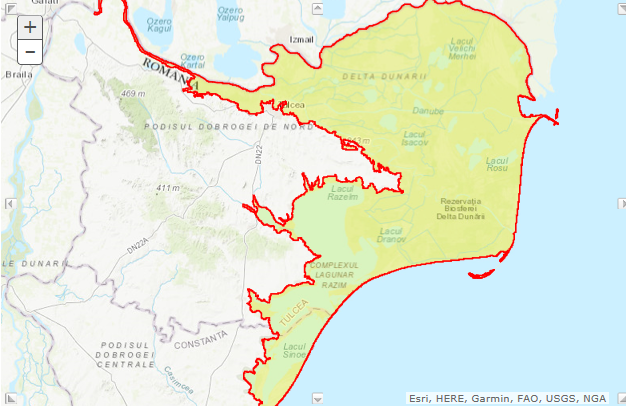 Figura 1 ROSCI0065 Delta DunăriiTipurile de habitate care se regasesc in interiorul ariei naturale protejata de interes comunitar sunt:Tabel 1 Habitate prezente in aria protejata de interes comunitarTabel 2Cele 7 habitate prioritare de interes comunitar sunt:62C0* Stepe ponto-sarmatice2130* Dune fixate cu vegetatie herbacee perena (dune gri)1150* Lagune costiere7210* Mlastini calcaroase cu Cladium mariscus40C0* Tufarisuri de foioase ponto-sarmatice1530* Pajisti si mlastini saraturate panonice si ponto-sarmatice6120* Pajisti xerice pe substrat calcarosSpecii de mamifere enumerate in anexa II a Directivei Consiliului 92/43/CEE prezente aria naturala protejata de interes comunitar ROSCI0065 sunt:Tabel 3 Mamifere prezente in aria protejata de interes comunitarSpecii de amfibieni si reptile enumerate in anexa II a Directivei Consiliului 92/43/CEE prezente aria naturala protejata de interes comunitar ROSCI0065:Tabel 5Amfibieni si reptile prezente in aria protejata de interes comunitarSpecii de pesti enumerate in anexa II a Directivei Consiliului 92/43/CEE  prezente aria naturala protejata de interes comunitar ROSCI0065:Tabel 5 Specii de pesti prezente in aria protejata de interes comunitarSpecii de nevertebrate enumerate in anexa II a Directivei Consiliului 92/43/CEE prezente aria naturala protejata de interes comunitar ROSCI0065:Tabel 6 Specii de nevertebrate prezente in aria protejata de interes comunitarSpecii de plante enumerate in anexa II a Directivei Consiliului 92/43/CEE prezente aria naturala protejata de interes comunitar ROSCI0065:Tabel 7 Specii de plante prezente in aria protejata de interes comunitarHabitatele care caracterizeata acest sit sunt prezentate, conform FormularuluiStandard Natura 2000, in tabelul de mai jos.Tabel 8 Habitate care caracterizeaza situl ROSCI0065Alte caracteristici ale sitului:Prima coordonata geografica a Deltei Dunarii este situarea in emisfera nordica, la intersectia paralelei de 450 N (deci la jumatatea distantei dintre Ecuator si Polul Nord) cu meridianul de 290 E, aproximativ intre delta propriu-zisasi Complexul lacustru Razim – Sinoie, pe Dealurile Tulcei.O caracteristica importanta este si aceea ca Dunarea, pe cei 2 860 km lungime si 817 000 km2 bazin hidrografic, are o desfasurare latitudinala, de la influente usor oceanice, in vest, la cele continentale, ambele facând parte din climatul temperat. Aceasta pozitie a Dunarii, cu drenarea prin afluentii sai, a doua formatiuni muntoase – cele mai importante in Europa – Alpii si Carpatii, are influente uneori pâna la determinare, a regimului hidrologic in zona de varsare, adica asupra deltei. Daca la aceasta caracteristica a bazinului Dunarii luam in considerare Marea Neagri in care se varsa, cu trasaturile specifice – morfobatimetrice (platforma continentala extinsa) si dinamica apei (maree, seise, curenti, valuri), vom descifra mai usor procesele de consolidare si evolutie, in timp, a teritoriului deltaic. Fata de conditiile care favorizeaza formarea deltelor, la varsarea Dunarii in Marea Neagra s-au intrunit cel putin patru conditii si anume: existenta golfului limanic de forma aproximativ triunghiulara platforma continentala (selful) care are adâncimi de câtiva metri la tarm si se adânceste treptat spre povârnisul continental pâna la 180 – 200 m pe o distata de 180 km; amplitudinea mica a mareelor, intre 9 – 11 cm; curenti litorali care aduc material aluvionar din tarmul nord-vestic si il blocheaza pe cel dunarean; cantitatea apreciabia de aluviuni transporate de Dunare. Aceste conditii au constituit mediul de formare a Deltei Dunarii care poate fi incadrata atât la forma triunghiulara cât si la cea barata (prin cordonul initial Jibrieni-Letea-Caraorman). Teritoriul Deltei Dunarii se caracterizeaza printr-o diversitate deosebit de mare de elemente areologice, atât din punctul de vedere al refugiilor postglaciale cât si al repartitiei geografice actuale a speciilor. Se poate aprecia ca, la originea diversitatii ridicate a florei si faunei teritoriului RBDD, un rol important l-a avut pozitia geografica sud-est-europeana, apropiata de refugiile postglaciare mediteraneene, precum si influentele refugiilor estice, mai pronuntate decât in teritoriile central-europene. De asemenea, o importanta influenta a avut si specificul genezei Deltei Dunarii. Se stie ca aceasta si-a definitivat relieful cu o mare diversitate de tipuri de habitate acvatice, palustre si terestre relativ recent (sub 10 000 de ani). Aceasta mare diversitate de habitate a primit o diversitate ridicata de tipuri ecologice de specii.Sub aspect biogeografic, teritoriul Deltei Dunarii se afla situat in marea regiune palearctica (ce cuprinde intreaga Europa, partea de nord a Africii si Asia fara India si Indochina), subregiunea euromediteraneana.Sub aspect fitogeografic se incadreaza in provincia danubiano-pontica, formând o unitate proprie, si anume districtul Delta Dunarii (V. Ciocârlan, 1994). Sub aspectul zoogeografic al faunei de apa dulce, subregiunea euromediteraneana este divizata in provincia ponto-caspica, districtul nord-ponto-caspic, iar in ceea ce priveste Marea Neagra, aici se intâlnesc specii apartinând atât regiunilor marine litorale cât si celor pelagice (P. Banarescu, N. Boscaiu, 1973). Diversitatea mare de ecosisteme acvatice, palustre, terestre, fluviale, fluvio-marine si costiere a creat posibilitatea popularii regiunii cu o diversitate ridicata de ecotipuri ale speciilor migrate din refugiile postglaciare cuaternare, cu preponderenta din cele mediteraneene si estice.VulnerabilitateDatorita cresterii, in ultimele decenii, a gradului de poluare a bazinului dunarean si, in special, aportul crescut de nutrienti (azot si fosfor), microalgele, mai ales cele din grupul cianoficeelor (albastre), care in sezonul cald acopera majoritatea suprafetelor lacustre din intreg teritoriul RBDD, imprimând circuitului materiei vii si moarte un sens nedorit si anume, diminuarea pâna la disparitie a numeroaselor specii de alge din alte grupe sistematice preferate de catre consumatorii acvatici si a unor specii si asociatii de plante acvatice superioare.In consecinta, reducerea speciilor din verigile consumatorilor precum si deplasarea acestora in sensul popularii bazinelor eutrofe cu specii care au un spectru mai larg de adaptabilitate (euritope), ca de exemplu pesti de talie micasi cu valoare economica mai redusa (babusca, biban, caras, oblet), iar ceilalti cu un grad mai mult sau mai putin pronuntat de stenotopie au parasit in cea mai mare parte aceste zone (stiuca, somn, crap etc.), unele specii fiind, in prezent, periclitate pe intreaga suprafata a RBDD (caracuda, linul, vaduvita).In ecosistemele terestre ramase in regim natural, mult mai reduse in suprafata decât in trecut, lanturile trofice au avut mai putin de suferit decât in cele acvatice. Din analiza efectelor poluante produse de navele in mars sau in stationare, pe bratele Dunarii (Chilia, Sulina, Sfântu Gheorghe), cât si pe canalele interioare deltei a rezultat ca principalul produs poluant este combustibilul utilizat la bordul navelor (motorina, combustibilii lichizi usori si grei, pacura si uleiurile), atât ca urmare a procesului de ardere, cât si prin prelingerea lor din tancuri, rezervoare, instalatii. O sursa de poluare o prezintasi parcurile reci (cimitire de nave) de pe teritoriul Deltei Dunarii, in care sunt cca.120 nave, aflate in punctele: Km 107 de pe bratul Sfântu Gheorghe si de pe Dunare la mile 45. Amplasamentul proiectului  este situat în Reteaua de arii naturale protejate NATURA 2000 - SCI - situri de interes comunitar, stabilita în conformitate cu prevederile Directivei pasari CE 79/409 si Directivei habitate CE 92/43, pe criterii strict stiintifice.Descrierea sitului avifaunistic ROSPA0031 Delta Dunării şi Complexul Razim-SinoeSuprafata ariei naturale protejate de interes comunitar ROSPA0031 Delta Dunării şi Complexul Razim-Sinoe este de 508302 ha. Situl adăposteşte 89 de specii de păsări enumerate in anexa I a Directivei Consiliului 2009/147/EC, precum şi 131 de specii de păsări cu migratie regulată nementionate in anexa I a Directivei Consiliului 2009/147/EC.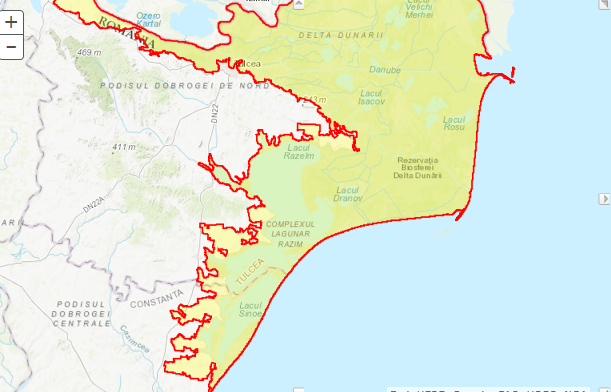 Figura 2 ROSPA0031 Delta Dunării şi Complexul RazimSpeciile de păsări enumerate in anexa I a Directivei Consiliului 2009/147/EC care se regăsesc in interiorul ariei naturale de interes comunitar sunt:Tabel 9 Tabel 11 Speciile de păsări a enumerate in anexa I a Directivei Consiliului 2009/147/EC	Speciile de păsări cu migratie regulată nementionate in anexa I a Directivei Consiliului 2009/147/EC prezente aria naturala protejata de interes comunitar ROSPA 0031 sunt:Tabel 12 Speciile de păsări cu migratie regulată nementionate in anexa I a Directivei Consiliului 2009/147/ECCaracteristici generale ale sitului:Descrierea Rezervatiei Biosferei Delta DunariiValoarea universala a Rezervatiei Biosferei Delta Dunarii a fost recunoscuta prin includerea acesteia in reteaua internationala a rezervatiilor biosferei (1990), in cadrul Programului "OMUL 51 BIOSFERA"( MAB) lansat de UNESCO.Rezervatia Biosferei Delta Dunarii a fost recunoscuta in septembrie 1991, ca Zona umeda de importanta internationala, mai ales ca habitat al pasarilor de apa- Conventia RAMSARValoarea de patrimoniu natural universal a Rezervatiei Biosferei Delta Dunarii a fost recunoscuta prin includerea acesteia in Lista Patrimoniului Mondial Cultural si Natural, in decembrie 1990.Valoarea patrimoniului natural si eficienta planului de management ecologic aplicat in teritoriul Rezervatiei Biosferei Delta Dunarii au fost recunoscute prin acordarea in anul 2000 a Diplomei Europene pentru arii protejate (reinnoita in 2005 si 2010).Includerea Rezervatiei Biosferei Delta Dunarii impreuna cu Rezervatia Biosferei Dunarea din Ucraina in reteaua internationala a rezervatiilor biosferei transfrontiera Romania - Ucraina s-a realizat in anul 1999.Suprafata Deltei Dunarii este de cca. 580.000 ha - 2,5 % din suprafata Romaniei (Locul 22 intre deltele lumii locul 3 in Europa, dupa Volga Kuban)Zonarea Rezervatiei Delta DunariiZonele strict protejate - 20 zone - ocupa o suprafata totala de 50 904 ha (8,7% din suprafata rezervatiei). Acestea sunt protejate in mod obligatoriu reprezinta esantioane foarte putin deranjate, reprezentative pentru ecosistemele naturale, terestre si acvatice din rezervatie;Zonele tampon au fost stabilite in jurul zonelor cu regim de protectie integrala. Ele ocupa o suprafata totala de 222 996 ha (38,5% din suprafata rezervatiei) si au fost desemnate pentru atenuarea impactului antropic asupra zonelor protejate.Zonele de dezvoltare durabila acopera o suprafata totala de 306 100 ha (52,8% din suprafata rezervatiei). Ele cuprind terenuri aflate in regim liber de inundatie, terenuri indiguite pentru folosinta agricola, piscicola si silvica si terenuri pe care sunt amplasate asezari umane.Zonele de reconstructie ecologica sunt suprafete de teren in cadrul carora Administratia Rezervatiei desfasoara activitati de refacere a echilibrului ecologic si de renaturare a zonei afectate, folosind mijloace tehnice tehnologii adecvate.Descriere Zone strict protejate:ROSCA- BUHAIOVA (9625 ha)Zona include o mare diversitate de biotopi reprezentativi pentru delta fluviala (plauri plutitori si fixati, mlastini stuficole, lacuri, grinduri fluviale, garle naturale, terenuri inundabile, zavoaie de salcii. Fauna prezinta o remacabila diversitate, fiind reprezentata de mamifere: vidra (Lutra lutra),nurca (Mustela lutreola), hermelina (Mustela erminea), bizamul (Ondathra zibethica), cainele enot, vulpea, mistretul, 51 pasari: prezenta celei mai rnari colonii de pelican comun (Pelecanus onocrotalus) din Europa, a coloniilor mixte de ardeidae, majoritatea speciilor de anatidae paseriforme caracteristice deltei precum si de nevertebrate.Aceeasi bogata diversitate este prezenta si sub aspectul lumii vegetale. Bazinele acvatice stagnante sunt invadate de specii de nufar (alb si galben), piciorul cocosului, Hydrocharis morsus ranae, Limnanthemum, Trapa natans, Stratiotes aloides. In apele sarace in nitrati din unele jape sau ochiuri de apa dintre plauri apar plantele carnivore Utricularia vulgaris, Aldrovanda vesiculosa. In stufarisurile compacte se intalnesc specii ca: Dryopteris thelipteris, Solanum dulcamara, Euphorbia palustris, specii de Carex, dar si specii rare cum ar fi Acorus calamus sau Calla palustris.PADUREA LETEA (2 825 ha)Padurea, care se dezvolta in spatiul interdunelor sub forma unor fasii late de 10-250 m (hasmacuri) despartite de spinarile dunelor, este alcatuita, in principal, din: stejarul de lunca (Quercus robur), stejarul brumariu (Q. pedunculiflora), plopul alb (Populus alba), plopul negru (P. nigra), frasinul de lunca (Fraxinus angustifolia), frasinul de balta (F. pallisiae), parul (Pyrus pyraster), teiul alb (Tilia tomentosa), ulmul (Ulmus foliacea) si foarte rar annul negru (Alnus glutinosa), completata de un subarboret bogat (Crataegus monogyna, Ligustrum vulgare, Evonymus europaeus, Cornus mas, C. sanguinea, Rhamnus frangula, R. cathartica, Viburnum opulus, Berberis vulgaris, s.a.).0 caracteristica a zonei o constituie abundenta plantelor cataratoare (Periploca graeca, Hedera helix, Vitis silvestris, Humulus lupulus, Clematis vitalba) care confera padurii un aspect subtropical. In covorul vegetal se intalnesc si alte specii rare: volbura de nisip (Convolvulus persicus), brandusa de nisip (Merendera sobolifera) si carcel (Ephedra dystachia).Fauna este reprezentata de codalb (Haliaeetus albicilla), soimulet de seara (Falco vespertinus), pupaza (Upupa epops), dumbraveanca (Coracias garrulus), cateva raritati herpetologice (Eremias arguta, Vipera ursinii renardi) si cca. 1600 specii de entomofauna identificate pana in prezent.LACUL RADUCU (2 500 ha)Zona cuprinde lacuri cu apa dulce alimentate din ultimul brat al marelui "M", situate intr-o zona tipica de dezvoltare a grindurilor fluvio-marine dintre Chilia si Sulina. Bazinele acvatice sunt inconjurate de grinduri marine cu soluri sarace, mobile sau slab fixate cu Elymus sabulosus, Carex ligerica  Agropyrum elongatum; pajisti stepizate cu Salix rosmarinifolia si Euphorbia palustris sau arii depresionare cu apa temporara caracterizate de tufe cu Juncus gerardii. Ghiolurile Raducu  Raduculet gazduiesc o ihtiofauna specifica zonei, bine reprezentata si protejata prin izolarea bazinelor respective.LACUL NEBUNU (115 ha)Lacul Nebunu imprejurimile sale reprezinta o zona lacustra de mica intindere, caracteristica deltei fluviale ce gazduiejte biocenoze specifice, adaptate la amplitudini mail ale undei de viitura. Sunt asigurate in aceasta zona conditii bune de cuibarit pentru anatidae  pentru hrana limicolelor in lunile de vara.Datorita izolarii sale, lacul asigura conditii optime de reproducere si crestere pentru ihtiofauna specifica lacurilor de intindere redusa si adancime mica.VATAFU -LUNGULET (1 625 ha)Cuprinde forme diverse de relief: grinduri, japse, depresiuni, formatiuni de plauri plutitori  fixati, pajisti halofile si este caracterizata, in principal, prin existenta biocenozelor adaptate la conditiile de viata eurihaline.Complexul de lacuri si grinduri fluvio-marine reprezinta un important loc de cuibarit pentru starcul pitic si cormoranul mic, in colonii mixte de ardeidae.GRINDUL LUPILOR (2075 ha)Zona reprezinta un important refugiu de cuibarit si hrana pentru pasari. Indeosebi in perioada migratiei de toamna, zona devine o impresionanta concentrare a ornitofaunei in special, a oaspetilor de iarna (gaste, rate).Datorita cotelor reduse si a conditiilor favorabile, zona are o mare importanta pentru reproducerea naturala a pestilor din spedile: crap (Ciprinus carpio), salau (Stizostedion lucioperca), platica (Abramis brama).ISTRIA - SINOIE (400 ha)In zona exista o mare varietate de specii de pasari: califarul alb (Tadorna tadorna), diferite rate, gaste foarte multe limicole.Din herpetofauna regasim aici testoasa de uscat (Testudo graeca), sarpele rau (Coluber jugularis) sI foarte numeros sarpele de apa(Natrix tesselata).GRINDUL CHITUC (2300 ha)Zona este valoroasa pentru configuratia morfologica caracterizata de succesiunea de cordoane, dune, lacuri, cu predominarea acestora din urma, orientate pe o directie piezisa pe linia actuala a tarmului avand o dispozitie in evantaiVegetatia este caracteristica zonelor litorale cu sol nisipos saraturat si are importanta pentru migratia pasari lor si pentru iernatul acestoraLACUL ROTUNDU (228 ha)Lacul Rotundu este un lac tipic din lunca inundabila a Dunarii, complexul lacustru Somova- Parches fiind ultima zona de acest fel neafectata de indiguiri.Zona lacului Rotundu prezinta interes deosebit, fiind reprezentativa pentru studiul si conservarea biocenozelor adaptate la amplitudini rnari ale undei de viitura, precum si pentru producerea ciprinidelor.LACUL POTCOAVA (625 ha)Zona se caracterizeaza prin existenta unei colonii mixte de starci, tiganusi, egrete, cormorani mici. Constituie un loc de cuibarit pentru starcul pitic (Ixobrychus minutus), buhaiul de balta (Botaurus stellaris), rata pestrita (Anas strepera), rata cu ciuf (Netta rufina), corcodelul cu gat rosu (Podiceps griseigena), vulturul codalb (Haliaeetus albicilla) precum  loc de hranire pentru cufundaci, corcodei, cormorani mici, starci, egrete, rate lingurar, soim dunarean, etc. Zona constituie loc de refugiu pentru vidre, nurci, hermeline, mistreti.Fauna piscicola este reprezentata de o serie de specii periclitate: caracuda (Carassius carassius carassius), linul (Tinea tinea).LACUL BELCIUG (110 ha)Datorita izolarii si adancimii mari (circa 7 m) lacul constituie un loc deosebit de favorabil conservarii unor specii ale faunei piscicole in pericol de disparitie (caracuda, linul, vaduvita). Zona este  un important loc de hranire pentru numeroase specii din fauna ornitologica reprezentate de starci, egrete, rate, etc. In stufariile inconjuratoare s-a semnalat cuibarind cocorul (Grus grus), specie amenintata cu disparitiaINSULA CEAPLACE (117 ha) incluzand luciu de apa, de 117 ha, iar suprafata aproximativa a insulei este de 0,6 ha. Aria include Insula Ceaplace, respectiv o suprafata inconjuratoare a acesteia constand din luciul de apa a lacului Sinoe, pana la o distanta de aproximativ 1 km de centrul ariei.INSULELE PRUNDU CU PASARI (187 ha)Rezervatia stiintifica Insulele Prundu cu Pasari este situata in partea de sud-vest a Lacului Sinoe, aproape de mai. Are o suprafata totala, incluzand luciu de apa, de 187 ha, iar suprafata aproximativa a insulelor este de 1,4 ha. Aria include cele 2 insule, respectiv o suprafata inconjuratoare a acesteia constand din luciul de apa a lacului Sinoe, pana la o distanta de aproximativ 1 km de centrul ariei. Insulele Prundu cu Pasari gazduiesc o colonie mixta de pasari dintre care de importanta majora mentionam lopatarul (Platalea leucorodia) si pelicanul cret (Pelecanus crispus), pana in prezent fiind inregistrate mai multe tentative de cuibarit ale acestei specii. Insulele sunt un important loc de popas pentru pelicanul comun (Pelecanus onocrotalus) si pentru alte specii (in special pasari acvatice) cu statut de conservare nefavorabilZone tampon:Matita-Merhei-Letea (22.560 ha), Şontea (12.500 ha), Caraorman (13.830 ha), Lumina - Vătafu (13.460 ha), Dranov (21.760 ha), Sărături-Murighiol (5 ha), Lacul Rotundu (1.240 ha), Insula Popina (260 ha), Capul Doloşman (28 ha), Zmeica-Sinoie (31.510 ha), Lacul Potcoava (2.937 ha), Periteaşca-Leahova (210 ha), Zona tampon marină (103.000 ha).FLORA - 2 383 specii floraFlora din RBDD este reprezentată de 2 383 de taxoni, iar circa 70% din vegetatia deltei este dominată de stuf (Phragmites australis), papura (Typha angustifolia), asociatiile de Scirpetum şi de vegetatia de stuf de pe plauri.In lacuri, canale, se intâlnesc plante acvatice reprezentate de specii submerse: nufăr (Nymphea sp., Nuphar), ciulinul de baltă (Trapa natans), Potamogeton sp., Myriophyllum sp., Utricularia sp.  Pădurile de salcie se intâlnesc pe malurile mai inalte (Salix trianda, Salix fragilis si Salix alba) in timp ce salcia cenuşie de talie mică (Salix cinerea) se intâlneşte pe malurile mai joase. In pădurile Letea şi Caraorman, dezvoltate in zonele joase şi mai umede dintre grindurile de nisip numite “hasmace” se intilnesc specii de stejar (Quercus robur, Quercus pedunculiflora) impreună cu specii de frasin (Fraxinus angustifolia, Fraxinus pallisiae), cu specii variate de arbuşti sau de plante cătăratoare cum sunt: vita salbatică (Vitis silvestris) sau liana (Periploca graeca). Dunele se caracterizează prin prezenta asociatiilor de arenacee (cu Koeleria pyramidata, Koeleria glauca, Festuca pallens, etc.). In zonele cu soluri sărate sunt frecvente asociatiile de plante halofile cu Salicornia herbacea, Suaeda maritima, Puccicinelia distans, Aeluropus littoralis, şi Limonium gmelini. O categorie distinctă o formează plantele fără rădăcini, plantele plutitoare cum sunt: Salvinia natans, trei specii de Lemna, Wolffia arrhiza, Utricularia vulgaris, şi Spirodela polyrrhiza.
In perioada inventarierii speciilor din RBDD au fost descoperite şi specii noi pentru ştiintă: Centaurea pontica, şi Elymus pycnattum deltaicus.FAUNA - 4.029 specii faună Datorită conditiilor prielnice create de varietatea mare de habitate terestre şi acvatice, precum şi proximitatea câtorva subzone ale regiunii faunistice palearctice (ex. mediteraneană, pontica, eur-asiatică), fauna RBDD este reprezentată de 4.029 de specii (3.477 nevertebrate şi 552 vertebrate).Nevertebratele formează, de departe cea mai mare parte din fauna RBDD cu 3.477 de specii. Din acestea sunt 73 de specii de viermi şi rotifere, 91 de specii de moluşte, 115 specii de crustacee, 168 de specii de arahnide şi 2.244 de specii de insecte. Pină in prezent au fost descrise 37 de specii noi pentru ştiintă, incluzând un vierme Proleptobchus deltaicus, 5 specii de arahnide 1 specie de peşte Knipowitschia cameliae şi 30 de specii de insecte, printre care Isophya dobrogensis, Diaulinopsis deltaicus şi Homoporus deltaicus. Fauna piscicolă din RBDD are o varietate remarcabilă, cuprinzând 135 de specii. Majoritatea acestora sunt specii de apă dulce, dar sunt reprezentate şi specii marine precum şi specii eurihaline care trăiesc in Marea Neagră şi pătrund in Deltă şi in Dunăre in timpul sezonului de reproducere.
Aproximativ o treime dintre specii au fost şi sunt valorificate economic prin pescuitul comercial intensiv, inclusiv grupul de sturioni (specie prohibita pentru o perioada de 10 ani, incepând cu 2006) şi scrumbia de Dunăre (Alosa pontica).Fauna amfibienilor şi a reptilelor este bine reprezentată in RBDD, cele mai multe din specii fiind protejate prin lege. Amfibienii sunt reprezentati de 10 specii de broaşte: broasca de lac mare (Rana ridibunda), buhaiul de baltă (Bombina bombina), brotăcelul (Hyla arborea), broasca de pământ brună (Pelobates fuscus), broasca râioasă brună (Bufo bufo), broasca râioasă verde (Bufo viridis), Broasca de pământ siriaca (Pelobates syriacus balcanicus), Rana lessone şi 2 specii de sopârle de apă, triton (Triturus dobrogicus, T.vulgaris). Reptilele sunt reprezentate de 12 specii incluzând testudine, şopârle (Sauria) şi şerpi (Serpentes).RBDD ramâne, insa cea mai renumită pentru fauna ornitologică, fiind inregistrate in total 331 specii (in afara celor 520 de specii inventariate in toata Europa de Vest). Zona are o importantă universală pentru cuibăritul multor populatii de păsări cum sunt pelicanul comun (Pelecanus onocrotalus), pelicanul cret (Pelecanus crispus) şi cormoranul mic (Phalacrocorax pygmeus). Se mai intâlnesc aici colonii importante de stârc lopătar (Platalea leucorodia) şi câteva specii cuibăritoare de vultur codalb (Haliaeetus albicilla). Zona Deltei Dunării este un loc de popas major, atât de primavară cât şi de toamnă, pentru câteva milioane de păsări, in special rate, barza albă (Ciconia ciconia) şi numeroase specii de păsări de pradă. In sezonul de iarnă, RBDD găzduieşte grupuri mari de lebede si gâşte, incluzând aproape intreaga populatie de gâscă cu gât roşu (Branta ruficollis).Cele 331 specii de păsări includ:• cea mai mare parte a populatiei Europene de pelican comun (Pelecanus onocrotalus) şi pelican cret (Pelecanus crispus);• 60 % din populatia mondială de cormoran mic (Phalacrocorax pygmaeus)• 50 %din populatia mondială de gâscă cu gât roşu (Branta ruficollis) (pe perioada iernii).

Mamiferele sunt reprezentate de 54 de specii incluzând specii de importanta conservativă europeană cum sunt vidra (Lutra lutra) şi nurca europeană (Lutreola lutreola). Bizamul (Ondatra zibethicus) şi mistretul (Sus scrofa) ce au importantă economică pentru blana şi respectiv, pentru vânatoare. Alti prădători sunt reprezentati de hermină (Mustela erminea), câinele enot (Nyctereutes procyonoides), vulpea (Vulpes vulpes) şi pisica sălbatică (Felis silvestris).Prin Conventia de la Berna sunt protejate un mare număr de păsări (313 din totalul de 331 specii), urmând apoi un numar de 22 de specii de mamifere dintre care 7 specii sunt strict protejate, şi de asemenea un număr de 24 de specii de peşti din care 22 specii sunt protejate.Tabel 13 Specii de fauna declarate MONUMENTE ALE NATURII existente in RBDDTabel 14 Populatii de păsări de importantă internatională pe teritoriul RBDDRezervatia Cetatea Histria DD–ARezervatie mixtă, rezervaţie ştiinţifică în cadrul Rezervaţiei Biosferei Delta Dunării. Se situeaza La 30 de km de Constanţa - la nord de Grindul Lupilor, la sud-est de Cetatea Histria - Grindul Săcele, la sud de Grindul Chituc şi la vest de comunele Istria, Nuntaşi, CorbuAcces la se face din DN 22 Constanţa - CogealacAcest refugiu ornitologic alcătuieşte un subcomplex lacustru înglobat în complexul Razim-Sinoe, parte componentă a unităţii geografice Delta Dunării. Apele puţin adânci şi bogate în hrană, sunt un veritabil loc de întâlnire a unui număr impresionant de păsări, dintre care multe specii rare, ocrotite de legi şi convenţii internaţionale la care România este parte, care folosesc mai ales ariile saturate ca zone de cuibărit, iar bălţile temporare în special din partea nordică a grindului, drept zone de hrănireCetatea Histria este o arie protejată de interes național ce corespunde categoriei a III-a IUCN (rezervație naturală de științific și sit arheologic), situată în județul Constanța, pe teritoriul administrativ al comunei Istria.Rezervația naturală a fost declarată arie protejată prin Legea Nr.5 din 6 martie 2000, publicată în Monitorul Oficial al României, Nr.142 din 12 aprilie 2000 (privind aprobarea Planului de amenajare a teritoriului național - Secțiunea a III-a - zone protejate) și se întinde pe o suprafață de 350 hectareAria naturală este inclusă în parcul național (rezervație a biosferei) Delta Dunării și reprezintă o zonă naturală (pășuni, mlaștini sărăturate, suprafețe nisipoase umede) din Podișul Dobrogei, în a cărei suprafață este inclusă și cetatea grecească Histria.Date despre prezenta, localizarea, populatia şi ecologia speciilor şi/sau habitatelor de interes comunitar prezente pe suprafata sau in imediata vecinatate a PP, din formularul standard al Sitului ROSCI 0065 Delta Dunarii si ROSPA 0031 Delta Dunarii si Complexul Razim Sinoe, Rezervatia Cetatea Histria DD–A, Rezervatia Biosferei Delta DunariiHabitate de interes comunitarPentru o imagine clara a proiectului si suprapunerea acestuia cu ariile NATURA 2000 protejate se prezinta pozitiile kilometrice in care lucrarile se suprapun.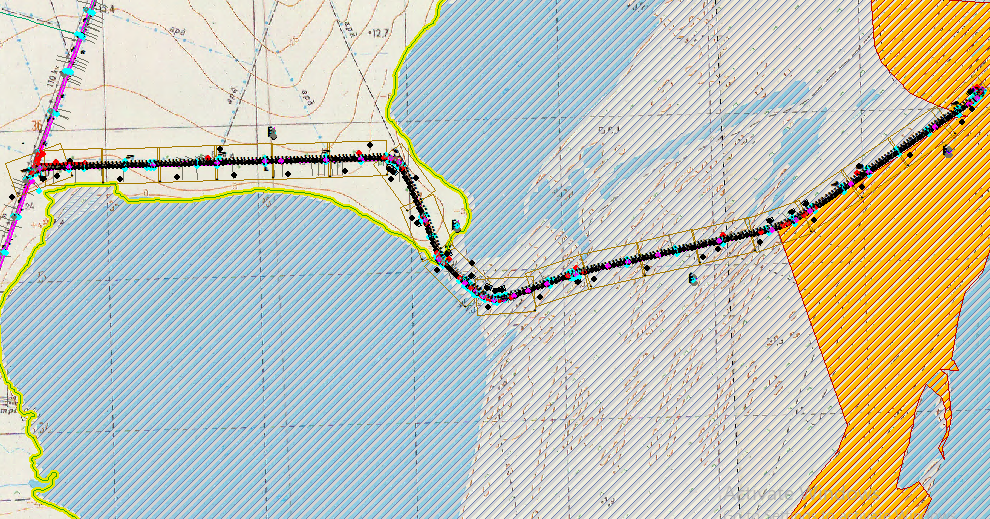 Figura 3 Suprapunerea proiectului cu DJ226 A si  ROSCI 0065 Delta Dunarii si Rezervatia Cetatea Histria si RBDDIntre km 0+000- km 0+225 – proiectul  se suprapune cu Rezervatia Cetatea Histria , ROSCI 0065 Delta Dunarii si Rezervatia Cetatea Histria si RBDDIntre aceste pozitii kilometrice se mentine platforma existenta de 5.50 m fara a ocupa suplimentar alte suprafete. Nu exista supralargiri.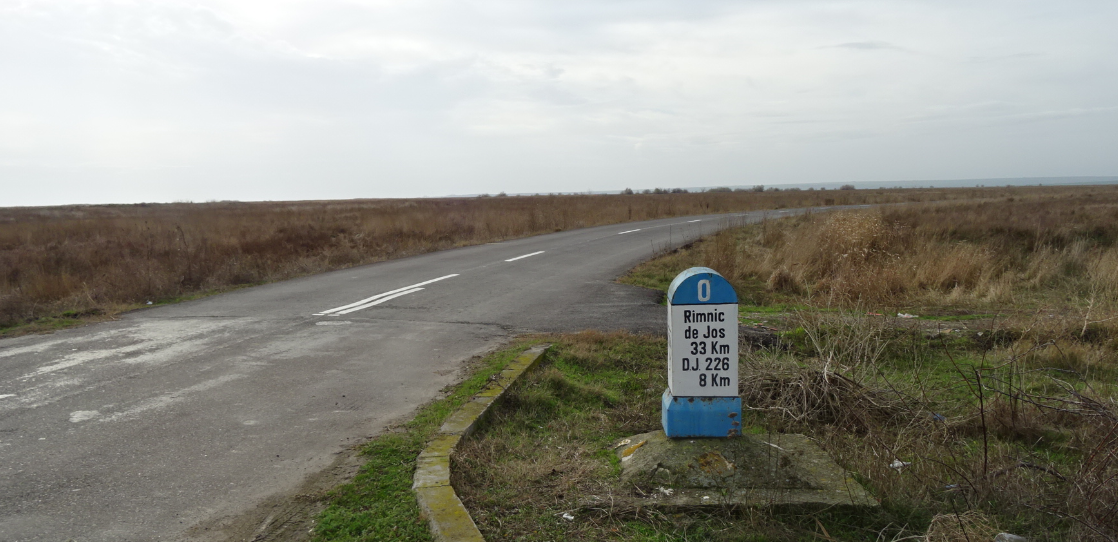 Figura 4 Imagine din zona de suprapunere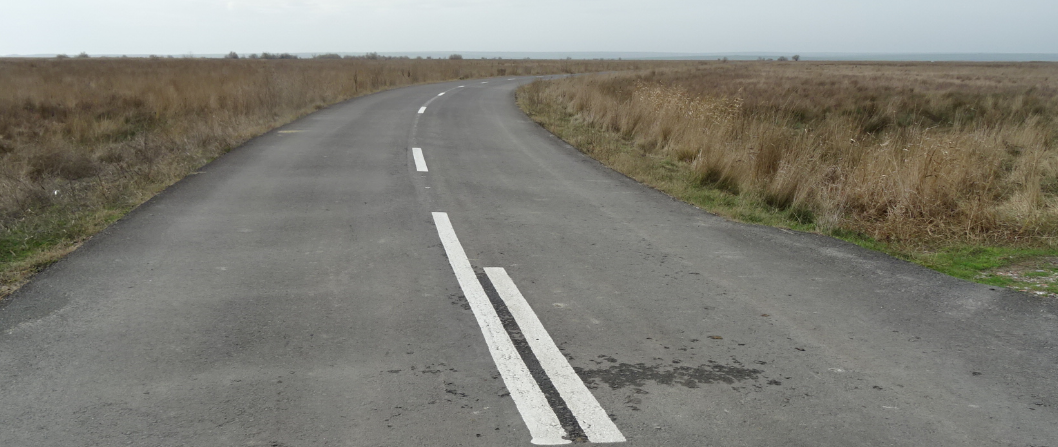 Figura 5 Imagine din zona amplasamentului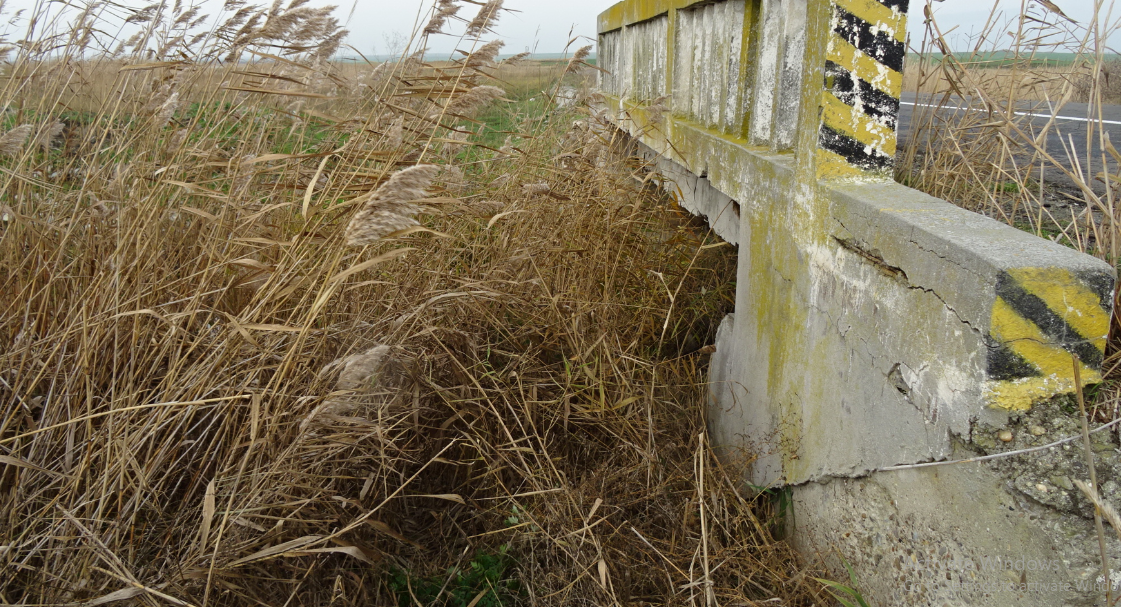 Figura 6 podul de la km 3+710km 0+000-km 4+027 – proiectul se suprapune ROSCI 0065 Delta Dunarii si Rezervatia Cetatea Histria si RBDDIntre aceste pozitii kilometrice se mentine platforma existenta de 5.50 m fara a ocupa suplimentar alte suprafete. Nu exista supralargiri.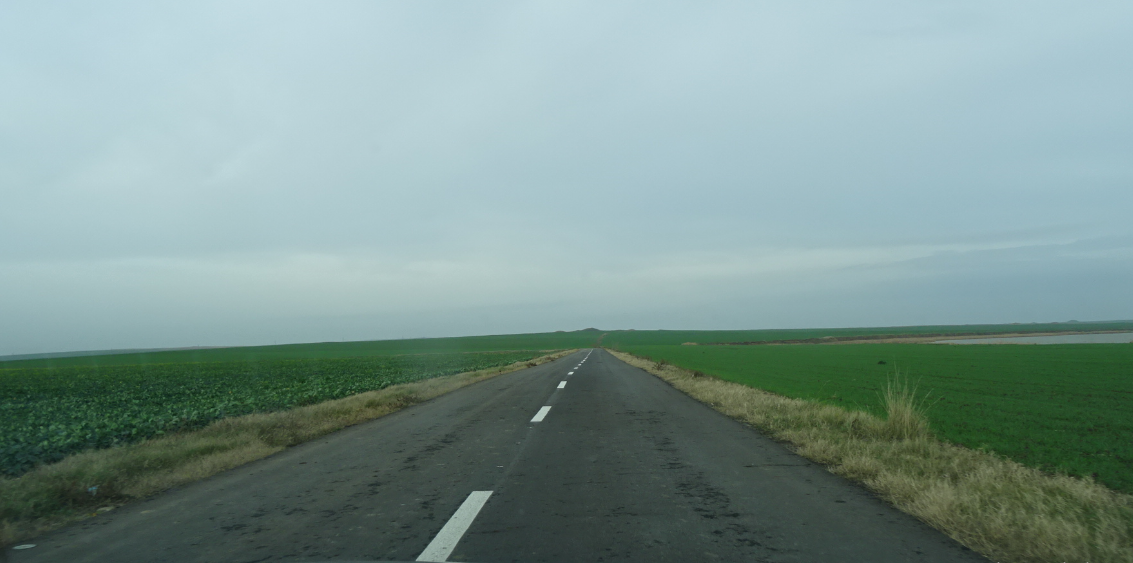 Figura 7 Zona de suprapunere amplasamentkm 4+027-km7+170 –  intre 25m si 400m proiectul se afla la limita ROSCI 0065 Delta Dunarii si Rezervatia Cetatea Histria si RBDD. Intre aceste pozitii kilometrice se mentine platforma existenta de 5.50 - 7.00 m fara a ocupa suplimentar alte suprafete. Santurile existente se decolmateaza. Nu exista supralargiri..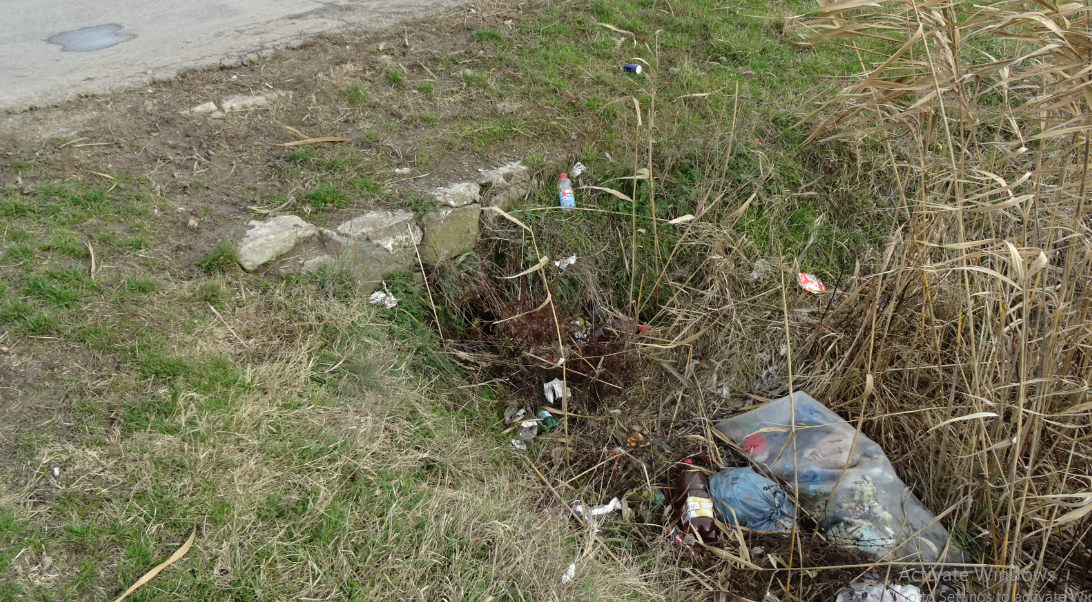 Figura 8 zona de suprapunere cu amplasamentul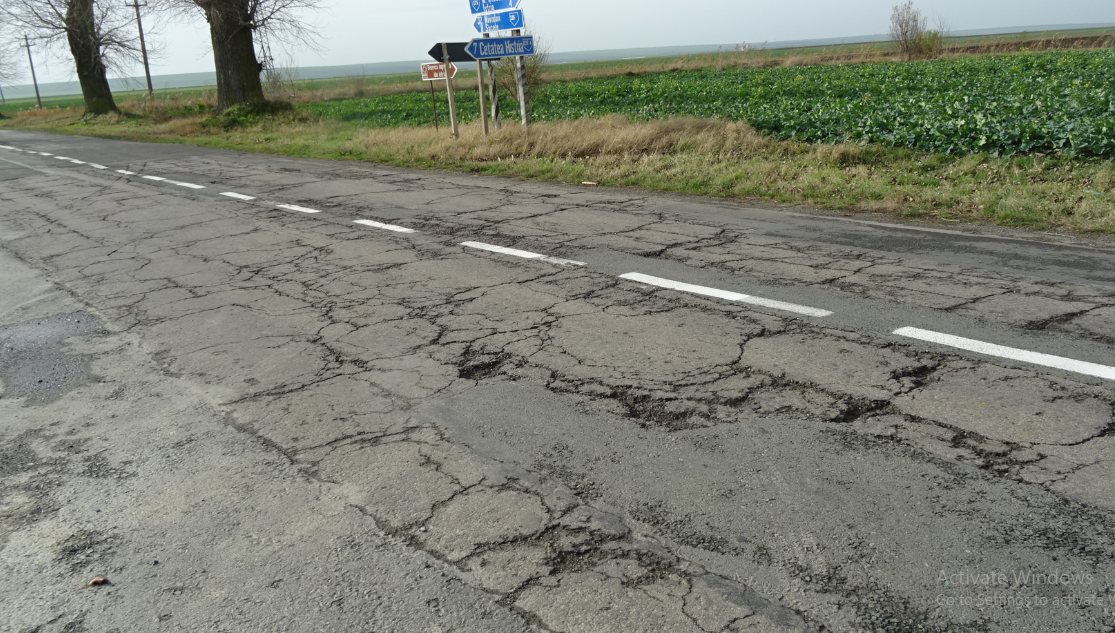 Figura 9 Starea drumului in zona de suprapunereZona de implementare a proiectului evidentiaza abundenta speciilor ruderale, fapt ce indica exercitarea un impact antropic puternic si indelungat in zona,  Majoritatea speciilor sunt specii frecvente, fara valoare consevativa, in mare parte ruderale.Habitatele ruderalizate  sunt acele tipuri de habitate care suferă presiune antropică şi cuprind pajişti puternic ruderalizate datorită păşunatului, terenuri aflate în imediata vecinătate a culturilor agricole, suprafeţe de pârloagă. Aceste tipuri de habitate sunt lipsite de valoare conservativă, flora şi vegetaţia fiind un amestec de specii stepice comune, des întâlnite în compoziţia acestor tipuri de habitate, la care se adaugă specii ruderale sau segetale emigrate din terenurile agricole.Avand in vedere ca amplasamentul care se suprapune cu ariile protejate nu ocupa suprafete suplimentare, dar si faptul ca zona din imediata vecinatate este antropizata nu vor fi afectate habitate de interes comunitar sau flora de interes conservativ. Specii de fauna intalnite in zona amplasamentuluiSpecii de amfibieni/reptile enumerate in anexa II a Directivei Consiliului 92/43/CEE  Speciile de amfibieni si reptile posibil a fi intalnite in zona proiectului:Buhai de balta cu burta rosie (Bombina bombina)Habitat. Specie nepretentioasa, populeaza ochiurile de apa permanente sau temporare, ajungând in regiunea deluroasa pâna la altitudini de 400 m. Prefera baltile temporare.Distributie. In România este raspândita in Câmpia Româna, Dobrogea, Delta Dunarii, Podisul Transilvaniei, Crisana si Podisul Moldovei. Relevanta sitului pentru specie. In formularul Natura 2000 populatia speciei este notata cu „A” ceea ce semnifica faptul ca la nivelul site-ului exista o populatie mai mare decât 15% din media la nivel national, aflata intr-o stare de conservare excelenta. Specia se regaseste in zona de amplasament a proiectului prin efective reduse, populand  baltile, lacurile  etc. Habitatul acvatic si amfibiu prezent in zona, pe suprafete considerabile, este propice speciei, ce-asi gaseste conditii favorabile de hranire, adaposturi si reproducere. Impactul estimat: Nu se anticipeaza un impact negativ semnificativ asupra speciei urmare a realizarii proiectului. Broasca testoasa de apa (Emys orbicularis )Habitat.Traieste in ape dulci, lin curgatoare si statatoare, mai ales iazuri, lacuri, cu malurile acoperite de vegetatie; selecteaza habitatele insorite, cu sol nisipos necesar depunerii pontei. Altitudinal ajunge pana la aproximativ 700 m. Distributie. Este comuna in aproape toata Europa, cu exceptia Scandinaviei si Arhipelagului Britanic; de asemenea, traieste in vestul Asiei si nord-vestul Africii. In unele parti ale Europei populatiile initiale au disparut, insa specia a fost reintrodusa. Relevanta sitului pentru specie. In formularul Natura 2000 populatia speciei este notata cu „A” ceea ce semnifica faptul ca la nivelul site-ului exista o populatie mai mare decât 15% din media la nivel national, aflata intr-o stare de conservare buna. Specia se regaseste in vecinatatle  amplasamentului prin efective reduse, populand suprafetele acavtice.Impactul estimat: Nu se anticipeaza un impact negativ semnificativ asupra speciei urmare a realizarii proiectului. Triton dobrogean (Triturus dobrogicus) Habitat. Este o specie predominat acvatica, preferând ape stagnante mari, cu vegetatie palustra. Deseori poate fi intâlnita in bazine artificiale (locuri de adapat, iazuri, piscine). Distributie. Este intâlnit la altitudini cuprinse intre 100-1000 m. Este raspândit in mare parte din Europa, din nordul Frantei si Marea Britanie pâna in muntii Urali. In nord, in Scandinavia, ajunge pâna la paralela 65. Lipseste din peninsula Iberica, Italia si, incepând cu Austria la sud de Dunare. In România este raspândit aproape pretutindeni. Lipseste din Dobrogea si lunca Dunarii unde esteintalnita subspecia Triturus dobrogicus.Relevanta sitului pentru specie. In formularul Natura 2000 populatia speciei este notata cu „A” ceea ce semnifica faptul ca la nivelul site-ului exista o populatie mai mare decât 15% din media la nivel national, aflata intr-o stare de conservare buna. Specia se regaseste  in vecinatatle  amplasamentului proiectului (habitate acvatice – lacuri, balti). Desi in zonele limitrofe proiectului sunt prezente, in principal, habitate acvatice, totusi, specia are efective reduse.Impactul estimat: Se estimeaza un impact negativ nesemnificativ asupra populatiei speciei urmare a realizartii proiectului.Bufo viridis- specie care traieste in regiunile stepice inierbate, pietroase dar si in mlastini, paduri, zavoaie, lunci. Se reproduce in balti, baltoace, lacuri sau cursuri line de apa si chiar salmastre.Se adapteaza impactului antropic, uneori fiind intalnita in zona asezarilor umane. Se reproduce in luna aprilie-mai-iunie. Specia se regaseste vecinatatle amplasamentului. Putem spune ca este o specie destul de raspandita in vecinatatea amplasamentului proiectuluiTabel 16 Speciile de reptile si amfibieni  posibil a fi intalnite in zona proiectuluiPodarcis taurica se intalneste pe terenuri inierbate, stepe, regiuni nisipoase chiar si in biotopi modificati de om(taluzuri artificiale, terasamente). Reproducerea are loc in lunile aprilie-mai. Specia a fost identificata in zona digului  din amplasamentul proiectului si din vecinatatea acetuia. Putem spune ca este o specie destul de raspandita, nu se estimeaza un impact semnificativ asupra speciei.Aceste specii au o larga raspandire in zona Deltei, astfel incat se estimeaza ca nu vor fi afectate semnificativ populatiile acestor specii de implementarea proiectului, in contextul in care se vor avea in vedere de masurile de reducere a impactului.Posibila disturbare a speciilor va fi produsa temporar, doar pe timpul lucrarilor de constructie a pe o perioada de 12 luni (durata de realizare a proiectului).Ihtiofauna.  Specii de pesti enumerate in anexa II a Directivei Consiliului 92/43/CEEIn ceea ce privesc speciile de ihtiofauna caracteristice Deltei Dunarii, si in special speciile protejate de pesti desemnate pentru situl de importanta comunitara ROSCI0065 Delta Dunarii: Alosa tanaica, Aspius aspius, Cobitis taenia, Gobio albipinnatus, Gymnocephalus schraetze, Misgurnus fossilis, Pelecus cultratus, Alosa immaculate, Sabanejewia aurata, Zingel streber, Gobio kessleri, Zingel zingel, Umbra krameri, Gymnocephalus baloni, Rhodeus sericeus amarus  – mentionate in formularul standard Natura 2000 ca specii de importantă comunitară.Acestea vor fi afectate nesemnificativ de implementarea proiectului deoarece suprafata pe care se intervine nu se suprapune cu habitatul specific speciilor de ihtiofauna.  Date privind avifauna de pe amplasamentPentru o imagine clara a proiectului si suprapunerea acestuia cu aria de interes avifaunistic ROSPA ROSPA0031 Delta Dunarii si Complexul Razim-Sinoe se prezinta pozitiile kilometrice in care lucrarile se suprapun.Km 0+000 – km 7+172  proiectul se suprapune cu ROSPA ROSPA0031 Delta Dunarii si Complexul Razim-Sinoe. Intre aceste pozitii kilometrice se mentine platforma existenta de 5.50 - 7.00 m fara a ocupa suplimentar alte suprafete. Santurile existente se decolmateaza. Nu exista supralargiri.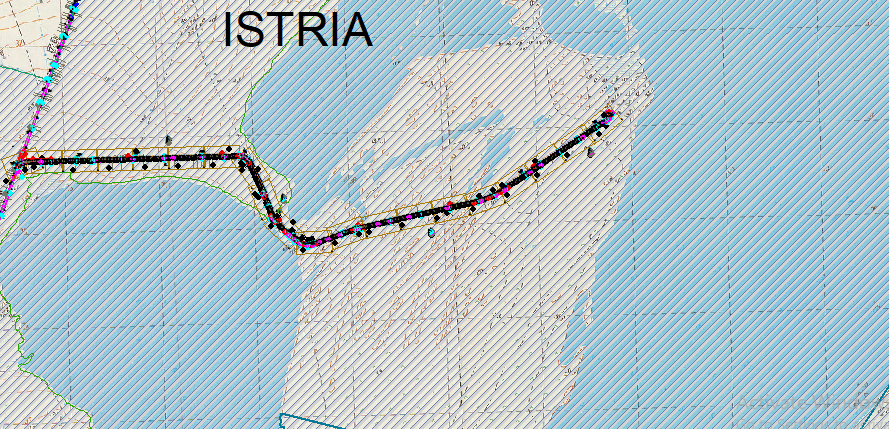 Figura 10 Suprapunerea proiectului cu DJ226 cu ROSPA ROSPA0031 Delta Dunarii si Complexul Razim-SinoeKm 7+172-km 7+875 Proiectul se suprapune cu ROSPA ROSPA0031 Delta Dunarii si Complexul Razim-Sinoe. Intre aceste pozitii kilometrice se mentine. platforma existenta de 8.00 m (fata de existent se micsoreaza acostamentul de la 1.00 m la 0.75 m pentru intorducerea unei benzi de incadrare de 0.25 m) fara a ocupa suplimentar alte suprafete. Santurile existente se decolmateaza. Nu exista supralargiri.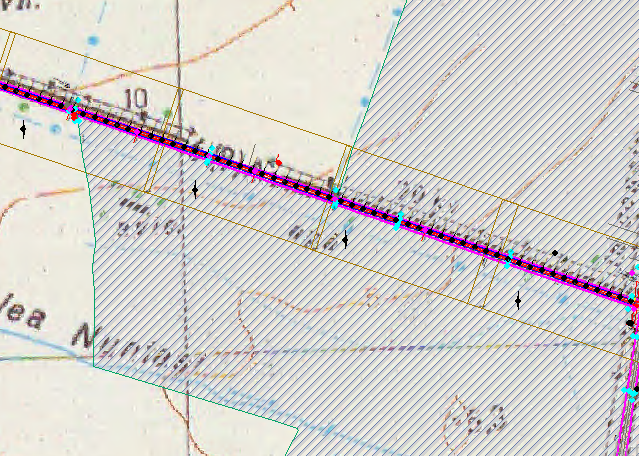 Figura 11 Zona de suprapunere km 7+172km 7+875-km 8+435  Proiectul se afla la limita ROSPA0031 Delta Dunarii si Complexul Razim-SinoeSe mentine platforma existenta de 8.00 m (fata de existent se micsoreaza acostamentul de la 1.00 m la 0.75 m pentru intorducerea unei benzi de incadrare de 0.25 m) fara a ocupa suplimentar alte suprafete. Santurile existente se decolmateaza. Nu exista supralargiri.Cu referire la speciile in baza carora a fost desemnata aria de protectie speciala avifaunistica ROSPA 0031 Delta Dunarii si Complexul Razim-Sinoe s-au evidentiat urmatoarele caracteristici intre - speciile de pasari identificate si relatia acestora cu obiectivul de investitie “Modernizare infrastructura de transport regionala pe traseulDJ226A Cetatea Histria– DN22/Tariverde”. Referitor la speciile de pasari enumerate in anexa I a Directivei Consiliului 2009/147/EC, cat si a speciilor de pasari cu migratie regulata nementionate in anexa I a Directivei Consiliului 2009/147/EC, incluse in ROSPA0065 Delta Dunarii si eventualul impact asupra lor, cauzate de realizarea proiectului,mentionam urmatoarele:habitatele tipice pentru aceste grupe de pasari sunt cele acvatice si stepice, prezente in vecinatatile obiectivului de investitie;  speciile de pasari enumerate vor fi afectate nesemnificativ de realizarea activitatilor din proiect, deoarece, acestea nu cuibaresc in zona studiata, indivizi sau grupuri de pasari fiind observati, in principal, in migratie.In aria amplasamentului proiectului si vecinatati s-au identificat 21 specii de pasari, dintre acestea : 8 specii – migratori partiali; specii sedentare – 12; specii de pasaj – 1.In cele ce urmeaza se prezinta  o caracterizare succinta a unor specii de pasari din zona de amplasament a proiectului si relatia acestora cu obiectivul de investitie ”Modernizare infrastructura de transport regionala pe traseulDJ226A Cetatea Histria– DN22/Tariverde”.Cu referire la speciile in baza carora a fost desemnata aria de protectie speciala avifaunistica ROSPA 0031 Delta Dunarii si Complexul Razim-Sinoes-au evidentiat urmatoarele caracteristici intre - speciile de pasari identificate si relatia acestora cu obiectivul de investitie Figură 8 Fenologia specilor de avifauna identificate in aria proiectuluiTabel 17 Specii de pasari observate în cadrul amplasamentuluiPrezentam in continuare caracteristicile speciilor de pasari observate in zona de amplasament a proiectului ” „Modernizare infrastructura de transport regionala pe traseulDJ226A Cetatea Histria– DN22/Tariverde”Erete de stuf - Circus aeruginosusRelevanta sitului pentru specie: Specia a fost identificata in zona de studiu. Exemplare singulare s-au observat in zbor in afara zonei de amplasament a proiectului.Impactul estimat: Nu se estimeaza un impact negativ semnificativ asupra speciei urmare a realizarii proiectului.Vânturel rosu - Falco tinnunculusSpecie partial migratoare, prezenta pe tot cuprinsul tarii. Este prezenta in Anexa II din Conventia de la Bonn si Anexa II Conventia de la Berna. Pe plan european este o specie in declin numeric fiind inclusa in categoria SPEC 3 (specii care nu sunt concentrate in Europa si care au un statut nefavorabil). Pe amplasament observata doar in tranzit/zbor. Pentru cuibarit prefera vegetatia arboricola din zona. Nu necesita masuri speciale de conservare. Impactul estimat:Nu se estimeaza un impact semnificativ in populatia speciei cauzat de dezvoltarea investitiei. Fluierar de zavoi -Tringa ochropus. Specie de pasaj. Habitatul preferat in perimetrul studiat: Habitatul preferat de aceasta specie nu este prezent in zona amplasamentului. Intalnita in migratie pe lacuri, bazine de acumulare, mlastini etc.  Impactul estimat: Datorita mobilitatii speciei, a numarului mic de exemplare observate in afara perimetrului studiat, preponderent in zbor, nu se estimeaza un impact semnificativ in populatia speciei cauzat de dezvoltarea investitiei. Pescarus razator - Larus ridibundusSpecie partial migratoare, comuna zonelor umede. Este inclusa in Anexa II-2 din Directiva Pasari si Anexa III din Conventia de la Berna. Pe plan european este o specie stabila, fiind inclusa in categoria NonSPEC-E (specii concentrate in Europa si care au un statut favorabil). Observata in zbor peste perimetrul proiectului prin exemplare izolate.Impactul estimat: Nu se estimeaza un impact semnificativ in populatia speciei cauzat de dezvoltarea investitiei.Pescarus argintiu - Larus cachinnansSpecie identificata in zbor in afara perimetrului studiat. Habitatul preferat in perimetrul studiat: Habitatul preferat de aceasta specie nu este prezent in zona amplasamentului. Intâlnit de-a lungul coastelor mârii, pe lacuri continentale, in orase.Impactul estimat:Nu se estimeaza un impact semnificativ in populatia speciei cauzat de dezvoltarea investitiei. Porumbel domestic - Columba livia domesticaSpecie sedentara. Observata in zbor deasupra perimetrului studiat. Habitatul preferat in perimetrul studiat: Habitatul preferat de aceasta specie nu este prezent in zona amplasamentului. Intalnit in localitati (orase, sate), unde si cuibareste.Impactul estimat:Nu se estimeaza un impact semnificativ in populatia speciei cauzat de dezvoltarea investitiei.Ciocârlan-  Galerida cristataSpecie sedentara. Nu cuibareste in aria proiectului. A fost semnalata in zbor, dar si pe sol, in efective mici. Statut european: specie in declin. Categoria SPEC: 3. Inclusa in Conventia de la Berna, Anexa III. Impactul estimat: Nu se estimeaza un impact semnificativ in populatia speciei cauzat de dezvoltarea investitiei.Pitigoi albastru- Parus coeruleus Specie sedentara, comuna in toate regiunile tarii. Este inclusa in Anexa II Conventia de la Berna. Pe plan european este considerata o specie stabila, fiind inclusa in categoria NonSPEC-E (specii concentrate in Europa si care au un statut favorabil).  Cuibareste in vegetatia arboricola din afara amplasamentului proiectului. Nu se impun masuri speciale de protectie si conservare.Impactul estimat:Nu se estimeaza un impact semnificativ in populatia speciei cauzat de dezvoltarea investitiei.Pitigoi mare - Parus majorSpecie sedentara, comuna in toate regiunile tarii. Este inclusa in Anexa II Conventia de la Berna. Pe plan european este considerata o specie stabila, fiind inclusa in categoria NonSPEC. Cuibareste in vegetatia arboricola din afara amplasamentului. Nu se impun masuri speciale de protectie si conservare. Impactul estimat:Nu se estimeaza un impact semnificativ in populatia speciei cauzat de dezvoltarea investitiei.Cotofoana- Pica picaSpecie sedentara, comuna in intreaga tara. Este inclusa in Anexa II-2 din Directiva Pasari ºi Anexa III Conventia de la Berna. Pe plan european este considerata o specie stabila fiind inclusa in categoria NonSPEC. Nu cuibareste pe amplasament. Prefera vegetatia arboricola din zona. Specie activa, mobila, nu se impun masuri speciale de protectie si conservare.Impactul estimat:Nu se estimeaza un impact semnificativ in populatia speciei cauzat de dezvoltarea investitiei.Cioara de semanatura -Corvus frugilegusSpecie sedentara, comuna in intreaga tara, in toate zonele de câmpie si colinare. Este inclusa in Anexa II-2 din Directiva Pasari si Anexa III Conventia de la Berna. Pe plan european este considerata o specie stabila fiind inclusa in categoria NonSPEC. Nu cuibareste pe amplasament. Intâlnita in stoluri mai mari in perioada rece a anului. Nu se impun masuri speciale de protectie si conservare.Impactul estimat:Nu se estimeaza un impact semnificativ in populatia speciei cauzat de dezvoltarea investitiei.Cioara griva- Corvus corone  cornix Specie sedentara, comuna in intreaga tara, de la malul marii pâna in zonele montane. Este inclusa in Anexa III Conventia de la Berna. Pe plan european este considerata o specie stabila fiind inclusa in categoria NonSPEC. Nu cuibareste pe amplasament. Prefera vegetatia arboricola din zona. Nu se impun masuri speciale de protectie si conservare.Impactul estimat:Nu se estimeaza un impact semnificativ in populatia speciei cauzat de dezvoltarea investitiei. Graur - Sturnus vulgarisSpecie partial migratoare, comuna in toate regiunile tarii. Este inclusa in Anexa II-2 din Directiva Pasari si Anexa III Conventia de la Berna. Pe plan european este considerata o specie in declin fiind inclusa in categoria SPEC 3 (specii care nu sunt concentrate in Europa si care au un statut nefavorabil). Nu cuibareste in perimetrul planului. Stoluri ale speciei observate spre sfârsitul verii-toamna. Specie cu mobilitate sporita, nu se impun masuri speciale de protectie si conservare.Impactul estimat:Nu se estimeaza un impact semnificativ in populatia speciei cauzat de dezvoltarea investitiei.Vrabie de câmp- Passer montanus Specie sedentara, comuna in toate regiunile tarii. Nu este pretentioasa la conditiile de mediu, adaptându-se la cele mai felurite habitate. Este inclusa in Anexa III Conventia dela Berna. Pe plan european se considera a fi o specie in declin numeric, fiind inclusain categoria SPEC 3. Nu cuibareste pe amplasament. Prefera vegetatia arboricola din zona. Nu se impun masuri speciale de protectie si conservare.Impactul estimat:Nu se estimeaza un impact semnificativ in populatia speciei cauzat de dezvoltarea investitiei.Cinteza - Fringilla coelebsSpecie partial migratoare, comuna in toate regiunile tarii. Este inclusa in Anexa III Conventia de la Berna. Pe plan european este o specie stabila fiind inclusa in categoria NonSPEC-E (specii concentrate in Europa si care au un statut favorabil). Nu cuibareste pe amplasament. Prefera vegetatia arboricola din zona. Observata indeosebi in timpul migratiei. Specie cu mobilitate sporita, nu se impun masuri speciale de protectie si conservare.Impactul estimat:Nu se estimeaza un impact semnificativ in populatia speciei cauzat de dezvoltarea investitiei.Sticlete- Carduelis carduelis Specie sedentara, comuna in toate regiunile tarii. Prefera zonele impadurite, parcurile, livezile. Pe perioada sezonului rece se aduna in stoluri mai mari si colinda in cautarea hranei. Este inclusa in Anexa II Conventia de la Berna. Pe plan european este o specie stabila fiind inclusa in categoria NonSPEC. Nu cuibareste pe amplasament. Prefera vegetatia arboricola din zona. Nu se impun masuri speciale de protectie si conservare. Impactul estimat:Nu se estimeaza un impact semnificativ in populatia speciei cauzat de dezvoltarea investitiei.Presura sura- Miliaria calandra Specie migrator partial, comuna in regiuni deschise. Este inclusa in Anexa II Conventia de la Berna. Pe plan european este o specie stabila fiind inclusa in categoria NonSPEC-E (specii concentrate in Europa si care au un statut favorabil). Nu cuibareste pe amplasament. Prefera vegetatia arboricola din zona. Nu se impun masuri speciale de protectie si conservare. Impactul estimat:Nu se estimeaza un impact semnificativ in populatia speciei cauzat de dezvoltarea investitiei.Identificarea şi evaluarea impactuluiImpactul asupra biodiversitatii generat de realizarea obiectivelor specificate din proiectul „Modernizare infrastructura de transport regionala pe traseulDJ226A Cetatea Histria– DN22/Tariverde” este nesemnificativ, în general tranzitoriu, fiind  enerat în special de lucrarile de executie si operare (ocuparea anumitor suprafete, zgomot etc.).Cu toate acestea avand in vedere ca situl ROSPA0031 Delta Dunarii si Complexul Razim a fost desemnat pentru protejarea si conservarea speciilor de avifauna, s-a considerat ca o atentie deosebita trebuie acordata speciilor de pasari protejate, identificate in zona de amplasament si vecinatati a investitiei.Mentionam ca pentru speciile de pasari din Anexa I a Directivei Pasari, s-au inregistrat în zbor, fara a cuibari in zona de studiu a proiectului. Pentru aceste specii de avifauna nu se impun masuri speciale dereducere a impactului.In majoritate pasarile s-au identificat in zbor in vecinatatile amplasamentului obiectivului de investitie” „Modernizare infrastructura de transport regionala pe traseulDJ226A Cetatea Histria– DN22/Tariverde” si vecinatati, tranzitand zona in cautarea locurilor pentru hranire, cuibarit etc.Majoritatea speciilor de avifauna, au tranzitat amplasamentul studiat si implicit terenurile invecinate, fara a stationa sau a se hrani in zona studiata o perioada indelungata de timp.Impactul realizarii obiectivului de investitie „Modernizare infrastructura de transport regionala pe traseulDJ226A Cetatea Histria– DN22/Tariverde” asupra grupurilor de pasari mentionate (specii acvatice, paseriforme etc.), este redus, deoarece acestea, in majoritate, tranziteaza zona de studiu in cautare de hrana, fara a stationa pe amplasamant pentruhranire, odihna sau reproducere.Având în vedere cele mentionate specificam ca speciile de pasari protejate (ex. specii de pasari incluse în Anexa I a Directivei Pasari,  vor fi afectate nesemnificativ, cu atât mai mult cu cât prezenta lor în zona este una de trecere prin zona respectiva, nici una dintre ele nefiind cuibaritoare pe amplasamentul studiat.Prin realizarea obiectivului de investitie „Modernizare infrastructura de transport regionala pe traseulDJ226A Cetatea Histria– DN22/Tariverde” nu se vor modifica habitatele favorabile de hranire, odihna sau cuibarit a speciilor de avifauna din zona, a rutelor de migratie a pasarilor.În urma analizei datelor privind perioada de observatie si localizarea ca punct de observatie a speciilor semnalate, putem trage urmatoarele concluzii:S-a inregistrat un numar total de 21 specii de pasari;majoritatea speciilor au fost observate doar în zbor, ca urmare a necesitatilor ecologicecare nu sunt compatibile cu suprafata amplasamentului.Identificarea si evaluarea impactului direct şi indirectObiectivul principal al retelei ecologice europene Natura 2000 consta in asigurarea pe termen lung a statutului de conservare favorabila pentru speciile si/sau habitatele de interes comunitar la nivelul fiecarui sit desemnat in parte.Desi legislatia specifica nu defineste in mod clar termenul de „statut de conservare favorabila”, României ii va reveni obligatia de a raporta periodic catre Comunitatea Europeana, cu privire la indeplinirea acestui obiectiv. Indicatorii obiectivi si cantitativi cu privire la statutul unei specii intr-o anumita zona sunt marimea si distributia populatiei din cadrul sitului. Este, deci, esential ca impactul unor investitii asupra acelor specii pentru care zona a fost desemnata ca sit Natura 2000, sa fie evaluat complet prin metode stiintifice. In majoritatea cazurilor impactul poate fi minimalizat sau sensibil micsorat prin selectarea atenta si implementarea corecta a metodelor de diminuare a impactului.Impactul direct este aferent fazei de executie si consta in modificari fizice ale cadrului natural actual inerente implementarii oricarui proiect din domeniul constructiilor.Zonele asupra carora se resimte impactul sunt restranse, punctuale, limitate si nu va exista un impact care sa se manifeste pe intreaga zona analizata pentru investitie.Realizarea lucarilor de constructie nu influenteaza negativ decât intr-o mica masura stabilitatea populatiilor de amfibieni, pasari sau mamifere din habitatele invecinate, având in vedere impactul antropizat existent deja in zona, suprafata redusa a proiectului.Este de asteptat ca in aceasta perioada de timp fauna de interes comunitar sa se retraga mai mult sau mai putin, functie de caracteristicile etologice ale fiecarei specii in parte. Aceasta retragere temporara nu va conduce la reducere de efective populationale si nici la modificarea statututului de conservare al acestora la nivelul sitului ROSCI0065 Delta Dunarii si ROSPA 0031 Delta Dunarii si Complexul Razim-Sinoe, Rezervatiei Bisosferei Delta Dunarii si Rezervatiei Cetatea Histria DD–A.In schimb, habitatele din zona de studiu, reprezentate de vegetatie ruderalizata , nu vor fi afectate ca urmare a realizarii modernizarii drumului judetean DJ 226 A intr-o mica masura avand in vedere ca proiectul nu ocupa suprafete suplimentare, drumul este existent. Un impact negativ in zona studiata este reprezentat de depozitare necontrolata a deseurilor fie menajere, provenite de la turisti cat si a deseurilor rezultate de la constructiile din apropiere.Suprafata de teren ocupata temporar in perioada de constructii, va fi renaturata dupa finalizarea investitiei. Organizarile de santier nu se vor amenaja in interiorul siturilor NATURA 2000, sau ariilor protejate de interes national.Impactul indirect este rezultatul activitatilor de transport al materialelor de constructii, a utilajelor, deseurilor si a personalului in vederea sustinerii etapelor de amenajare si constructie.Nivelul rezultat este moderat deoarece aceste activitati presupun un deranj nesemnificativ pentru arealul tranzitat. Se considera ca zgomotul produs de activitatea utilajelor de constructii nu va deranja speciile prezente, decât intr-o mica masura. Concluzie: Impactul direct si indirect al implementarii planului „Modernizare infrastructura de transport regionala pe traseulDJ226A Cetatea Histria– DN22/Tariverde” se considera a fi redus, atat pentru habitatele cat si pentru speciile pentru care a fost instituita aria protejata pe care se suprapune proiectul.Identificarea şi evaluarea impactului pe termen scurt sau lungImpactul pe termen scurt se manifesta in timpul lucrarilor de constructie, prin organizarea de santier ceimplica decopertari si recopertari, depuneri de praf pe aparatul foliar al plantelor. Acest impact va incetaodata cu terminarea constructiilor. Impactul pe termen scurt, aferent fazei de executie, este estimat la 12 luni.Analizand situatia prezentata anterior, se constata cavegetatia din zona  limitrofa proiectului are o valoare conservativa redusa in zona de implementare a proiectului, zona este antropizata,  depozitarea necontrolata a deseurilor, prezenta drumurilor de acces in zona.In timpul executiei lucrarilor efectul zgomotului asupra biodiversitatii se rezuma la efectul asupra faunei.Astfel, zgomotul se manifesta in principal datorita functionarii utilajelor necesare realizarii lucrarilor de constructie. Se considera ca zgomotul produs de activitatea utilajelor de constructii nu va deranja speciile prezente, decat intr-o mica masura. Este de asteptat ca in aceasta perioada de timp fauna de interes comunitar sa se retraga mai mult sau mai putin, functie de caracteristicile etologice ale fiecarei specii inparte. Aceasta retragere temporara nu va conduce la reducere de efective populationale si nici la modificarea statututului de conservare al acestora la nivelul sitului Natura 2000.Asa cum s-a mentionat si anterior, impactul aferent fazei de constructie este echivalent in aceasta situatie cu impactul pe termen scurt, datorita depunerilor de praf si generarii zgomotului, acestaincheindu-se odata cu terminarea lucrarilor.Transportul materialelor de constructii ca si lucrarile de constructie reprezinta surse de zgomot si praf cu efecte asupra speciilor de flora si fauna. Avand in vedere conditiile din zona amplasamentului: zona cuvanturi ce asigura totodata o buna dispersie pentru orice tip de poluare atmosferica, se considera ca praful degajat nu va conduce la perturbari ale proceselor fiziologice si biochimice ale vegetatiei din zonele limitrofe, iar speciile posibil prezente in zona proiectului se vor deplasa in zonele invecinate.Zgomotul produs si prezenta elementelor noi in zona de implementare a proiectului vor determina indepartarea temporara a exemplarelor de fauna ce utilizeaza zona analizata pentru hranire, catre zonele invecinate atat din interiorul cat si din afara amplasamentului. Datorita esalonarii lucrarilor se apreciaza ca zgomotul si deranjul temporar al speciilor se va efectua punctual si limitat.Se consideră că impactul pe termen scurt va apărea in fazele de realizare a proiectului  „Modernizare infrastructura de transport regionala pe traseulDJ226A Cetatea Histria– DN22/Tariverde” prin lucrari de executie (lucrari de constructii, organizare desantier, lucrari de decopertare, etc.), activitati specificate in obiectivele investiei.Astfel, un exemplu de impact pe termen scurt il poate servi deranjul, in general, al speciilor de avifauna, cauzat de executia lucrarilor de executie (ex. zgomotul provenit de la instalatiile si utilajele folosite etc.).Astfel, zgomotul si deranjul provocat de activitatile de executie a proiectului, nu vor afecta semnificativ habitatele specifice acestora, la fel nu vor deteriora baza trofica, nu vor schimba modul de viata, cat sicomportamentul lor, deoarece speciile respective se caracterizeaza printr-o mobilitate sporita,deplasandu-se cu usurinta in diverse biotopuri din zona pentru procurarea hranii, odihna si reproducere.Impactul asupra speciilor de pasari, cum sunt cele acvatice (Larus cachinnans, Larus ridibundus s.a.) este redus, deoarece acestea doar tranziteaza zona de studiu in cautare de hrana, fara a stationa pe amplasament pentru hranire, odihna sau reproducere.Impactul pe termen scurt in faza de constructie, cat si de exploatare a obiectivului de investitie va influenta nesemnificativ speciile flora si fauna din zona de amplasament deoarece, dupa cum s-a mentionat anterior, pe suprafata studiata nu au fost semnalate specii de flora si vegetatie de importanta conservativa, cat si specii rare, iar speciile de fauna identificate, datorita mobilitatii si gradului inalt de adaptabilitate la noile conditii de mediu, se vor deplasa pe suprafetele invecinate cu conditii de mediu similare.Impactul pe termen lung este caracterizat de impactul generat in perioada de operare. In perioada de operare, activitatea de turism cat si traficul aferent acestuia vor fi principalele surse de poluare. Si in prezent in zona se desfasoara traficul auto practicat atat de localnici cat si de turisti. Astfel,estimam ca, proiectul pentru amenajarea modernizarea drumului DJ 226A va avea un impact redus asupra faunei din zona avand in vedere cele prezentate mai sus.Beneficiile socio-economice ale unui astfel de sit sunt:faciliteaza realizarea de noi investitii si atragerea de fonduri externe;promovarea utilizării durabile a resurselor generate de ecosistemele naturale;reconstructia ecologică a zonelor degradate de impactul activitătilor umane;declararea unei zone ca sit NATURA 2000 va reprezenta dovada ca zona respectiva are o valoare naturala deosebita, putand genera venituri din ecoturism si alte activitati asociate, implicit prin crearea de noi locuri de munca;aprecierea de catre vizitatori a a valorilor naturale, motivarea conservarii lor;constientizarea localnicilor referitor la conservarea si valorificarea patrimoniului natural si cultural;promovarea tezaurului natural si cultural;oportunitati pentru educatie, infrastructura, sanatatepescuitul, pasunatul animalelor, turismul si alte activitati recreationale pot continua daca acestea sunt realizate într-un mod durabil si nu afecteaza speciile rare si habitatele prezente „NATURA 2000 nu este un sistem de rezervatii strict protejate, ci reprezinta modele reale de dezvoltare durabila. Activitatile umane sunt permise în masura în care asigura mentinerea pe termen lung a speciilor si a habitatelor naturale".Impactul aferent in faza de operare, asa cum s-a precizat mai sus, consta in disturbarea fonica generata de traficul, trafic care exista si in prezent pe drumul DJ 226A . Spre deosebire de traficul  existent, acesta dupa implementarea proievtului se poate amplifica, dar avand in vedere avantajele implementarii proiectului prezentate mai sus, consideram ca acest tip de impact nu va afecta statutul de conservare a niciuneia dintre speciile de interes comunitar pentru care au fost desemnate siturile Natura 2000.Masurile de reducere a impactuluiMasuri de reducere a impactului in perioada de executiePentru protectia ecosistemelor terestre şi acvatice se vor amplasa bariere fizice imprejurul organizarilor de şantier,  santierelor pentru a nu afecta şi alte suprafete decât cele necesare constructiei şi de asemenea pentru a proteja vegetatia din zona. Pentru a reduce/elimina pe cat posibil impactul direct, din perioada de executie, generat asupra vegetatiei, se recomanda urmatoarele masuri:Se va avea grija ca prin activitatile specifice de santier sa nu se raspandeasca speciile alohtone invazive, iar daca se  identifica in timpul executiei acestea pot fi chiar eliminate, fiind considerate factori negativi care afecteaza structura habitatelor naturale;Nu vor fi afectate habitate de interes comunitar sau flora cu importanta conservative;Analizand propunerea de realizare a modernizarii drumului DJ 226 A fata de starea actuala a zonei respective, se constata beneficii reale prin cresterea calitatii si controlului protectiei mediului, modernizarea si dezvoltarea turismului.Apreciem ca impactul potential asupra zonelor analizate se va limita la faza de executie si va avea grad de manifestare direct, insa vor fi prevazute si aplicate toate masurile necesare reducerii impactului, pentru a eliminta pe cat posibil efectele generate:Se va interzice degradarea habitatelor, ruperea plantelor, capturarea speciilor de fauna etc. de catre personalul de lucru;Utilizarea utilajelor si tehnicilor performante, mai silentioase si cat mai nepoluante posibil;Protectia vegetatiei in frontul de lucru impotriva dispersiei si depunerii pe suprafata invelisului foliar a particulelor in suspensie;Evitarea generarii deseurilor toxice (carburanti lichizi, uleiuri, vopseluri etc.). In cazul in care exista scurgeri accidentale, acestea vor fi eliminate prin aplicarea materialelor absorbante, ulterior inlaturate din amplasament prin societati abilitate;Colectarea selectiva a deseurilor si eliminarea din amplasament prin societati specializate;La finalizarea etapei de executie suprafetele afectate vor fi aduse la starea initiala sau la o stare cat mai apropiata fata de aceasta, utilizand metode de refacere neinvazive asupra habitatelor si speciilor vegetale;realizarea lucrarilor de constructie doar pe amplasamentul stabilit prin proiectul tehnic, fara aafecta habitatele si speciile de fauna (pasari);respectarea graficului de lucrari în sensul respectarii traseelor si programului de lucru pentru alimita impactul asupra avifaunei specifice zonei;respectarea cailor de acces stabilite pe perimetrul obiectivului de investitie;desfasurarea  activitatilor din cadrul perimetrului pe suprafetele strict necesare pentru a nu perturba speciile de pasari;reducerea emisiilor de zgomot si vibratii (zgomotul provenit de la utilaje), emisii ce ar putea perturba speciile de avifauna, reducere prin utilizarea echipamentelor de lucru conforme CE, ceau efectuat la termen reviziile tehnice;inspectarea periodica a amplasamentului in eventualitatea depistarii exemplarelor speciilor de pasari identificate în zona;inspectarea periodica a amplasamentului pentru depistarea prezentei eventualelor cuiburi depasari;interzicerea capturarii, izgonirii si distrugerii speciilor de pasari, in cazul depistarii acestora, decatre personalul aferent santierului;folosirea de tehnologii si echipamente noi, conforme cu standardele de zgomot acceptate;circulatia pe drumuri se va face cu viteza redusa in vederea limitarii emisiilor de praf;colectarea deseurilor menajere prin inlaturarea acestora de pe amplasament pentru a nu atrage speciile de fauna, inclusiv efectivele de pasari aflate în zona (ex. pescarusi, ciori etc.);se vor folosi utilaje si mijloace de transport silentioase, pentru a diminua zgomotul datoratlucrarilor planificate, care poate deranja speciile de animale si pasari, precum si echiparea cusisteme performante de minimizare si retinere a poluantilor în atmosfera.Nu se vor amenaja depozite de materiale, materii prime, deseuri in apropierea cursurilor de apa;Nu se va permite deversarea de materii prime, materiale, deseuri in paraurile,canalele, din zona amplasamentului;Depozitele nu se vor amenaja direct pe sol, ci pe platforme betonate, in vederea evitarii poluarii solului si a apei freatice;Amplasarea organizarii de santier se propune a fi amenajata in afara ariei protejate.  Aceasta amplasare este propusa intrucat in imediata vecinatate exista cladiri care pot fi inchiriate de constructor pentru cazarea muncitorilor si pentru a evita impactul asupra ariei protejate; Traficul de santier va fi dirijat astfel incat sa evite ambuteiaje de autovehicule in zonele de lucrari. Pentru utilajele de lucru se vor stabili trasee care sa asigure cel mai simplu acces la santier, cu perturbari minime. Se va asigura semnalizarea santierului cu panouri de avertizare pentru a obliga conducatorii auto sa reduca viteza, in zona lucrarilor, si sa acorde atentie sporita circulatiei pentru a se evita accidentare riveranilor care se deplaseaza pe drumurile de legatura. Antreprenorul are obligatia sa asigure mentinerea curata a drumurilor utilizate pe perioada executiei.            Se vor amenaja puncte de curatare a pneurilor utilajelor si vehiculelorUtilajele vor fi periodic verificate din punct de vedere tehnic in vederea cresterii performantelor O alta posibilitate de limitare a emisiilor de substante poluante provenite de la utilaje consta in folosirea de utilaje si camioane de generatie recenta, prevazute cu sisteme performante de minimizare si retinere a poluantilor in atmosfera;Pentru limitarea disconfortului iminent ce apare in perioada de constructie (mai ales pe timpul verii) se vor alege trasee optime pentru vehiculele ce deserversc santierul, mai ales pentru cele care transporta materiale de constructie ce pot elibera in atmosfera particule fine. De asemenea, transportul acestor materiale se va face pe cat posibil acoperit. Drumurile pot fi udate periodic.Elaborarea de planuri si grafice de lucru care sa tina seama de timpii de rulare si punere in opera a materialelor de acoperire ,corelandu-se programele de lucru ale bazelor de productie, cu cele ale utilajelor din amplasamentul lucrarilor. De asemenea se va tine seama de prognoza meteo pentru zona respective, eliminandu-se astfel posibilitatea rebutarii sarjelor de material deja preparat ca urmare a descarcarii acestuia si nepunerii in opera in timp util. Procesele tehnologice care produc mult praf, cum este cazul umpluturilor de pamant, vor fi reduse in perioadele cu vant puternic sau se va realiza o umectare mai intensa a suprafetelor; Drumurile de santier vor fi permanent intretinute prin nivelare si stropire cu apa pentru a se reduce praful. In cazul transportului de pamant, se vor prevedea pe cat posibil trasee situate chiar pe corpul umpluturii astfel incat sa se obtina o compactare suplimentara si pentru a se restrange aria de emisii de praf si gaze de esapament. Drumurile de santier sunt in cazul de fata drumurile folosite de la organizarea de santier catre cariera si balastiera de unde Constructorul procura materialele necesare consolidarii acestui sector de drum national. La sfarsitul unei saptamani de lucru, se va efectua curatenia fronturilor de lucru, cu care ocazie se vor evacua deseurile, se vor stivui materialele, se vor alinia utilajele etc;Reconstructia ecologica a zonelor afectate de lucrari cu respectarea tuturor normelor legale (replantarea in alte locatii, refacerea portiunilor afectate cu nucleul de specii original;Deseurile rezultate din activitatea zilnica desfasurata in cadrul Organizarilor de santier si a punctelor de lucru sunt colectate in pubele tipizate amplasate in locuri special destinate acestui scop. Reducerea suprafetelor de sol perturbate;Reducerea perturbării mediului prin emisii de praf, poluanti atmosferici, ape uzate, deşeuri;Reducerea perturbării speciilor protejate de reptile prin emisii de zgomot şi vibratii (lucrari de constructii-montaj, zgomotul provenit de la utilajele de constructie (ex: autobasculante, betoniere, excavatoare);Interzicera capturarii, izgonirii şi distrugerii speciilor de reptile de catre personalul de exploatare;Inspectarea periodica a amplasamentului pentru depistarea exemplarelor speciilor de reptile identificate in zona;protejarea si conservarea zonei naturale de biodiversitate a malurilor abrupte de loess Evitarea executarii de lucrari in perioada de imperechere si de cuibarit a speciilor; lucrarile se vor executa intr-un ritm cat mai rapid pentru a reduce durata in care sunt supuse la stres componentele biotice. Daca in zonele adiacente implementarii proiectului, vor fi identificate cuiburi active de pasari, acestea vor fi mutate la indicatiile specialistilor.Legislatia de mediu prevede necesitatea furnizarii unui plan de monitorizare a mediului cu indicarea componentelor de mediu ce urmeaza a fi monitorizate si  indicatorilor monitorizati, organizatiilor responsabile si a periodicitatii, din timpul  fazelor  de executie, in scopul identificarii, intr-o etapa cat mai timpurie, a  eventualelor efecte negative generate de implementarea proiectului si luarii  masurilor de remediere necesare.  Se va pune accent pe monitorizarea factorului  biodiversitate,  in special pe mentinerea statutului favorabil de conservare pentru toate speciile rezultatele acestei monitorizari ale factorului biodiversitate vor fi sintetizate in rapoarte semestriale  care vor fi  inaintate Administratiei  Rezervatiei Biosferei Delta Dunarii pe toata durata de  executie. Se recomanda ca toata perioada de implementare a proiectului „Modernizare nfrastructurade transport regionala pe traseulDJ226A Cetatea Histria– DN22/Tariverde”sa fie asistata de o persoana/firma/institutie specializata in domeniul biodiversitatii,  contractata de catre beneficiar, care sa se implice activ in  implementarea durabila a obiectivelor propuse prin PP (proiect).Masuri de prevenire si reducere a impactului in perioada de operareaplicarea programelor de interventie in cazul producerii unui accident in care au fost implicate mijloace de transport substante/preparate chimice periculoase cu luarea masurilor imediate pentru limitarea si eliminarea efectelor asupra componentelor de mediu;implementarea unui management corespunzalor al deseurilor, se vor incheia contracte cu operatori economici autorizati pentru transportul si depozitarea deseurilor colectate;interzicerea arderii deseurilor sau a vegetatiei din zona amplasamentului drumului;respectarea reglementarilor specifice privind utilizarea materialelor anti-inghet-clorura de sodiu si clorura de calciu- pe timp de iarna;imbunatatirea fluentei circulatiei autovehiculelor; adoptarea vitezelor optime, asigurarea conditiilor cu vizibilitale si a semnalizarii corespunzatoare, masuri care vor conduce la reducerea consumului specific de carburant ce determina o reducere a emisiilor de poluanli cat si a riscului de producere a accidentelor de circulatie care pot genera poluari.Se interzice :orice formă de  recoltare, capturare, ucidere, distrugere  sau vătămare  a exemplarelor aflate in mediul lor natural, in oricare dintre stadiile ciclului lor biologic; perturbarea intentionată  in cursul perioadei  de reproducere,  de creştere,  de hibernare şi de migratie;deteriorarea,  distrugerea  şi/sau  culegerea   intentionată  a  cuiburilor  şi/sau ouălor din natură;deteriorarea şi/sau distrugerea locurilor de reproducere ori de odihnă;detinerea  exemplarelor  din  speciile  pentru care sunt  interzise  vânarea  şi/sau capturarea acestora.Calendarul implementarii si monitorizarii masurilor de reducere a impactului asupra biodiversitatiiRecomandam monitorizarea implementarii masurilor de reducere a impactului proiectului asupra speciilor si vegetatie identificate ca fiind prezente sau potential prezente in zona amplasamentului proiectului, de catre o persoana specializata. Acestuia ii va reveni obligatia de a monitoriza implementarea proiectului in toate fazele de executie stipulate in studiul de fundamentare si de a evalua modul in care vor fi respectate/implementate masurile de reducere a impactului stabilite prin actele de reglementare si prin avizul structurii de administrare a Rezervatiei Biosferei Delta Dunarii. Rezultatele monitorizarii implementarii proiectului la faza de constructie si respectarii implementarii masurilor de reducere a impactului vor face obiectul unui raport pe care beneficiarul il va preda autoritatii de mediu competente, precum si administratorului Rezervatiei Biosferei Delta Dunarii.Desi nu se poate stabili un calendar al implementarii proiectului, se considera ca in perioada de executie este necesara evaluarea implementarii proiectului si monitorizarea aplicarii masurilor de reducere a impactului cu o frecventa in general lunara, dar care sa asigure surprinderea tuturor etapelor de executie.Se recomanda urmatorul calendar de implementare al masurilor de reducere a impactului:Tabel 23 Calendarul implementarii monitorizariiIntocmit,							Ing. C. PaunescuFlorina MoţBibliografie:Barnea M., Papadopol C. 1975. Poluarea si Protectia mediului, Editura Stiintifica si Enciclopedica, Bucuresti;Berca M. , 2000. Ecologie Generala si Protectia Mediului, Ed. Ceres, Bucuresti; Bleahu M. 1998. Ecologie-natura-om, Editura Metropol, Bucuresti;Botnariuc N., Tatole V. 2005. Cartea rosie a vertebratelor din Romania, Academia Romana, Muzeul National de Istorie Naturala"Grigore Antipa", Bucuresti;Managing Natura 2000 sites: The provisions of Article 6 of the 'Habitats' Directive 92/43/EECCombroux, I, Thiry E., Toia T., 2007, Caiet de habitate si specii - fise pilot, Editura Balcanic, Timisoara;Donita N., Popescu A., Pauca Comanescu M., Mihailescu S., Biris I. A. 2005. Habitatele din Romania, vol. I si II, Editura Tehnica Silvica, Bucuresti;GAFTA D, MOUNTFORD 0. 2000. Manual de interpretare a habitatelor Natura 2000 din Romania, Ed. RISOPRINT, Cluj Napoca;Stugren B. 1982. Bazele ecologiei generale, Editura Stiintifica si enciclopedica, Bucuresti;Planul de Management al Rezervatiei Biosferei Delta Dunarii;Strategia Deltei Dunarii pentru perioada 2011-2015, Guvernul Romaniei.UNEP-WCMC Species Database, proiect on- line http://quin.unep-wcmc.orqhttp://maps.biodiversity.rohttp: / /www, ddbra.ro/Botnariuc N., A.Vadineanu (1982) - Ecologie, Ed. Didactica si pedagogica, Bucuresti;Cogalniceanu D., Aioanei F., Bogdan M. (2000): Amphibians from Romania. Determination keys. Ed. Ars Docendi, Bucuresti, 1-99 (in Romanian).Covaciu-Marcov, S.D., Ghira, I., Cicort-Lucaciu, A. St., Sas, I., Strugariu, Al., Bogdan, H. (2006c): Contributions to knowledge regarding the geographical distribution of the herpetofauna of Dobrudja, Romania. North-Western Journal of Zoology 2 (2): 88-125.Donita N. si colab. (2005) - Habitatele din Romania, Ed. Tehnica Silvica, Bucuresti;Donita N. si colab. (2006) - Habitatele din Romania. Modificari conform amendamentelor propuse de Romania si Bulgaria la Directiva Habitate, Ed. Tehnica Silvica, Bucuresti.Hamlyn Guide (1999) - Pasarile din Romania si Europa, Determinator ilustrat, Societatea Ornitologica Romana, ISBN 0600599647.Murariu, D., 1996 - Mammals of the Danube Delta (Romania). Travaux du Museum National d'Histoire Naturelle "Grigore Antipa", 36: 361 - 371.Murariu, D., 1995 - Mammals species from Romania. Categories of conservation. Travaux du Museum d'Histoire Naturelle "Grigore Antipa", 35: 549-566.Fira V., Nastasescu M. (1977) - Zoologia nevertebratelor, Ed. Didactica si pedagogica, Bucuresti;Gomoiu, M., T., Skolka, M. (2001) - Ecologie metodologii pentru studii ecologice, Ovidius University Press, Constanta;PozitiekmStructura rutiera existenta0+00012cm asfalt58cm piatra sparta+argila4+00012cm asfalt
98cm piatra sparta+argila7+15015cm asfalt
25cm piatra sparta8+80010cm asfalt
35cm piatra sparta11+3606cm asfalt34cmpiatra sparta13+91812cm asfalt23cm piatra spartaNr.KilometruDescriereP13+710Pod17+192Podet tubular φ60028+779Podet tubular φ80039+342Podet tubular φ80049+681Podet dalat2xC1510+452Podet dalat L=3.00mNr.kmDescriere podet15+620Podet tubular φ800 proiectat27+142Podet tubular φ600 proiectat37+192Podet tubular existent se inlocuieste cu podet tubular φ60048+779Podet tubular existent se inlocuieste cu podet tubular φ80059+342Podet tubular existent se inlocuieste cu podet tubular φ80069+681Podet dalat 2xC1 existent, se mentine cu reparatii710+452Podet dalat L=3m existent, se mentine cu reparatii si inlocuire dala marginala811+385Podet tubular φ800 proiectatNrDescriereBucNrDescriereBuc1Podete tubular φ600 proiectat12Podete tubular φ800 proiectat23Mentinere podete existente cu reparatii24Podet tubular existent se inlocuieste cu podet tubular φ60015Podet tubular existent se inlocuieste cu podet tubular φ8002Nr.crt.CodDenumire habitatAcoperirehaReprez.Supraf. Rel.Conserv.Global1110Bancuri de nisip acoperite permanent de un strat mic de apa de mare4536B CBB1210Vegetatie anuala de-a lungul liniei tarmului1310AABB1310Comunitati cu salicornia si alte specii anuale care colonizeaza terenurile umede si nisipoase4536BABB2160Dune cu Hippophae rhamnoides4536AAAA2190Depresiuni umede intradunale4536AAAA6410Pajisti cu Molinia pe soluri calcaroase, turboase sau argiloase (Molinion caeruleae)4536BCBB6420Pajisti mediteraneene umede cu ierburi inalte din Molinio-Holoschoenion0AABB6430Comunitati de liziera cu ierburi inalte higrofile de la nivelul câmpiilor, pâna la cel montan si alpin136093AAAA6440Pajisti aluviale din Cnidion dubii4536BCBB6510Pajisti de altitudine joasa (Alopecurus pratensis Sanguisorba officinalis)4536BBBB3130Ape statatoare oligotrofe pâna la mezotrofe cu vegetatie din Littorelletea uniflorae si/sau Isoëto-Nanojuncetea4536AAAA3150Lacuri eutrofe naturale cu vegeta_ie tip Magnopotamion sau Hydrocharition45364ABAA3260Cursuri de apa din zonele de câmpie, pâna la cele montane, cu vegetatie din Ranunculion fluitantis si Callitricho-Batrachion9072AAAA3270Râuri cu maluri namoloase cu vegetatie de Chenopodion rubri si Bidention4536AAAA92A0Zavoaie cu Salix alba si Populus alba13609AAAA62C0*Stepe ponto-sarmatice4536ACAA2110Dune mobile embrionare (in formare)4536BABB2130*Dune fixate cu vegetatie herbacee perena (dune gri)22682AAAA1150*Lagune costiere9072BABB3140Ape puternic oligo-mezotrofe cu vegetatie bentonica de specii de Chara4536BABB1410Pajisti saraturate de tip mediteranean (Juncetalia maritimi)4536AAAA92D0Galerii ripariene si tufarisuri (Nerio-Tamaricetea si Securinegion tinctoriae)13609BABB3160Lacuri distrofice si iazuri4536BBBB7210*Mlastini calcaroase cu Cladium mariscus4BABB40C0*Tufarisuri de foioase ponto-sarmatice4CCBC91AAVegetatie forestiera ponto-sarmatica cu stejar pufos9CCBC91F0Paduri ripariene mixte cu Quercus robur, Ulmus laevis, Fraxinus excelsior sau Fraxinus angustifolia, din lungul marilor râuri (Ulmenion minoris)3629ABAA1530*Pajisti si mlastini saraturate panonice si ponto-sarmatice4536BCBB6120*Pajisti xerice pe substrat calcaros4536ACAANr.crt.CodSpecieSit pop.Conserv.IzolareGlobal1355Spermophilus citellusCBCB1355Lutra lutraABCB1356Mustela lutreolaABBB2635Vormela peregusnaCBBB2633Mustela eversmanniiBBBB1337Castor fiberCBBB2609Mesocricetus newtoniCCCBNr.crt.CodSpeciePopulatie: RezidentaSit pop.Conserv.IzolareGlobal1298Vipera ursiniiRAAAA1219Testudo graecaRCBBB1993Triturus dobrogicusRCABBA1220Emys orbicularisRCABCA1188Bombina bombinaCAACANr.crt.CodSpecieSit pop.Conserv.IzolareGlobal4127Alosa tanaicaABCB1130Aspius aspiuAACA1149Cobitis taeniaABCB1124Gobio albipinnatusBACA1157Gymnocephalus schraetzeABBB1145Misgurnus fossilisAACA2522Pelecus cultratusABCB1134Rhodeus sericeus amarusBACA1146Sabanejewia aurataABCB1160Zingel streberBBCB2511Gobio kessleriD1159Zingel zingelBBCB2011Umbra krameriABBB2555Gymnocephalus baloniAABA4125Alosa immaculateABCBNr.crt.CodSpecieSit pop.Conserv.IzolareGlobal1037Ophiogomphus ceciliaABCB1060Lycaena disparBBCB4028Catopta thripsBBCB4045Coenagrion ornatum1089Morimus funereusD4027Arytrura musculusABCB4056Anisus vorticulusBBCB1082Graphoderus bilineatusBBCB4036Leptidea morseiABCBNr.crt.CodSpecieSit pop.Conserv.IzolareGlobal2253Centaurea jankaeABAB4067Echium russicumCACA1516Aldrovanda vesiculosaABCB1428Marsilea quadrifoliaABCB2255Centaurea ponticaABABCodAcoperire (%)Clase de habitateN010.12Zone marine, insule maritimeN0214.81Estuare, laguneN031.20Mlastini saraturateN041.37Plaje de nisipN0613Rauri, lacuriN0751Mlastini, turbariiN094Pajisti naturale, stepeN1210Culturi (teren arabil)N140.55PasuniN150.10Alte terenuri arabileN164.45Paduri de foioaseN230.86Alte terenuri artificiale (localitati, mine..)N260.87Habitate de paduri (paduri în tranzitie)CodSpeciePopulatie: RezidentaCuibăritIernatPasajSit. Pop.ConservareIzolareGlobalA229Alcedo atthis1500-1700 pABCBA042Anser erythropus10-30 iABCAA255Anthus campestrisRCCBCCA090Aquila clanga8-14 iABABA404Aquila heliaca1-3 iBBCCA089Aquila pomarina200-300 iCBCCA029Ardea purpurea230-450 pABCAA060Aythya nyroca3800-4200 pABCAA189Gelochelidon nilotica8-12 p320-350 iABCBA135Glareola pratincola420-540 pABCBA127Grus grusRCBCCA075Haliaeetus albicilla26-28 pABCAA131Himantopus himantopus220-370 p1400-2200 iAACBA022Ixobrychus minutus3000-3500 pABCAA338Lanius collurioRCCDA339Lanius minorRCDA180Larus genei20-70 iCBCBA177Larus minutus10000-12000 iABCBA157Limosa lapponica1-5 iDA242Melanocorypha calandraRCA159Numenius tenuirostris1-3 iABCBA533Oenanthe pleschanka12-24 pBBBBA193 Sterna hirundo1800-2300 pABCBA307Sylvia nisoriaRRCCBCCA167Xenus cinereus1-3 iABCCA133Burhinus oedicnemus44-60 pBBCCA403 Buteo rufinus4-5 pCBCCA138 Charadrius alexandrinus90-120 p90-120 pABCBA139 Charadrius morinellusRCBCCA080 Circaetus gallicusRDA081 Circus aeruginosus300-400 pABCBA038 Cygnus Cygnus340-1270 iBBCAA238 Dendrocopos mediusRDA429 Dendrocopos syriacusRCDA236 Dryocopus martiusRCDA026 Egretta garzetta1700-2500 pABCAA379 Emberiza hortulanaRDA098 Falco columbarius20-60 iBBCBA095 Falco naumanni1-3 pABACA321Ficedula albicollisCDA320 Ficedula parvaCDA154 Gallinago media20-80 iABBAA071 Oxyura leucocephala1-4 iCBCCA094 Pandion haliaetusRCCBCCA020 Pelecanus crispus320-410 pABBAA019 Pelecanus onocrotalus3560-4160 pAAAAA393 Phalacrocorax pygmeus8700-9500 p4000-6500 i4000-6500 iABCAA170 Phalaropus lobatus700-1200 iCBCCA151 Philomachus pugnax13000-18000 iBBCBA034 Platalea leucorodia360-440 pABCAA032 Plegadis falcinellus2000-3200 pABCAA120 Porzana parva2000-3000 pABCAA119 Porzana porzana300-400 pBCBBA121 Porzana pusillaVCBCCA132 Recurvirostra avosetta220-280 p800-1200 iAACBA293 Acrocephalus melanopogon800-1200 iAACBA197 Chlidonias niger200-300 pBBCCA402 Accipiter brevipes3-5p40-80iCBCBA024 Ardeola ralloides3000-4000pABCAA021 Botaurus stellaris800-1000pABCAA196 Chlidonias hybridus5000-6000p30000-50000iABCBA031 Ciconia ciconia100-120p45000-60000iBBCCA030 Ciconia nigra2-5i500-1000iCBCBA082 Circus cyaneus150-200 iBBCBA083 Circus macrourus50-60iBBCCA231 Coracias garrulus500-600pBBCBA037 Cygnus columbianus bewickii10-40iABCBA027 Egretta alba320-360p 1000-1200iABCAA511 Falco cherrug2-4i 5-10iBBCBA103 Falco peregrinus2-4i 10-20iBBCCA097 Falco vespertinus300-350p2000-3000iABCAA002 Gavia arctica50-80iABCCA001 Gavia stellata40-50iABCCA092 Hieraaetus pennatus50-80iDA176 Larus melanocephalus160-200pABBAA246 Lullula arboreaRRDA068 Mergus albellusR4000-5000iABCAA073 Milvus migrans6-7i20-30iCBCCA023 Nycticorax nycticorax3500-4000pABCAA234 Picus canusRCDA140 Pluvialis apricaria300-500iBBCCA464 Puffinus yelkouan20-100iBBBBA195 Sterna albifrons40-100pABCBA190 Sterna caspia500-1000iABCBA191 Sterna sandvicensis250-300p3000-5000iABCBA396 Branta ruficollis1000-3000i7000-24000iABCAA084 Circus pygargus3-6i500-800iBBCCA222 Asio flammeus8-12 iCBCBA272 Luscinia svecica300-700 pABCBNr.crt.CodSpeciePopulatie: RezidentaCuibăritIernatPasajSit. Pop.ConservareIzolareGlobalA173 Stercorarius parasiticusRBACBA168 Actitis hypoleucos400-700 iCBCCA247 Alauda arvensisRCDA054 Anas acuta1200-7000 iBBCCA052 Anas crecca9000-20000 iBBCCA055 Anas querquedula4500-8000 iBBCCA043 Anser anser6500-15000 iABCAA039 Anser fabalis20-120 iCBCCA258 Anthus cervinusRBBCCA259 Anthus spinolettaPDA256 Anthus trivialisPDA256 Anthus trivialisRDA228 Apus melbaVDA028 Ardea cinerea600-800 pCBCCA221 Asio otusRCDA059 Aythya ferina24000-38000 iBBCBA263 Bombycilla garrulusRDA087 Buteo buteoRPDA088 Buteo lagopusRDA144 Calidris alba300-800 iBBCCA149 Calidris alpina10000-17000 iBBCBA143 Calidris canutus1-5 iABAAA147 Calidris ferruginea8000-9000 iBBCBA145 Calidris minuta2800-3200 iBBCBA146 Calidris temminckii120-400 iBBCCA366 Carduelis cannabinaRRCDA364 Carduelis carduelisPRCDA363 Carduelis chlorisPRCDA368 Carduelis flammeaRDA365 Carduelis spinusRCDA371 Carpodacus erythrinusVDA207 Columba oenasRRDA036 Cygnus olor3600-5300 iABCAA253 Delichon urbicaRCDA099 Falco subbuteoRCCBCBA322 Ficedula hypoleucaRCDA359 Fringilla coelebsCPDA123 Gallinula chloropusCCBCCA299 Hippolais icterinaRCRCCBCCA438 Hippolais pallidaRABACA252 Hirundo dauricaRDA251 Hirundo rusticaPPDA340 Lanius excubitorRDA341 Lanius senatorRDA290 Locustella naeviaRDA290 Locustella naevia120-180 iBBCBA058 Netta rufina540-2470 iPABCAA278 Oenanthe hispanicaRCBCCA435 Oenanthe isabellinaRDA277 Oenanthe oenanthePCDA337 Oriolus oriolusRCDA214 Otus scopsRDA273 Phoenicurus ochrurosPDA315 Phylloscopus collybitaRPDA314 Phylloscopus sibilatrixPDA316 Phylloscopus trochilusPDA005 Podiceps cristatusRCCBCCA182 Larus canus4000-10000 iCBCCA183 Larus fuscus200-400 iCBCCA179 Larus ridibundus2000-3000 p20000-50000 iBBCCA150 Limicola falcinellus700-950 iBBCCA156 Limosa limosa10000-15000 iBBCBA292 Locustella luscinioidesPABCCA069 Mergus serrator230-340 iCBCCA383 Miliaria calandraRCPDA266 Prunella modularisPDA118 Rallus aquaticusRCABCCA317 Regulus regulusPDA336 Remiz pendulinusCDA276 Saxicola torquataRCDA275 Saxicola rubetraRCDA155 Scolopax rusticolaRCRBBCCA361 Serinus serinusRCDA210 Streptopelia turturRCDA353 Sturnus roseuspRCBBCCA351 Sturnus vulgarisPDA311 Sylvia atricapillaPDA310 Sylvia borinPDA309 Sylvia communisPDA308 Sylvia currucaPDA004 Tachybaptus ruficollisRCBBCCA048 Tadorna tadorna800-1200 iBBCAA164 Tringa nebularia1300-2600 iBBCCA165 Tringa ochropus4000-5000 iBBCCA163 Tringa stagnatilis600-700 iBBCBA162 Tringa totanus3500-12000 iDA286 Turdus iliacusRDA285 Turdus philomelosPDA284 Turdus pilarisRCDA287 Turdus viscivorusRDA232 Upupa epopsCDA056 Anas clypeata9000-10000 iABCBA050 Anas Penelope8000-10000 iABCCA061 Aythya fuligula18000-20000 iABCBA067 Bucephala clangula30-50 p1000-1200 iABCBA160 Numenius arquata4500-6000 iABCBA161 Tringa erythropus3000-4000 iABCBA053 Anas platyrhynchos20000-40000 iABCBA051 Anas strepera1300-3000 iABCAA169 Arenaria interpres80-120 iABCCA360 fringilla montifringillaRCDA515 Glareola nordmanni1-5 iABACA130 Haematopus ostralegus15-20 pABCCA459 Larus cachinnans1500-2000 p15000-20000 iABCCA142 Vanellus vanellus1500-2000 p10000-12000 iABCCA017 Phalacrocorax carbo8000-12000 p3000-7000 i40000-50000 iABCBA274 Phoenicurus phoenicurusCCCBCBA141 Pluvialis squatarola2500-3000 iBBCBA006 Podiceps grisegena400-800 p5000-10000 iABCBA008 Podiceps nigricollisRCCCBBCBA249 Riparia riparia5000-7000 pCBBCBA086 Accipiter nisusRCRCDA298 Acrocephalus arundinaceusCCBBCBA296 Acrocephalus palustrisPRCCBCCA295 Acrocephalus schoenobaenusCCBBCBA297 Acrocephalus scirpaceusCCBBCBA125 Fulica atraC40000-50000 i80000-100000 iBCCBA153 Gallinago gallinago5000-10000 iBBCBA270 Luscinia lusciniaPRCDA271 Luscinia megarhynchosPRCDA152 Lymnocryptes minimus500-1000 iBBCBA230 Merops apiasterPRCDA262 Motacilla albaCCCBCBA261 Motacilla cinereaPPDA260 Motacilla flavaRCCCBCBA319 Muscicapa striataPRCDA158 Numenius phaeopus200-500 iCBCBA174 Stercorarius longicaudusVDA025 Bubulcus ibis2-8 pABBA335 Certhia brachydactylaRDA375 Plectrophenax nivalisVDCodAcoperire (%)Clase de habitateN0213.21Estuare, laguneN031.07Mlastini saraturateN041.20Plaje de nisipN0611.49Rauri, lacuriN0743.94Mlastini, turbariiN093.97Pajisti naturale, stepeN1218.02Culturi (teren arabil)N140.79PasuniN150.18Alte terenuri arabileN164.23Paduri de foioaseN210.13Vii si liveziN230.80Alte terenuri artificiale (localitati, mine..)N260.90Habitate de paduri (paduri în tranzitie)1. R0SCA - BUHAIOVA (9 625 ha)2. PADUREA LETEA (2 825 ha)3. RADUCU (2 500 ha)4. NEBUNU (115 ha)5. VATAFU - LUNGULET (1 625 ha)6. PADUREA CARAORMAN (2250ha)7. SARATURI MURIGHIOL (87 ha)8. ARINISUL ERENCIUC (50 ha)9. INSULA POPINA (98 ha)10. SACALIN ZATOANE (21 410 ha)11. PERITEASCA- LEAHOVA (4125ha)12. CAPUL DOLO^MAN (125 ha)13. GRINDUL LUPILOR (2 075 ha)14. ISTRIA - SINOIE (400 ha)15. GRINDUL CHITUC (2 300 ha)16. ROTUNDU (228 ha)17. POTCOAVA (625 ha)18. BELCIUG (110 ha)19. INSULA CEAPLACE (117 ha)20. PRUNDU CU PASARI (187 ha)Nr.crtSpecie-denumire ştiintifică/denumire popularăAct normativ de bază1.Tadorna tadorna /
călifarul albHCM 1625/19552.T. ferruginea /
călifarul roşuIbidem3.Corvus corax /
corbulJCM 734/19334.Otis tarda /
dropiaJCM 600/19335.O. tetrax /
spurcaciulIbidem6.Pelecanus onocrotalus / pelicanul comunIbidem7.Pelecanus crispus/ pelicanul cretIbidem8.Himantopus himantopus / piciorongulHcm 1625/19559.Platalea leucorodia /
stârcul lopătarIbidem10.Egretta albă /
egreta mare
JCM 600/193311.Egretta garzetta /
egreta micăIbidem12.Neophron percnopterus /
vulturul hoitarIbidem13.Testudo graeca ibera /
broasca testoasă de uscatJCM 142/1938Denumirea ştiintificăDenumire popularăProcente din populatia europeană(E), palearctica (P), mondială (W)Phalacocrorax pygmeusCormoran mic61 WPelecanus onocrotalusPelican comun52 PPelecanus crispusPelican cret5 WNycticorax nycticoraxStârc de noapte
17 EArdeola ralloidesStârc galben26 PEgretta garzettaEgreta mică
11 EEgretta albaEgreta mare71 EArdea purpureaStârc purpuriu
11 EBranta ruficollisGâsca cu gât roşu90 WPlegadis falcinellusTigănuş
30 EPlatalea leucorodiaLopătar1 EHaliaeetus albicilla Codalb
1 WCircus aeruginosusHerete de stuf4 EDenumirea stiintificaDenumirea popularaStatutul de conservare conform Legii 49/2011Bombina bombinaIzvoras cu burta rosieAnexa 3¹, Anexa 4aBufo viridisBroasca raioasa verdeAnexa 4a²Emys orbicularisBroasca testoasa de apaAnexa 4aTriturus cristatus dobrogicusTriton cu creastaAnexa 3Podarcis tauricaSoparla de stepaAnexa 4aNr. crt.Denumire stiintificaDenumire popularaFamiliaOrdinul Tip fenologicNr.ex. observateObservatiiCircus aeruginosuserete de stufAccipitridaeFalconiformesMP3 ex.in zborFalco tinnunculusvânturel rosuFalconidaeFalconiformesMP3 ex.in zborTringa ochropus fluierar de zavoiCharadriidaeCharadriiformesP5 ex.in zbor/pe solLarus ridibunduspescarus râzatorLaridaeCharadriiformesMP10ex.in zbor/pe apaLarus cachinnanspescarus argintiuLaridaeCharadriiformesS10ex.in zbor/pe apaColumba livia domestcia porumbel domesticColumbidaeColumbidaeS20 ex.in zborGalerida cristataciocarlanAlaudidaePasseriformesS2 ex.in zbor/pe solAlauda arvensisciocarlie de campAlaudidaePasseriformesMP10 ex.in zborParus coeruleuspitigoi albastruParidaePasseriformesS3ex.in zbor/pe vegetatieParus majorpitigoi mareParidaePasseriformesS5 ex.in zbor/pe vegetatieCorvus monedulastancutaCorvidaePasseriformesS10ex.in zbor/pe solPica picacotofanaCorvidaePasseriformesS5 ex.in zbor/pe sol/pe vegetatieCorvus frugileguscioara de semanaturaCorvidaePasseriformesS34 ex.in zbor/pe solCorvus corone cornixcioara grivaCorvidaePasseriformesS22 ex.in zbor/pe solSturnus vulgarisgraurSturnidaePasseriformesMP15ex.in zbor/pe solPasser montanusvrabia de câmpPasseridaePasseriformesS18 ex.in zbor/ tufarisuriPasser domesticusvrabia de casaPasseridaePasseriformesS25 ex.in zbor/ tufarisuriFringilla coelebscintezaFringillidaePasseriformesMP5 ex.in zborCarduelis carduelissticleteFringillidaePasseriformesS4ex.in zborEmberiza schoenicluspresura de stufEmberizidaePasseriformesMP5 ex.in zbor/ pe vegetatieMiliaria calandrapresura suraEmberizidaePasseriformesMP5ex.in zbor/ tufarisuriNr. Crt.Masura de reducereMomentul aplicariiMomentul aplicariiMonitorizarea masuriiMonitorizarea masuriiNr. masuraIn perioada de constructieIn perioada de operareIn perioada de constructieIn perioada de operareSe interzice afectarea de catre infrastructura temporara, creata in perioada de desfasurare a proiectului, a altor suprafete decat cele pentru care a fost intocmita prezenta documentatie;xxxxSantierul, pasajele de acces provizoriu si toate suprafetele a caror invelis vegetal a fost afectat, vor fi renaturate adecvat si redate folosintei lor initiale, sub atenta indrumare a unui specialist in domeniu, pentru a se evita posibilitatea introducerii de specii noi in aria vizata de proiect;xxxxSe interzice depozitarea de materialelor de constructie si a deseurilor in afara zonelor stabilitexxSe va evita amplasarea directa pe sol a materialelor de constructie si a deseurilor, depozitarea temporara a acestora se va face doar dupa ce suprafetele destinate au fost impermeabilizate cu folie de polietilenaxxConstructorul se va obliga sa foloseasca numai utilaje silentioase pentru a evita disturbarea speciilor de pasari si mamifere prezente in zona;xxPentru a evita disturbarea pasarilor din zona lucrarile se vor efectua pe esalonat;xxIndiferent de modificarile de proiect ce pot sa apara in timpul lucrarilor constructive, se vor respecta masurile din prezentul studiu;  xxxReconstructia ecologică cât mai grabnică a spatiilor afectate prin acoperire (copertare) cu covor vegetal, ierbos in toate suprafetele libere;xx10Terenul ocupat cu depozitele provizorii se va stabili cu acordul autoritatilor locale, inclusiv cele pentru protectia mediului, şi se va reduce la strictul necesar.x